Inwestycja dofinansowana ze środków Programu Rządowego 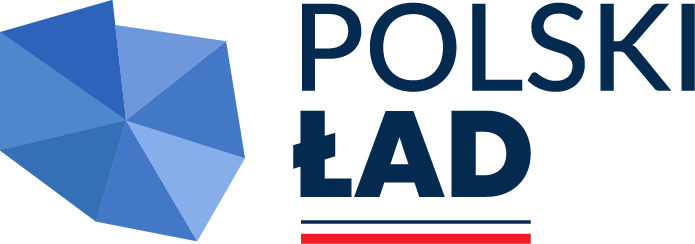 FUNDUSZ POLSKI ŁAD: PROGRAM INWESTYCJI STRATEGICZNYCHSPECYFIKACJA WARUNKÓW ZAMÓWIENIA(SWZ)ZAMAWIAJĄCY:Gmina Miejska Lidzbark Warmińskiul. Aleksandra Świętochowskiego 14, 11-100 Lidzbark WarmińskiZaprasza do złożenia oferty w postępowaniu o udzielenie zamówienia publicznego prowadzonego               w trybie podstawowym bez negocjacji o wartości zamówienia nie przekraczającej progów unijnych                o jakich stanowi art. 3 ustawy z 11 września 2019 r. - Prawo zamówień publicznych(Dz. U. 2021.1129 tj z dnia 24.06.2021 r.) – dalej Pzp, na zadanie:„Budowa infrastruktury wodno – kanalizacyjnej ulicy Olsztyńskiej i Warmińskiej w Lidzbarku Warmińskim z modernizacją Stacji Uzdatniania Wody”Znak sprawy: RI.271.18.2021Przedmiotowe postępowanie prowadzone jest przy użyciu środków komunikacji elektronicznej.Składanie ofert następuje za pośrednictwem platformy zakupowej dostępnej pod adresem internetowym: https://platformazakupowa.pl/pn/lidzbarkwLidzbark Warmiński – grudzień 2021 rokCZĘŚĆ I – INFORMACJE WPROWADZAJĄCENAZWA ORAZ ADRES ZAMAWIAJĄCEGO, NUMER TELEFONU, ADRES POCZTY ELEKTRONICZNEJ ORAZ STRONY INTERNETOWEJ PROWADZONEGO POSTĘPOWANIAGmina Miejska Lidzbark Warmiński ul. Aleksandra Świętochowskiego 14, 11-100 Lidzbark WarmińskiNIP: 743-197-57-09; Telefon: 89 767 85 00; e-mail: um@lidzbarkw.pl;Osobami uprawnionymi do komunikowania się są:w zakresie zagadnień związanych z prowadzoną procedurą: Iwona Kocęba, tel. 89 767 85 50, w zakresie merytorycznym: Ireneusz Sławiński , tel. 89 767 85 50.Informacji dotyczących przedmiotowego postępowania udziela się:w poniedziałek, w godzinach: 8:00 – 16:00,od wtorku do piątku, w godzinach: 7:00 – 15:00, z wyłączeniem dni ustawowo wolnych od pracy.Wsparcie techniczne:W sprawach związanych z obsługą platformy, proszę o kontakt z Centrum Wsparcia Klienta platformy zakupowej Open Nexus czynnym od poniedziałku do piątku w dni robocze, w godzinach od 8:00 do 17:00.tel. 22 101 02 02e-mail: cwk@platformazakupowa.plADRES STRONY INTERNETOWEJ, NA KTÓREJ UDOSTĘPNIANE BĘDĄ ZMIANY I WYJAŚNIENIA TREŚCI SWZ ORAZ INNE DOKUMENTY ZAMÓWIENIA BEZPOŚREDNIO ZWIĄZANE Z POSTĘPOWANIEM O UDZIELENIE ZAMÓWIENIAZmiany i wyjaśnienia treści SWZ oraz inne dokumenty zamówienia bezpośrednio związane z postępowaniem                            o udzielenie zamówienia będą udostępniane na stronie internetowej: https://platformazakupowa.pl/pn/lidzbarkwTRYB UDZIELENIA ZAMÓWIENIAPostępowanie o udzielenie zamówienia publicznego prowadzone jest w trybie podstawowym, na podstawie art. 275 pkt 1 ustawy z dnia 11 września 2019 r. – Prawo zamówień publicznych (Dz.U.2021.1129 tj z dnia 24.06.2021r.) zwanej dalej „ustawą Pzp”, oraz aktów wykonawczych do ustawy.Wartość zamówienia poniżej progów unijnych w rozumieniu art. 3 ustawy Pzp.W zakresie nieuregulowanym niniejszą Specyfikacją Warunków Zamówienia, zwaną dalej „SWZ”, zastosowanie mają przepisy ustawy Pzp.W ramach niniejszego postępowania Zamawiający nie dopuszcza możliwość składania ofert częściowych.INFORMACJA, CZY ZAMAWIAJĄCY PRZEWIDUJE WYBÓR NAJKORZYSTNIEJSZEJ OFERTY Z MOŻLIWOŚCIĄ PROWADZENIA NEGOCJACJIZamawiający nie przewiduje wyboru najkorzystniejszej oferty z możliwością prowadzenia negocjacji.UŻYTE W SPECYFIKACJI TERMINY MAJĄ NASTĘPUJĄCE ZNACZENIE:„Zamawiający” – Gmina Miejska Lidzbark Warmiński;„Postępowanie” – postępowanie prowadzone przez Zamawiającego na podstawie niniejszej Specyfikacji;„SWZ” lub „specyfikacja” – niniejsza Specyfikacja Warunków Zamówienia;„ustawa” lub „ustawa Pzp” lub „Pzp” – ustawa z dnia 11 września 2019 roku - Prawo zamówień publicznych (Dz.U.2021.1129 tj z dnia 24.06.2021 r.)„Zamówienie” – należy przez to rozumieć zamówienie publiczne, którego przedmiot został opisany w dokumentacji projektowej i w specyfikacjach technicznych wykonania i odbioru robót budowlanych;„Wykonawca” – osoba fizyczna, osoba prawna albo jednostka organizacyjna nieposiadająca osobowości prawnej, która ubiega się o udzielenie zamówienia publicznego, złożyła ofertę lub zawarła umowę w sprawie zamówienia publicznego.Wykonawca poniesie wszystkie koszty związane z przygotowaniem i złożeniem oferty. Zaleca się, aby Wykonawca zdobył wszelkie informacje, które mogą być konieczne do prawidłowego przygotowania oferty. Zamawiający nie przewiduje obowiązku odbycia przez wykonawcę wizji lokalnej.Wykonawca może złożyć tylko jedną ofertę. Treść oferty musi odpowiadać treści specyfikacji istotnych warunków zamówienia.Rozliczenia między Zamawiającym, a Wykonawcą prowadzone będą w złotych polskich (PLN).W niniejszym postępowaniu Zamawiający będzie żądał wniesienia zabezpieczenia należytego wykonania umowy.Niniejsza inwestycja jest przewidziana do dofinansowania z Programu Rządowy Fundusz Polski Ład: Program Inwestycji Strategicznych, zwanego dalej „Programem”, w związku z wnioskiem złożonym przez Gminę Miejską Lidzbark Warmiński z przeznaczeniem na realizację Inwestycji: Budowa infrastruktury wodno-kanalizacyjnej ulicy Olsztyńskiej i Warmińskiej w Lidzbarku Warmińskim z modernizacją Stacji Uzdatniania Wody.Dofinansowaniem objęty jest zakres zamówienia za który odpowiada Gmina Miejska Lidzbark Warmiński. Powody niedokonania podziału zamówienia na części: Zamawiający podjął decyzję o udzieleniu przedmiotowych zamówień w ramach jednego postępowania o udzielenie zamówienia publicznego. Podyktowane jest to w sposób bezpośredni wymaganiami określonymi w Regulaminie Rządowego Funduszu Polski Ład Program Inwestycji Strategicznych, zgodnie z którym zamówienia będące elementami jednego wniosku muszą zostać udzielone w ramach jednego postępowania. Podział zamówienia niósłby ze sobą ryzyko braku ofert na jedną lub kilka części, przedłużanie się postępowania               o udzielenie zamówienia publicznego, powstanie rozbieżności czasowych poszczególnych etapów procedury udzielenia zamówienia publicznego - zgodnie z ustawą Pzp każda z części zamówienia jest procedowana niezależnie od momentu składania ofert. Tym samym w tym wybór oferty najkorzystniejszej oraz zawarcie umów na poszczególne części może odbywać się w różnych terminach, a tym samym niesie ryzyko niemożliwości rozpoczęcia inwestycji w założonym terminie lub konieczność unieważnienia postępowania w jednej z części. Powyższe oznaczałoby niemożność spełnienia wymagań określonych w Regulaminie Rządowego Funduszu Polski Ład Program Inwestycji Strategicznych - jeden wniosek – jedno postępowanie przetargowe, co w konsekwencji oznaczałoby utratę dofinansowania przez Zamawiającego. Ponadto, zgodnie z aktualnymi informacjami dotyczącymi kształtowania postępowań zakupowych dofinansowanych z Programu, etapy inwestycji należy określać w odniesieniu do całej inwestycji, a nie oddzielnie do każdej, realizowanej w ramach inwestycji umowy.W związku z powyższym podjęto decyzję o udzieleniu całego przedmiotu zamówienia jednemu wykonawcy.CZĘŚĆ II – OPIS PRZEDMIOTU ZAMÓWIENIAPrzedmiotem zamówienia jest budowa infrastruktury wodno-kanalizacyjnej ulicy Olsztyńskiej i Warmińskiej                            w Lidzbarku Warmińskim oraz modernizacja Stacji Uzdatniania Wody „Północ” przy ulicy Dąbrowskiego w Lidzbarku Warmińskim.Zakres zamówienia obejmuje zrealizowanie robót w oparciu o dokumentację techniczną, po wytyczeniu robót przez uprawnionego geodetę, pod nadzorem osoby posiadającej stosowne uprawnienia budowlane, w szczególności: Modernizację Stacji Uzdatnia Wody przy ulicy Dąbrowskiego, w tym:Kompleksowa wymiana układu technologicznegoKompleksowa wymiana systemu uzdatniania wodyUruchomienie nieczynnych studni głębinowychBudowa zbiorników retencyjnychWdrożenie telemetrii obiektuBudowa sieci wodociągowych, kanalizacji sanitarnej i deszczowej wraz z przyłączami i przepompowniami                     i pracami towarzyszącymi w ulicach Olsztyńska i Warmińska w Lidzbarku Warmińskim. (Uwaga! Do postępowania dołączono pełną dokumentację techniczną – przedmiot zamówienia obejmuje wyłącznie budowę sieci i prac towarzyszących, o których mowa w zdaniu powyżej. W sytuacji kolizji z nasadzeniami, należy przewidzieć również wycinkę drzew) Zakres robót obejmuje w szczególności realizację robót budowlanych (roboty podstawowe i tymczasowe), dostawę materiałów i urządzeń, przeprowadzenie badań i pomiarów odbiorowych, dokonanie zgłoszenia zakończenia robót, a w szczególności:Realizację przedmiotu umowy zgodnie z dokumentacją projektową, zapisami SWZ i złożoną ofertą,Organizację, zagospodarowanie i likwidację terenu budowy oraz właściwej jego oznakowanie,Uzyskanie zgody na zajęcie pasa drogowego od właściwego zarządcy drogi na prowadzenie robót budowlano – montażowych sieci wodociągowej i kanalizacji sanitarnej,Wytyczenie robót budowlanych w terenie, objętych przedmiotem zamówienia, zgodnie z warunkami dokumentacji projektowej,Dokonanie odpowiednich zgłoszeń, uzyskanie zezwoleń umożliwiających użytkowanie wybudowanych sieci oraz urządzeń zgodnie z obowiązującymi przepisami prawa,Zapewnienie pełnej obsługi geodezyjnej, Wykonanie dokumentacji powykonawczej dla pełnego zakresu robót w 4 (czterech) kompletach (w tym 1 komplet na nośniku elektronicznym)Szczegółowy opis przedmiotu zamówienia oraz jego zakres określa dokumentacja techniczna stanowiąca załącznik do niniejszej Specyfikacji.Zestawienie materiałów oraz robocizny określone w przedmiarach robót należy traktować jako wyszczególnienie pomocnicze, które ma tylko przybliżyć Wykonawcy zakres i ilość prac do wykonania. W przypadku różnic między opisem i wyliczeniami, zawartymi w przedmiarach a dokumentacją projektową o zakresie robót, wycenianym                       w ofercie decyduje zakres określony w dokumentacji projektowej.Przedmiot zamówienia powinien być wykonany kompletnie, z należytą starannością, zgodnie z obowiązującymi przepisami prawa, normami i zasadami sztuki budowlanej, standardami współczesnej wiedzy technicznej                                   i technologii.Materiały, wyroby i urządzenia użyte do wykonania zamówienia winny odpowiadać wymaganiom dokumentacji technicznej oraz winny być dostarczone, użyte i oznakowane w zgodzie z ustawą o wyrobach budowlanych.Prace związane z włączeniem nowo wybudowanych odcinków sieci do sieci już istniejących należy dokonać                             w porozumieniu odpowiednio z upoważnionymi pracownikami Przedsiębiorstwa Wodociągów i Kanalizacji Sp. z o.o. w Lidzbarku Warmińskim.Wykonawca winien wyznaczyć Koordynatora ds. bezpieczeństwa i higieny pracy. Funkcję tę winien pełnić Kierownik budowy.Użyte w dokumentacji technicznej nazwy własne i znaki towarowe producentów, są wskazane tylko przykładowo                 w celu doprecyzowania przedmiotu opracowania. Dopuszcza się możliwość stosowania materiałów i urządzeń równoważnych do wskazanych w projekcie pod warunkiem, że zaproponowane materiały (i urządzenia) będą posiadały parametry nie gorsze niż te, które są przedstawione w dokumentacji technicznej. W przypadku zastosowania propozycji równoważnych należy dołączyć foldery, dane techniczne i aprobaty techniczne dla materiałów (i urządzeń) równoważnych, zawierających ich dane techniczne. Wszystkie zastosowane materiały powinny posiadać wymagane atesty i Aprobaty Techniczne, znak B dopuszczający do obrotu materiałami budowlanymi oraz pozytywną ocenę higieniczna wydaną przez Państwowy Zakład Higieny.Podstawą wykonania przedmiotowych robót jest decyzja o zatwierdzeniu projektu budowlanego i udzieleniu pozwolenia na budowę stanowiące załączniki do niniejszej SWZ.W przypadku, gdy w dokumentacji projektowej lub w specyfikacjach technicznych wykonania i odbioru robót budowlanych lub przedmiarach robót, opisano wyroby budowlane lub materiały budowlane lub urządzenia przez wskazanie znaków towarowych lub patentów lub pochodzenia, to w odniesieniu do tych wyrobów budowlanych lub materiałów budowlanych lub urządzeń, Zamawiający dopuszcza ujęcie w ofercie, a następnie zastosowanie, innych równoważnych wyrobów budowlanych lub materiałów budowlanych lub urządzeń, pod warunkiem: zastosowania wyrobów budowlanych lub materiałów budowlanych lub urządzeń parametrach technicznych               i jakościowych nie gorszych niż wyroby budowlane lub materiały budowlane lub urządzenia wskazane                                      w dokumentacji projektowej lub w specyfikacjach technicznych wykonania i odbioru robót lub w przedmiarach robót, wykazania, że zastosowane wyroby budowlane lub materiały budowlane lub urządzenia spełniają wymagania określone w dokumentacji projektowej i specyfikacjach technicznych wykonania i odbioru robót budowlanych.                W takiej sytuacji Zamawiający wymaga złożenia stosownych dokumentów, uwiarygodniających te wyroby budowlane lub materiały budowlane lub urządzenia. Ciężar udowodnienia równoważności zaoferowanych wyrobów budowlanych lub materiałów budowlanych lub urządzeń, spoczywa na Wykonawcy.Zamawiający dopuszcza zastosowanie przez Wykonawców rozwiązań równoważnych w stosunku do rozwiązań opisanych w niniejszej SWZ. Wykonawca, który w ofercie powoła się na zastosowanie rozwiązań równoważnych opisywanym w SIWZ, jest obowiązany w ofercie wykazać, że oferowane przez niego rozwiązania spełniają wymagania określone przez Zamawiającego.Wymagania dotyczące robót:wszystkie prace winny być zrealizowane zgodnie z obowiązującymi przepisami prawa, obowiązującymi normami, warunkami technicznymi i sztuką budowlaną, wiedzą techniczną, przepisami bhp, ppoż. oraz zgodnie z poleceniami inspektorów nadzoru inwestorskiego oraz zaleceniami i wskazówkami Zamawiającego;wszystkie materiały lub wyroby budowlane użyte do wykonania przedmiotu zamówienia, muszą być w I gatunku jakościowym i wymiarowym oraz muszą posiadać atesty lub aprobaty lub inne dokumenty wymagane prawem budowlanym oraz innymi obowiązującymi przepisami;ww. dokumenty (atesty, aprobaty, itp.) Wykonawca, któremu zostanie udzielone przedmiotowe zamówienie musi dostarczyć Zamawiającemu na każde jego żądanie.Za koordynację dostaw materiałów, urządzeń i osprzętu niezbędnych do realizacji przedmiotu zamówienia odpowiedzialny jest Wykonawca.Przedmiot zamówienia według Wspólnego Słownika Zamówień (CPV):45231300-8 Roboty budowlane w zakresie budowy wodociągów i rurociągów do odprowadzania ścieków45300000-0 Roboty w zakresie instalacji budowlanych 45232430-5 Roboty w zakresie uzdatniania wody45210000-2 Roboty budowlane w zakresie budynków 45330000-9 Roboty instalacyjne wodno-kanalizacyjne i sanitarne45310000-3 roboty instalacyjne elektryczneZamawiający nie dopuszcza możliwości złożenia oferty wariantowej.W przypadku stwierdzenia braku danych w dokumentacjach projektowych lub w specyfikacjach technicznych wykonania i odbioru robót budowlanych lub w przedmiarze robót, Wykonawca winien zgodnie z art. 284 ustawy Pzp, zwrócić się do Zamawiającego o wyjaśnienie. CZĘŚĆ III – TERMIN WYKONANIA ZAMÓWIENIA, OKRES GWARANCJI JAKOŚCI I RĘKOJMI ZA WADYWymagany termin realizacji przedmiotu zamówienia: 10 miesięcy liczonych od dnia podpisania umowyWymagany przez Zamawiającego:minimalny okres gwarancji jakości i rękojmi za wady na całość robót budowlanych objętych niniejszym zamówieniem, na wbudowane wyroby i materiały budowlane oraz na zainstalowane urządzenia i produkty wynosi 60 miesięcy, licząc od daty podpisania protokołu odbioru końcowego wykonanych bez zastrzeżeń, maksymalny okres gwarancji jakości i rękojmi za wady na całość robót budowlanych objętych niniejszym zamówieniem, na wbudowane wyroby i materiały budowlane oraz na zainstalowane urządzenia i produkty wynosi 84 miesięcy licząc od daty podpisania protokołu odbioru końcowego robót wykonanych bez zastrzeżeń, CZĘŚĆ IV – INFORMACJA O WARUNKACH UDZIAŁU W POSTĘPOWANIUzdolności do występowania w obrocie gospodarczymZamawiający nie precyzuje w tym zakresie żadnych wymagań, których spełnianie Wykonawca zobowiązany jest wykazać w sposób szczególny.uprawnień do prowadzenia określonej działalności gospodarczej lub zawodowej, o ile wynika to z odrębnych przepisówZamawiający nie precyzuje w tym zakresie żadnych wymagań, których spełnianie Wykonawca zobowiązany jest wykazać w sposób szczególny.sytuacji ekonomicznej lub finansowejZamawiający uzna, ze Wykonawca spełnia warunek udziału w postępowaniu dotyczący sytuacji ekonomicznej lub finansowej, jeżeli Wykonawca wykaże, że:posiada środki finansowe lub zdolność kredytową na kwotę nie niższą niż 3.000.000,00 zł (słownie: trzy miliony złotych)Zamawiający   dopuszcza   łączenie   potencjału    finansowego   Wykonawców    wspólnie   ubiegających   się                            o zamówienie, tj.: Wykonawcy wspólnie ubiegający się o zamówienie wykazując potencjał finansowy mogą potwierdzić spełnienie warunku udziału w postępowaniu proporcjonalnie. zdolności technicznej lub zawodowejZamawiający żąda od Wykonawcy wykazania się wykonaniem, nie wcześniej niż w okresie ostatnich 5 lat, a jeśli okres prowadzenia działalności jest krótszy – w tym okresie:a.1. minimum 2 (dwóch) robót budowlanych polegających na budowie, przebudowie, rozbudowie sieci wodociągowej lub sieci kanalizacji sanitarnej o wartości brutto nie mniejszej niż 800.000,00 zł (słownie: osiemset tysięcy złotych), wraz z podaniem ich rodzaju, wartości, daty i miejsca wykonania, oraz podmiotów, na rzecz których roboty te zostały wykonane oraz załączenie dowodów określających czy te roboty budowlane zostały wykonane należycie, w szczególności informacji o tym czy roboty zostały należycie, przy czym dowodami, o których  mowa, są referencje bądź inne dokumenty  sporządzone przez  podmiot,  na  rzecz  którego  roboty  budowlane  zostały  wykonane,  a jeżeli Wykonawca z przyczyn niezależnych od niego nie jest w stanie uzyskać tych dokumentów – inne odpowiednie dokumenty; a.2. co najmniej jedną robotą budowlaną polegającą na budowie, przebudowie, rozbudowie lub remoncie stacji uzdatniania wody albo stacji wodociągowej wody (hydroforni), o wartości brutto nie mniejszej niż 2.000.000,00 zł. (słownie: dwa miliony złotych). Pod pojęciami „budowa”, „przebudowa” rozumie się pojęcia zdefiniowane odpowiednio w art. 3 pkt. 6 ustawy z dnia 7 lipca 1994 r. Prawo budowlane (t.j. Dz. U. z 2020 r., poz. 1333 z późn. zm.).Zamawiający uzna, że Wykonawca spełnia warunki udziału w postępowaniu, jeżeli przedstawi wykaz wykonanych robót tj. minimum 2 roboty o których mowa w pkt.a.1., a wartość 1 roboty będzie wynosiła nie mniej niż 800.000,00 zł brutto (słownie: osiemset tysięcy złotych) oraz minimum 1 roboty, o której mowa w pkt.a.2.,                             o wartości nie mniejszej niż 2.000.000,00 zł brutto (słownie: dwa miliony złotych)W przypadku Wykonawców składających ofertę wspólną, wymagane zawodowe doświadczenie powinien mieć co najmniej jeden z Wykonawców składających ofertę wspólną, tj.: warunek ten ma spełniać samodzielnie Wykonawca lub samodzielnie jeden z konsorcjantów lub samodzielnie jeden podmiot udostępniający zasoby wiedzy i doświadczenia. Doświadczenia w/w podmiotów nie sumuje się. Zamawiający dopuszcza spełnienie warunków opisanych w pkt.a.1. i pkt. a.2. w ramach jednego lub kilku zadań inwestycyjnych. Zamawiający żąda od Wykonawcy wskazania osób, które będą uczestniczyć w wykonywaniu zamówienia, legitymujących się kwalifikacjami zawodowymi i doświadczeniem odpowiednim do funkcji, jakie zostaną im powierzone. Wykonawca na każdą funkcję wymienioną poniżej, wskaże osoby, które musi mieć dostępne na etapie realizacji zamówienia, spełniające następujące wymagania:b1. Wykonawca skieruje do realizacji zamówienia minimum 1 osobę, która będzie pełnić funkcję kierownika budowy w specjalności konstrukcyjno - budowlanej, posiadającą uprawnienia budowlane do kierowania robotami budowlanymi w specjalności konstrukcyjno - budowlanej, w rozumieniu ustawy z dnia 7 lipca 1994 r. Prawo budowlane (t.j. Dz.U.2021.2351.) oraz Rozporządzenie Ministra Inwestycji i Rozwoju z dn. 29.04.2019 r. w sprawie przygotowania zawodowego do wykonywania samodzielnych funkcji technicznych     w budownictwie (Dz.U. z 2019 r. poz. 831)b2. Wykonawca skieruje do realizacji zamówienia minimum 1 osobę, która będzie pełnić funkcję kierownika robót branży elektrycznej i elektroenergetycznej, posiadającą uprawnienia budowlane do kierowania robotami budowlanymi w specjalności instalacyjnej w zakresie sieci, instalacji i urządzeń: elektrycznych                                                i elektroenergetycznych bez ograniczeń, w rozumieniu ustawy z dnia 7 lipca 1994 r. Prawo budowlane (t.j. Dz.U.2021.2351.) oraz Rozporządzenie Ministra Inwestycji i Rozwoju z dn. 29.04.2019 r. w sprawie przygotowania zawodowego do wykonywania  samodzielnych  funkcji  technicznych  w budownictwie (Dz.U. z 2019 r. poz. 831)b3. Wykonawca skieruje do realizacji zamówienia minimum 1 osobę, która będzie pełnić funkcję kierownika robót w specjalności sanitarnej posiadającą uprawnienia budowlane w specjalności instalacyjnej w zakresie sieci, instalacji i urządzeń cieplnych, wentylacyjnych, gazowych, wodociągowych rozumieniu ustawy z dnia 7 lipca 1994 r. Prawo budowlane (t.j. Dz.U.2021.2351.) oraz Rozporządzenie Ministra Inwestycji i Rozwoju z dn. 29.04.2019 r. w sprawie przygotowania zawodowego do wykonywania samodzielnych funkcji technicznych w budownictwie (Dz.U. z 2019 r. poz. 831)UWAGA! Zamawiający nie dopuszcza łączenie funkcji, o których mowa powyżej Zamawiający, określając wymogi w zakresie posiadanych uprawnień budowlanych, dopuszcza odpowiadające im uprawnienia budowlane, które zostały wydane na podstawie wcześniej obowiązujących przepisów oraz odpowiadające im uprawnienia wydane obywatelom państw Europejskiego Obszaru Gospodarczego oraz Konfederacji Szwajcarskiej, z zastrzeżeniem art. 12a oraz innych przepisów ustawy Prawo Budowlane (t.j. Dz.U.2021.2351) oraz ustawy o zasadach uznawania kwalifikacji zawodowych nabytych w państwach członkowskich Unii Europejskiej (t.j. Dz. U. z 2020 r. poz. 220).Zamawiający oceniając zdolność techniczną lub zawodową może, na każdym etapie postępowania, uznać, że Wykonawca nie posiada wymaganych zdolności, jeżeli posiadanie przez Wykonawcę sprzecznych interesów, w szczególności zaangażowanie zasobów technicznych lub zawodowych Wykonawcy w inne przedsięwzięcia gospodarcze Wykonawcy może mieć negatywny wpływ na realizację zamówienia.CZĘŚĆ V – PODSTAWY WYKLUCZENIA, O KTÓRYCH MOWA W ART. 108 UST. 1 ORAZ 109 UST. 1 USTAWY PZPZ postępowania o udzielenie zamówienia wyklucza się, z zastrzeżeniem art. 110 ust. 2 Pzp, Wykonawcę:będącego osobą fizyczną, którego prawomocnie skazano za przestępstwo:udziału w zorganizowanej grupie przestępczej albo związku mającym na celu popełnienie przestępstwa lub przestępstwa skarbowego, o którym mowa w art. 258 Kodeksu karnego,handlu ludźmi, o którym mowa w art. 189a Kodeksu karnego,o którym mowa w art. 228-230a, art. 250a Kodeksu karnego lub w art. 46 lub art. 48 ustawy z dnia 25 czerwca 2010 r. o sporcie,finansowania przestępstwa o charakterze terrorystycznym, o którym mowa w art. 165a Kodeksu karnego, lub przestępstwo udaremniania lub utrudniania stwierdzenia przestępnego pochodzenia pieniędzy lub ukrywania ich pochodzenia, o którym mowa w art. 299 Kodeksu karnego,o charakterze terrorystycznym, o którym mowa w art. 115 § 20 Kodeksu karnego, lub mające na celu popełnienie tego przestępstwa,powierzenia wykonywania pracy małoletniemu cudzoziemcowi, o którym mowa w art. 9 ust. 2 ustawy z dnia 15 czerwca 2012 r. o skutkach powierzania wykonywania pracy cudzoziemcom przebywającym wbrew przepisom na terytorium Rzeczypospolitej Polskiej (Dz.U.2021.1745),przeciwko obrotowi gospodarczemu, o których mowa w art. 296-307 Kodeksu karnego, przestępstwo oszustwa, o którym mowa w art. 286 Kodeksu karnego, przestępstwo przeciwko wiarygodności dokumentów, o których mowa w art. 270-277d Kodeksu karnego, lub przestępstwo skarbowe,o którym mowa w art. 9 ust. 1 i 3 lub art. 10 ustawy z dnia 15 czerwca 2012r. o skutkach powierzania wykonywania pracy cudzoziemcom przebywającym wbrew przepisom na terytorium Rzeczypospolitej Polskiej,- lub za odpowiedni czyn zabroniony określony w przepisach prawa obcego;jeżeli urzędującego członka jego organu zarządzającego lub nadzorczego, wspólnika spółki w spółce jawnej lub partnerskiej albo komplementariusza w spółce komandytowej lub komandytowo-akcyjnej lub prokurenta prawomocnie skazano za przestępstwo, o którym mowa w pkt 1),wobec którego wydano prawomocny wyrok sądu lub ostateczną decyzję administracyjną o zaleganiu z uiszczeniem podatków, opłat lub składek na ubezpieczenie społeczne lub zdrowotne, chyba że Wykonawca odpowiednio przed upływem terminu do składania wniosków o dopuszczenie do udziału w postępowaniu albo przed upływem terminu składania ofert dokonał płatności należnych podatków, opłat lub składek na ubezpieczenie społeczne lub zdrowotne wraz z odsetkami lub grzywnami lub zawarł wiążące porozumienie w sprawie spłaty tych należności,wobec którego prawomocnie orzeczono zakaz ubiegania się o zamówienia publiczne,jeżeli Zamawiający może stwierdzić, na podstawie wiarygodnych przesłanek, że Wykonawca zawarł z innymi Wykonawcami porozumienie mające na celu zakłócenie konkurencji, w szczególności jeżeli należąc do tej samej grupy kapitałowej w rozumieniu ustawy z dnia 16 lutego 2007 r. o ochronie konkurencji i konsumentów, złożyli odrębne oferty, oferty częściowe lub wnioski o dopuszczenie do udziału w postępowaniu, chyba że wykażą, że przygotowali te oferty lub wnioski niezależnie od siebie,jeżeli, w przypadkach, o których mowa w art. 85 ust. 1, doszło do zakłócenia konkurencji wynikającego                                            z wcześniejszego zaangażowania tego Wykonawcy lub podmiotu, który należy z Wykonawcą do tej samej grupy kapitałowej w rozumieniu ustawy z dnia 16 lutego 2007r. o ochronie konkurencji i konsumentów, chyba że spowodowane tym zakłócenie konkurencji może być wyeliminowane w inny sposób niż przez wykluczenie Wykonawcy z udziału w postępowaniu o udzielenie zamówienia.Wykonawca może zostać wykluczony przez Zamawiającego na każdym etapie postępowania o udzielenie zamówienia.Zamawiający przewiduje wykluczenia Wykonawców na podstawie art. 109 ust. 1 ustawy Pzp, tj.:Który naruszy obowiązki dotyczące płatności podatków, opłat lub składek na ubezpieczenia społeczne lub zdrowotne, z wyjątkiem przypadku, o którym mowa w art.108 ust.1 pkt.3, chyba że Wykonawca odpowiednio przed upływem terminu do składania wniosków o dopuszczenie do udziału w postepowaniu albo przed upływem terminu składania ofert dokonał płatności należnych podatków, opłat lub składek na ubezpieczenie społeczne lub zdrowotne wraz z odsetkami lub grzywnami lub zawarł wiążące porozumienie w sprawie spłaty tych należności;W stosunku do którego otwarto likwidację, ogłoszono upadłość, którego aktywami zarządza likwidator lub sąd, zawarł układ z wierzycielami, którego działalność gospodarcza jest zawieszona albo znajduje się on w innej tego rodzaju sytuacji wynikającej z podobnej procedury przewidzianej w przepisach miejsca wszczęcia tej procedury.Wykluczenie Wykonawcy następuje zgodnie z art. 111 ustawy Pzp.CZĘŚĆ VI – PODMIOTOWE ŚRODKI DOWODOWE. OŚWIADCZENIA I DOKUMENTY, JAKIE WYKONAWCY ZOBOWIĄZANI SĄ DOSTARCZYĆ W CELU POTWIERDZENIA SPEŁNIANIA WARUNKÓW UDZIAŁU W POSTĘPOWANIU ORAZ WYKAZANIA BRAKU PODSTAW DO WYKLUCZENIADo oferty Wykonawca musi dołączyć:oświadczenie na podstawie art. 125 ust. 1 ustawy Pzp o niepodleganiu wykluczeniu oraz spełnianiu warunków udziału w postępowaniu w zakresie wskazanym przez Zamawiającego według wzoru stanowiącego załącznik do SWZ. Oświadczenie to stanowi dowód tymczasowo zastępujący podmiotowe środki dowodowe. W przypadku wspólnego ubiegania się o zamówienie przez Wykonawców, oświadczenie, o którym mowa w pkt 1) SWZ składa każdy z Wykonawców. Oświadczenia te potwierdzają brak podstaw wykluczenia oraz spełnianie warunków udziału w postępowaniu w zakresie, w jakim każdy z Wykonawców wykazuje spełnianie warunków udziału w postępowaniu.Oświadczenie składane na podstawie art. 117 ust. 4 Pzp, z którego wynika, które roboty budowlane lub usługi wykonają poszczególni Wykonawcy – dotyczy tylko Wykonawców wspólnie ubiegających się o zamówienie, zgodnie               z załącznikiem do SWZ.Wykonawca, w przypadku polegania na zdolnościach lub sytuacji podmiotów udostępniających zasoby, przedstawia, wraz z oświadczeniem, o którym mowa w pkt.2), także oświadczenie podmiotu udostępniającego zasoby, potwierdzające brak podstaw wykluczenia tego podmiotu oraz odpowiednio spełnianie warunków udziału                                   w postępowaniu, w zakresie, w jakim Wykonawca powołuje się na jego zasoby, zgodnie z załącznikiem do SWZ.zobowiązanie podmiotu udostępniającego zasoby – w przypadku gdy Wykonawca polega na zdolnościach lub sytuacji podmiotów udostępniających zasoby, składa, wraz z ofertą, zobowiązanie podmiotu udostępniającego zasoby do oddania mu do dyspozycji niezbędnych zasobów na potrzeby realizacji danego zamówienia, zgodnie ze wzorem stanowiącym załącznik do SWZ lub inny podmiotowy środek dowodowy potwierdzający, że Wykonawca realizując zamówienie, będzie dysponował niezbędnymi zasobami tych podmiotów.Tabelę elementów scalonych Zamawiający wzywa Wykonawcę którego oferta została najwyżej oceniona, do złożenia w wyznaczonym, nie krótszym niż 5 dni od dnia wezwania, podmiotowych środków dowodowych, aktualnych na dzień składania, chyba że Zamawiający jest w posiadaniu lub ma dostęp do tych podmiotowych środków dowodowych tj.:W celu potwierdzenia spełniania przez Wykonawcę warunków udziału w postępowaniu:wykaz wykonanych robót budowlanych wykonanych nie wcześniej niż w okresie ostatnich 5 lat, a jeżeli okres prowadzenia działalności jest krótszy – w tym okresie, wraz z podaniem ich rodzaju, wartości, daty, miejsca wykonania i podmiotów na rzecz, których roboty te zostały wykonane, według wzoru stanowiącego załącznik do SWZ wraz z dowodami dotyczących robót wskazanych w wykazie robót budowlanych, potwierdzające, że roboty zostały wykonane należycie, przy czym dowodami, o których mowa, są referencje bądź inne dokumenty sporządzone przez podmiot, na rzecz którego roboty budowlane zostały wykonywane, a jeżeli Wykonawca                        z przyczyn niezależnych od niego nie jest w stanie uzyskać tych dokumentów – inne odpowiednie dokumenty.wykaz osób, skierowanych przez Wykonawcę do realizacji zamówienia publicznego, w szczególności odpowiedzialnych za świadczenie usług, kontrolę jakości lub kierowanie robotami budowlanymi, wraz                            z informacjami na temat ich kwalifikacji zawodowych, uprawnień, doświadczenia i wykształcenia niezbędnych do wykonania zamówienia publicznego, a także zakresu wykonywanych przez nie czynności oraz informacją                o podstawie do dysponowania tymi osobami, według wzoru stanowiącego załącznik do SWZ.Informacji banku lub spółdzielczej kasy oszczędnościowo – kredytowej potwierdzającej wysokość posiadanych środków finansowych lub zdolność kredytową Wykonawcy, w okresie nie wcześniejszym niż 3 miesiące przed jej złożeniem,W celu potwierdzenia braku podstaw do wykluczenia:oświadczenia Wykonawcy, w zakresie art. 108 ust. 1 pkt 5 ustawy, o braku przynależności do tej samej grupy kapitałowej w rozumieniu ustawy z dnia 16 lutego 2007 r. o ochronie konkurencji i konsumentów (t.j. Dz.U. 2021.275), z innym Wykonawcą, który złożył odrębną ofertę, albo oświadczenia o przynależności do tej samej grupy kapitałowej wraz z dokumentami lub informacjami potwierdzającymi przygotowanie oferty, niezależnie od innego Wykonawcy należącego do tej samej grupy kapitałowej, według wzoru stanowiącego załącznik do SWZ,odpisu lub informacji z Krajowego Rejestru Sądowego lub z Centralnej Ewidencji i Informacji o Działalności Gospodarczej, w zakresie art. 109 ust. 1 pkt 4 ustawy, sporządzonych nie wcześniej niż 3 miesiące przed jej złożeniem, jeżeli odrębne przepisy wymagają wpisu do rejestru lub ewidencji,zaświadczenia właściwego naczelnika urzędu skarbowego  potwierdzającego, ze Wykonawca nie zalega                           z opłaceniem podatków i opłat, w zakresie art.109 ust.1 pkt1. Ustawy Pzp, wystawionego nie wcześniej niż 3 miesiące przed jego złożeniem, a w przypadku zalegania z opłacaniem podatków lub opłat wraz                                              z zaświadczeniem Zamawiający żąda złożenia dokumentów potwierdzających, ze odpowiednio przed upływem terminu składania wniosków o dopuszczenie do udziału w postępowaniu albo przed upływem terminu składania ofert Wykonawca dokonał płatności należnych podatków lub opłat wraz z odsetkami lub grzywnami lub zawarł wiążące porozumienie w sprawie spłat tych należności,zaświadczenia albo innego dokumentu właściwej terenowej jednostki organizacyjnej Zakładu Ubezpieczeń Społecznych lub właściwego oddziału regionalnego lub właściwej placówki terenowej Kasy Rolniczego Ubezpieczenia Społecznego potwierdzającego, że Wykonawca nie zalega z opłacaniem składek na ubezpieczenie społeczne i zdrowotne, w zakresie art.109 ust.1 pkt.1 ustawy Pzp, wystawionego nie wcześniej niż 3 miesiące przed jego złożeniem, a w przypadku zalegania z opłacaniem składek na ubezpieczenie społeczne lub zdrowotne wraz z zaświadczeniem, albo innym dokumentem Zamawiający żąda złożenia dokumentów potwierdzających, że odpowiednio przed upływem terminu składania ofert, Wykonawca dokonał płatności należnych składek na ubezpieczenie społeczne lub zdrowotne wraz   z odsetkami lub grzywnami lub zawarł wiążące porozumienie w sprawie spłat tych należności.Przed podpisaniem umowy Zamawiający będzie wymagał od Wykonawcy dostarczenia kosztorysu ofertowego sporządzonego metodą szczegółowąJeżeli Wykonawca nie złożył oświadczenia, o którym mowa w art. 125 ust. 1 ustawy Pzp, podmiotowych środków dowodowych, innych dokumentów lub oświadczeń składanych w postępowaniu lub są one niekompletne lub zawierają błędy, Zamawiający wzywa Wykonawcę odpowiednio do ich złożenia, poprawienia lub uzupełnienia                          w wyznaczonym terminie, chyba że oferta Wykonawcy podlega odrzuceniu bez względu na ich złożenie, uzupełnienie lub poprawienie lub zachodzą przesłanki unieważnienia postępowania.Zamawiający może żądać od Wykonawców wyjaśnień dotyczących treści oświadczenia, o którym mowa w art. 125 ust. 1 ustawy Pzp, lub złożonych podmiotowych środków dowodowych lub innych dokumentów lub oświadczeń składanych w postępowaniu.Jeżeli złożone przez Wykonawcę oświadczenie, o którym mowa w art. 125 ust. 1 ustawy Pzp, lub podmiotowe środki dowodowe budzą wątpliwości Zamawiającego, może on zwrócić się bezpośrednio do podmiotu, który jest                                     w posiadaniu informacji lub dokumentów istotnych w tym zakresie dla oceny spełniania przez Wykonawcę warunków udziału w postępowaniu, kryteriów selekcji lub braku podstaw wykluczenia, o przedstawienie takich informacji lub dokumentów.Zamawiający nie wzywa do złożenia podmiotowych środków dowodowych, jeżeli:może je uzyskać za pomocą bezpłatnych i ogólnodostępnych baz danych, w szczególności rejestrów publicznych w rozumieniu ustawy z dnia 17 lutego 2005 r. o informatyzacji działalności podmiotów realizujących zadania publiczne, o ile Wykonawca wskazał w oświadczeniu, o którym mowa w art. 125 ust. 1 Pzp dane umożliwiające dostęp do tych środków;podmiotowym środkiem dowodowym jest oświadczenie, którego treść odpowiada zakresowi oświadczenia,                  o którym mowa w art. 125 ust. 1.Wykonawca nie jest zobowiązany do złożenia podmiotowych środków dowodowych, które Zamawiający posiada, jeżeli Wykonawca wskaże te środki oraz potwierdzi ich prawidłowość i aktualność.W zakresie nieuregulowanym ustawą Pzp lub niniejszą SWZ do oświadczeń i dokumentów składanych przez Wykonawcę w postępowaniu zastosowanie mają w szczególności przepisy rozporządzenia Ministra Rozwoju Pracy  i Technologii z dnia 23 grudnia 2020 r. w sprawie podmiotowych środków dowodowych oraz innych dokumentów lub oświadczeń, jakich może żądać Zamawiający od Wykonawcy oraz rozporządzenia Prezesa Rady Ministrów z dnia grudnia 2020 r. w sprawie sposobu sporządzania i przekazywania informacji oraz wymagań technicznych dla  dokumentów elektronicznych oraz środków komunikacji elektronicznej  w postępowaniu o udzielenie zamówienia publicznego lub konkursie.CZĘŚĆ VII – INFORMACJE O ŚRODKACH KOMUNIKACJI ELEKTRONICZNEJ, PRZY UŻYCIU KTÓRYCH ZAMAWIAJĄCY BĘDZIE KOMUNIKOWAŁ SIĘ  Z  WYKONAWCAMI ORAZ  INFORMACJE  O  WYMAGANIACH  TECHNICZNYCH I ORGANIZACYJNYCH SPORZĄDZANIA, WYSYŁANIA I ODBIERANIA KORESPONDENCJI ELEKTRONICZNEJKomunikacja w postępowaniu o udzielenie zamówienia, w tym składanie ofert, wymiana informacji oraz przekazywanie dokumentów lub oświadczeń między Zamawiającym a Wykonawcą, z uwzględnieniem wyjątków określonych w ustawie Pzp, odbywa się przy użyciu środków komunikacji elektronicznej. Przez środki komunikacji elektronicznej rozumie się środki komunikacji elektronicznej zdefiniowane w ustawie z dnia 18 lipca 2002 r.                                    o świadczeniu usług drogą elektroniczną.Postępowanie prowadzone jest w języku polskim w formie elektronicznej za pośrednictwem platformazakupowa.pl pod adresem: https://platformazakupowa.pl/pn/lidzbarkwKorzystanie z platformy zakupowej przez Wykonawcę jest bezpłatne.W celu skrócenia czasu udzielenia odpowiedzi na pytania preferuje się, aby komunikacja między Zamawiającym                          a Wykonawcami, w tym wszelkie oświadczenia, wnioski, zawiadomienia oraz informacje, przekazywane były w formie elektronicznej za pośrednictwem platformazakupowa.pl i formularza „Wyślij wiadomość do Zamawiającego”.Za datę przekazania (wpływu) oświadczeń, wniosków, zawiadomień oraz informacji przyjmuje się datę ich przesłania za pośrednictwem platformazakupowa.pl poprzez kliknięcie przycisku „Wyślij wiadomość do Zamawiającego” po których pojawi się komunikat, że wiadomość została wysłana do Zamawiającego.Zamawiający będzie przekazywał Wykonawcom informacje w formie elektronicznej za pośrednictwem platformazakupowa.pl. Informacje dotyczące odpowiedzi na pytania, zmiany specyfikacji, zmiany terminu składania i otwarcia ofert Zamawiający będzie zamieszczał na platformie w sekcji „Komunikaty”. Korespondencja, której zgodnie z obowiązującymi przepisami adresatem jest konkretny Wykonawca, będzie przekazywana w formie elektronicznej za pośrednictwem platformazakupowa.pl do konkretnego Wykonawcy.Wykonawca jako podmiot profesjonalny ma obowiązek sprawdzania komunikatów i wiadomości bezpośrednio na platformazakupowa.pl przesłanych przez Zamawiającego, gdyż system powiadomień może ulec awarii lub powiadomienie może trafić do folderu SPAM.Zamawiający, zgodnie z  Rozporządzeniem  Prezesa  Rady  Ministrów  z  dnia  30  grudnia  2020r.  w sprawie sposobu sporządzania i przekazywania informacji oraz wymagań technicznych dla dokumentów elektronicznych oraz środków komunikacji elektronicznej w postępowaniu o udzielenie zamówienia publicznego lub konkursie (Dz. U.                         z 2020r. poz. 2452), określa niezbędne wymagania sprzętowo - aplikacyjne umożliwiające pracę na platformazakupowa.pl, tj.:stały dostęp do sieci Internet o gwarantowanej przepustowości nie mniejszej niż 512 kb/s,komputer klasy PC lub MAC o następującej konfiguracji: pamięć min. 2 GB Ram, procesor Intel IV 2 GHZ lub jego nowsza wersja, jeden z systemów operacyjnych - MS Windows 7, Mac Os x 10 4, Linux, lub ich nowsze wersje,zainstalowana dowolna przeglądarka internetowa, w przypadku Internet Explorer minimalnie wersja 10 0.,włączona obsługa JavaScript,zainstalowany program Adobe Acrobat Reader lub inny obsługujący format plików .pdf,platformazakupowa.pl działa według standardu przyjętego w komunikacji sieciowej - kodowanie UTF8,oznaczenie czasu odbioru danych przez platformę zakupową stanowi datę oraz dokładny czas (hh:mm:ss) generowany wg. czasu lokalnego serwera synchronizowanego z zegarem Głównego Urzędu Miar.Wykonawca, przystępując do niniejszego postępowania o udzielenie zamówienia publicznego:akceptuje warunki korzystania z platformazakupowa.pl określone w Regulaminie zamieszczonym na stronie internetowej pod linkiem w zakładce „Regulamin" oraz uznaje go za wiążący,zapoznał i stosuje się do Instrukcji składania ofert/wniosków dostępnej pod linkiem: https://drive.google.com/file/d/1Kd1DttbBeiNWt4q4slS4t76lZVKPbkyD/viewZamawiający nie ponosi odpowiedzialności za złożenie oferty w sposób niezgodny z Instrukcją korzystania                                   z platformazakupowa.pl, w szczególności za sytuację, gdy Zamawiający zapozna się z treścią oferty przed upływem terminu składania ofert (np. złożenie oferty w zakładce „Wyślij wiadomość do Zamawiającego”). Taka oferta zostanie uznana przez Zamawiającego za ofertę handlową i nie będzie brana pod uwagę       w przedmiotowym postępowaniu ponieważ nie został spełniony obowiązek narzucony w art. 221 ustawy Pzp.Zamawiający informuje, że instrukcje korzystania z platformazakupowa.pl dotyczące w szczególności logowania, składania wniosków o wyjaśnienie treści SWZ, składania ofert oraz innych czynności podejmowanych w niniejszym postępowaniu przy użyciu platformazakupowa.pl znajdują się w zakładce „Instrukcje dla Wykonawców" na stronie internetowej pod adresem: https://platformazakupowa.pl/strona/45- instrukcjeW korespondencji kierowanej do Zamawiającego Wykonawcy powinni posługiwać się numerem przedmiotowego postępowania.Wykonawca może zwrócić się do Zamawiającego z wnioskiem o wyjaśnienie treści SWZ.Zamawiający jest obowiązany udzielić wyjaśnień niezwłocznie, jednak nie później niż na 2 dni przed upływem terminu składania ofert, pod warunkiem że wniosek o wyjaśnienie treści SWZ wpłynął do Zamawiającego nie później niż na 4 dni przed upływem terminu składania ofert.Jeżeli Zamawiający nie udzieli wyjaśnień w terminie, o którym mowa w pkt 7.14) SWZ, przedłuża termin składania ofert o  czas niezbędny  do zapoznania się wszystkich zainteresowanych  Wykonawców  z wyjaśnieniami niezbędnymi do należytego przygotowania i złożenia ofert. W przypadku gdy wniosek o wyjaśnienie treści SWZ nie wpłynął                              w terminie, o którym mowa w pkt 7.14) SWZ, Zamawiający nie ma obowiązku udzielania wyjaśnień SWZ oraz obowiązku przedłużenia terminu składania ofert.Przedłużenie terminu składania ofert, o których mowa w pkt 7.15) SWZ, nie wpływa na bieg terminu składania wniosku o wyjaśnienie treści SWZ.Treść zapytań wraz z wyjaśnieniami Zamawiający udostępnia, bez ujawniania źródła zapytania, na stronie internetowej prowadzonego	postępowania:	https://platformazakupowa.pl/pn/lidzbarkw,	w	zakładce „Komunikaty publiczne”.CZĘŚĆ VIII – WYMAGANIA DOTYCZĄCE WADIUMZamawiający żąda wniesienia wadium w kwocie: 100.000,00 PLN (słownie: sto tysięcy złotych 00/100)Wadium może być wniesione według wyboru Wykonawcy w jednej lub kilku formach o których mowa w art. 97 ust. 7 ustawy Pzp:pieniądzu, gwarancjach bankowych, gwarancjach ubezpieczeniowych, poręczeniach udzielanych przez podmioty,                 o których mowa w art. 6b ust. 5 pkt 2 ustawy z dnia 9 listopada 2000 r. o utworzeniu Polskiej Agencji Rozwoju Przedsiębiorczości (t.j. Dz. U. z 2020 r. poz. 299).Wadium należy wnieść przed upływem terminu składania ofert.W przypadku wnoszenia wadium w pieniądzu kwotę, o której mowa w pkt 1 należy wpłacić przelewem na rachunek bankowy w Bank Millennium numer rachunku: 13 1160 2202 0000 0000 6193 1481 z dopiskiem:„wadium – postępowanie Nr RI.271.18.2021 – „Budowa infrastruktury wodno – kanalizacyjnej ulicy Olsztyńskiej                       i Warmińskiej w Lidzbarku Warmińskim z modernizacją Stacji Uzdatniania Wody”Skuteczne wniesienie wadium w pieniądzu następuje z chwilą uznania środków pieniężnych na wskazanym rachunku bankowym przed upływem terminu składania ofert (tj. przed upływem dnia i godziny wyznaczonej jako ostateczny termin składania ofert).W przypadku wnoszenia wadium w formie gwarancji lub poręczenia przez Wykonawców wspólnie ubiegających się o realizację zamówienia z treści w/w dokumentu powinno jednoznacznie wynikać, że wadium zabezpiecza ofertę składaną wspólnie przez Wykonawców. Tym samym dokument ten powinien identyfikować wszystkich Wykonawców składających ofertę wspólną.Wadium wniesione w pieniądzu Zamawiający przechowuje na rachunku bankowym.Jeżeli wadium jest wnoszone w formie gwarancji lub poręczenia, Wykonawca przekazuje Zamawiającemu oryginał gwarancji lub poręczenia, w postaci elektronicznej.Z treści gwarancji/poręczenia winno wynikać bezwarunkowe, na każde pisemne żądanie zgłoszone przez Zamawiającego w terminie związania ofertą, zobowiązanie Gwaranta do wypłaty Zamawiającemu pełnej kwoty wadium w okolicznościach określonych w art. 98 ust. 6 ustawy Pzp.W przypadku wniesienia wadium w formie elektronicznej jego treść nie może zawierać informacji, iż gwarancja wygasa w momencie zwrotu oryginału dokumentu.Oferta Wykonawcy, który nie wniesie wadium lub wniesie w sposób nieprawidłowy lub nie utrzyma wadium nieprzerwanie do upływu terminu związania ofertą lub złoży wniosek o zwrot wadium w przypadku, o którym mowa w art. 98 ust. 2 pkt 3 ustawy Pzp zostanie odrzucona.Okoliczności i zasady zwrotu wadium oraz jego zatrzymania określa art. 98 ustawy Pzp.CZĘŚĆ IX – TERMIN ZWIĄZANIA OFERTĄWykonawca jest związany ofertą przez okres 30 dni od dnia upływu terminu składania ofert, tj.: do dnia 18.02.2022 r.Bieg terminu związania ofertą rozpoczyna się wraz z upływem terminu składania ofert.W przypadku gdy wybór najkorzystniejszej oferty nie nastąpi przed upływem terminu związania ofertą określonego w pkt 1, Zamawiający przed upływem terminu związania ofertą zwraca się jednokrotnie do Wykonawców                                    o wyrażenie zgody na przedłużenie tego terminu o wskazywany przez niego okres, nie dłuższy niż 30 dni. Przedłużenie terminu związania ofertą wymaga złożenia przez Wykonawcę pisemnego oświadczenia o wyrażeniu zgody na przedłużenie terminu związania ofertą.W przypadku gdy Zamawiający żąda wniesienia wadium, przedłużenie terminu związania ofertą, o którym mowa                w pkt 2, następuje wraz z przedłużeniem okresu ważności wadium albo, jeżeli nie jest to możliwe, z wniesieniem nowego wadium na przedłużony okres związania ofertą.Odmowa wyrażenia zgody na przedłużenie terminu związania ofertą nie powoduje utraty wadium.CZĘŚĆ X – OPIS SPOSOBU PRZYGOTOWYWANIA OFERTYZamawiający nie dopuszcza możliwości składania ofert częściowych. Treść oferty musi odpowiadać treści SWZ.Ofertę składa się na formularzu ofertowym – zgodnie z załącznikiem nr 1 do SWZ. Wraz z ofertą Wykonawca jest zobowiązany złożyć:oświadczenie, o którym mowa w Części VI pkt.1) SWZ,zobowiązanie podmiotu udostępniającego zasoby (jeżeli dotyczy),oświadczenie, o którym mowa w Części VI pkt 2) SWZ (dotyczy tylko Wykonawców wspólnie ubiegających się o zamówienie),oświadczenie, o którym mowa w Części VI pkt 3) SWZ (w przypadku polegania na zdolnościach lub sytuacji podmiotów udostępniających zasoby),wadium (jeżeli składane jest w formie dokumentu),pełnomocnictwo dla osoby podpisującej ofertę do występowania w imieniu Wykonawcy, jeżeli nie wynika to bezpośrednio z dokumentów rejestrowych lub w przypadku o którym mowa w art. 58 ust. 2 ustawy Prawo zamówień publicznych.Pełnomocnictwo do złożenia oferty musi być złożone w oryginale w takiej samej formie, jak składana oferta (tj. w formie elektronicznej podpisanej kwalifikowanym podpisem elektronicznym lub w postaci elektronicznej opatrzonej podpisem zaufanym lub podpisem osobistym). Dopuszcza się także złożenie elektronicznej kopii (skanu) pełnomocnictwa sporządzonego uprzednio w formie pisemnej, w formie elektronicznego poświadczenia sporządzonego stosownie do art. 97 § 2 ustawy z dnia 14.02.1991r. – Prawo o notariacie, które to poświadczenie notariusz opatruje kwalifikowanym podpisem elektronicznym, bądź też poprzez opatrzenie skanu pełnomocnictwa sporządzonego uprzednio w formie pisemnej kwalifikowanym podpisem, podpisem zaufanym lub podpisem osobistym mocodawcy. Elektroniczna kopia pełnomocnictwa nie może być uwierzytelniona przez upełnomocnionego.Oferta składana elektronicznie musi zostać podpisane elektronicznym kwalifikowanym podpisem lub podpisem zaufanym lub podpisem osobistym. W procesie składania oferty na platformie, kwalifikowany podpis elektroniczny Wykonawca składa bezpośrednio na dokumencie, który następnie przesyła do systemu (opcja rekomendowana przez platformazakupowa.pl) oraz dodatkowo dla całego pakietu dokumentów w kroku 2 Formularza składania oferty (po kliknięciu w przycisk Przejdź do podsumowania).Poświadczenia za zgodność z oryginałem dokonuje odpowiednio Wykonawca, podmiot, na którego zdolnościach lub sytuacji polega Wykonawca, Wykonawcy wspólnie ubiegający się o udzielenie zamówienia publicznego albo podwykonawca, w zakresie dokumentów, które każdego z nich dotyczą. Poprzez oryginał należy rozumieć dokument podpisany kwalifikowanym podpisem elektronicznym lub podpisem zaufanym lub podpisem osobistym przez osobę/osoby  upoważnioną/upoważnione. Poświadczenie za  zgodność  z oryginałem następuje w formie elektronicznej podpisane kwalifikowanym podpisem elektronicznym lub postaci elektronicznej podpisane podpisem zaufanym lub podpisem osobistym przez osobę/osoby upoważnioną/upoważnione, zgodnie z Rozporządzeniem  Prezesa Rady  Ministrów z  dnia  30.12.2020r. w sprawie sposobu sporządzania                       i przekazywania informacji oraz wymagań technicznych dla dokumentów elektronicznych oraz środków komunikacji elektronicznej w postępowaniu o udzielenie zamówienia publicznego lub konkursie.Oferta powinna być:sporządzona z uwzględnieniem treści załączników do niniejszej SWZ w języku polskim,złożona przy użyciu środków komunikacji elektronicznej tzn. za pośrednictwem platformazakupowa.pl,podpisana kwalifikowanym podpisem elektronicznym lub podpisem zaufanym lub podpisem osobistym przez osobę/osoby upoważnioną/upoważnione.Podpisy kwalifikowane wykorzystywane przez Wykonawców do podpisywania wszelkich plików muszą spełniać „Rozporządzenie Parlamentu Europejskiego i Rady w sprawie identyfikacji elektronicznej i usług zaufania                           w odniesieniu do transakcji elektronicznych na rynku wewnętrznym (eIDAS) (UE) nr 910/2014 - od 1 lipca 2016 roku”.W przypadku wykorzystania formatu podpisu XAdES zewnętrzny. Zamawiający wymaga dołączenia odpowiedniej ilości plików tj. podpisywanych plików z danymi oraz plików podpisu w formacie XAdES.Zgodnie z art. 18 ust. 3 ustawy Pzp, nie ujawnia się informacji stanowiących tajemnicę przedsiębiorstwa,                              w rozumieniu przepisów o zwalczaniu nieuczciwej konkurencji. Jeżeli Wykonawca, nie później niż w terminie składania ofert, w sposób niebudzący wątpliwości zastrzegł, że nie mogą być one udostępniane oraz wykazał, załączając stosowne wyjaśnienia, iż zastrzeżone informacje stanowią tajemnicę przedsiębiorstwa. Na platformie w formularzu składania oferty znajduje się miejsce wyznaczone do dołączenia części oferty stanowiącej tajemnicę przedsiębiorstwa.Wykonawca, za pośrednictwem platformazakupowa.pl może przed upływem terminu do składania ofert zmienić lub wycofać ofertę. Sposób dokonywania zmiany lub wycofania oferty zamieszczono w instrukcji zamieszczonej na stronie internetowej pod adresem: https://platformazakupowa.pl/strona/45-instrukcjeDokumenty i oświadczenia składane przez Wykonawcę powinny być w języku polskim. W przypadku załączenia dokumentów sporządzonych w innym języku niż dopuszczony, Wykonawca zobowiązany jest załączyć tłumaczenie na język polski.Zgodnie z definicją dokumentu elektronicznego z art. 3 ust. 2 ustawy o informatyzacji działalności podmiotów realizujących zadania publiczne, opatrzenie pliku zawierającego skompresowane dane kwalifikowanym podpisem elektronicznym jest jednoznaczne z podpisaniem oryginału dokumentu, z wyjątkiem kopii poświadczonych odpowiednio przez innego Wykonawcę ubiegającego się wspólnie z nim o udzielenie zamówienia, przez podmiot, na którego zdolnościach lub sytuacji polega Wykonawca, albo przez podwykonawcę.Na podstawie §8 Rozporządzenia Prezesa Rady Ministrów z dnia 30.12.2020r. w sprawie sposobu sporządzania  i przekazywania informacji oraz wymagań technicznych dla dokumentów elektronicznych oraz środków komunikacji elektronicznej w postępowaniu o udzielenie zamówienia publicznego lub konkursie, w przypadku przekazywania w postępowaniu dokumentu elektronicznego w formacie poddającym dane kompresji, opatrzenie pliku zawierającego skompresowane dokumenty kwalifikowanym podpisem elektronicznym lub podpisem zaufanym lub podpisem osobistym jest równoznaczne z opatrzeniem wszystkich dokumentów zawartych w tym pliku odpowiednio kwalifikowanym podpisem elektronicznym lub podpisem zaufanym lub podpisem osobistym. Zamawiający zaleca jednak w przypadku gdy Wykonawca pakuje dokumenty np. w plik o rozszerzeniu .zip - wcześniejsze podpisanie każdego ze skompresowanych plików.Maksymalny rozmiar jednego pliku przesyłanego za pośrednictwem dedykowanych formularzy do: złożenia, zmiany, wycofania oferty wynosi 150 MB natomiast przy komunikacji wielkość pliku to maksymalnie 500 MB.Zalecenia:Ofertę należy przygotować z należytą starannością dla podmiotu ubiegającego się o udzielenie zamówienia publicznego i zachowaniem odpowiedniego odstępu czasu do zakończenia przyjmowania ofert/wniosków. Sugerujemy złożenie oferty na 24 godziny przed terminem składania ofert/wniosków.Podczas podpisywania plików zaleca się stosowanie algorytmu skrótu SHA2 zamiast SHA1.Jeśli wykonawca pakuje dokumenty np. w plik ZIP zalecamy wcześniejsze podpisanie każdego ze skompresowanych plików.Zamawiający rekomenduje wykorzystanie podpisu z kwalifikowanym znacznikiem czasu.CZĘŚĆ XI – SPOSÓB ORAZ TERMIN SKŁADANIA I OTWARCIA OFERTOfertę wraz z wymaganymi dokumentami należy umieścić na platformazakupowa.pl pod adresem: https://platformazakupowa.pl/pn/lidzbarkw do dnia 20.01.2022 r. do godz. 11:00Do oferty należy dołączyć wszystkie wymagane w SWZ dokumenty.Po wypełnieniu Formularza składania oferty i dołączenia wszystkich wymaganych załączników należy kliknąć przycisk „Przejdź do podsumowania”.Oferta składana elektronicznie musi zostać podpisana elektronicznym podpisem kwalifikowanym, podpisem zaufanym lub podpisem osobistym. W procesie składania oferty za pośrednictwem platformazakupowa.pl, Wykonawca powinien złożyć podpis bezpośrednio na dokumentach przesłanych za pośrednictwem platformazakupowa.pl.Zaleca się stosowanie podpisu na każdym załączonym pliku osobno, w szczególności ofertę oraz oświadczenia,                o którym mowa w art. 125 ust.1 sporządza się, pod rygorem nieważności, w formie elektronicznej i opatruje się kwalifikowanym podpisem elektronicznym lub w postaci elektronicznej i opatruje się podpisem zaufanym lub podpisem osobistym.Za datę złożenia oferty przyjmuje się datę jej przekazania w systemie (platformie) w drugim kroku składania oferty poprzez kliknięcie przycisku „Złóż ofertę” i wyświetlenie się komunikatu, że oferta została zaszyfrowana i złożona.Szczegółowa instrukcja dla Wykonawców dotycząca złożenia, zmiany i wycofania oferty znajduje się na stronie internetowej pod adresem: https://platformazakupowa.pl/strona/45-instrukcje.Otwarcie ofert nastąpi za pośrednictwem platformazakupowa.pl w dniu 20.01.2022r. o godz. 11:30, tj. zgodnie          z art. 222 ust. 1 ustawy Pzp.Jeżeli otwarcie ofert następuje przy użyciu systemu teleinformatycznego, w przypadku awarii tego systemu, która powoduje brak możliwości otwarcia ofert w terminie określonym przez Zamawiającego, otwarcie ofert następuje niezwłocznie po usunięciu awarii.Zamawiający poinformuje o zmianie terminu otwarcia ofert na stronie internetowej prowadzonego postępowania.Zamawiający po upływie terminu składania ofert, a przed otwarciem ofert, udostępnia na stronie internetowej prowadzonego postępowania informację o kwocie, jaką zamierza przeznaczyć na sfinansowanie zamówienia.Zamawiający, niezwłocznie po otwarciu ofert, udostępnia na stronie internetowej prowadzonego postępowania informacje o:nazwach albo imionach i nazwiskach oraz siedzibach lub miejscach prowadzonej działalności gospodarczej albo miejscach zamieszkania Wykonawców, których oferty zostały otwarte,cenach lub kosztach zawartych w ofertach.Informacja, o której mowa w pkt 12 zostanie opublikowana na stronie postępowania na platformazakupowa.pl             w sekcji „Komunikaty” .Uwaga. Otwarcie ofert jest niejawne. Zgodnie z ustawą Pzp Zamawiający nie ma obowiązku przeprowadzania jawnej sesji otwarcia ofert w sposób jawny z udziałem Wykonawców lub transmitowania sesji otwarcia za pośrednictwem elektronicznych narzędzi do przekazu wideo on-line.CZĘŚĆ XII – OPIS SPOSOBU OBLICZENIA CENYWykonawca poda cenę oferty w formularzu ofertowym sporządzonym wg wzoru stanowiącego załącznik nr 1 do SWZ, jako cenę brutto (z uwzględnieniem podatku od towarów i usług VAT).Cena oferty stanowi wynagrodzenie ryczałtowe za wykonanie przedmiotu zamówienia.Wykonawca uwzględniając wszystkie wymogi, o których mowa w niniejszej SWZ, w cenie ryczałtowej brutto, musi ująć wszystkie koszty niezbędne do prawidłowego i kompletnego wykonania przedmiotu zamówienia.Podstawą skalkulowania ceny przez Wykonawców za przedmiot zamówienia ma być przedmiar robót opracowany przez Wykonawców w oparciu o dokumentację projektową, specyfikacje techniczne wykonania                   i odbioru robót budowlanych. Załączone przedmiary robót, nie stanowią jedynej podstawy przygotowania oferty cenowej i należy je traktować jako materiały pomocnicze. Podstawą wyliczenia ceny powinna być oparta na rachunku ekonomicznym kalkulacja własna Wykonawcy sporządzona na podstawie dołączonej dokumentacji technicznej – projekt budowlany. Oznacza to, że Wykonawca sporządza przedmiar według własnego uznania i dokonuje całościowej wyceny przedmiotu zamówienia obejmującej roboty określone w dokumentacji projektowej, w specyfikacjach technicznych wykonania i odbioru robót budowlanych i w przedmiarach robót, na własną odpowiedzialność                          i ryzyko.W przypadku stwierdzenia braku danych w dokumentacji projektowej lub w specyfikacjach technicznych wykonania i odbioru robót budowlanych lub w przedmiarach robót, Wykonawca winien zwrócić się do Zamawiającego o wyjaśnienie.Cena ryczałtowa brutto musi obejmować wszystkie koszty niezbędne do prawidłowego i kompletnego wykonania przedmiotu zamówienia, łącznie z obowiązującymi podatkami i opłatami oraz z innymi elementami cenotwórczymi, ewentualnymi zniżkami i upustami zaproponowanymi przez Wykonawcę, włącznie z kosztami własnymi wykonawcy, jak również jego ewentualnych podwykonawców. Ustalenie prawidłowej stawki podatku VAT/podatku akcyzowego, zgodnej z  obowiązującymi przepisami ustawy o podatku od towarów i usług/podatku akcyzowym, należy do Wykonawcy.Cena ryczałtowa musi zawierać również wszelkie koszty robót i materiałów budowlanych niewyspecyfikowanych w dokumentacji przetargowej, niezbędnych do wykonania prac budowlanych objętych zamówieniem, wynikających z wymogów sztuki budowlanej i przepisów prawa budowlanego.Cena musi zawierać wszelkie koszty związane z utrzymaniem placu budowy oraz prowadzenia robót budowlanych.Cena musi również uwzględniać koszty wykonania dokumentacji powykonawczej.Cena ryczałtowa brutto musi uwzględniać również koszt wszystkich prac towarzyszących i tymczasowych, w tym:koszt zabezpieczeń wynikających z BHP i ppoż.,koszt robót rozbiórkowych oraz koszty związane z wszelkimi pracami porządkowymi dotyczącymi zakończenia przedmiotu zamówienia,koszt przeprowadzenia wszelkich prób, sprawdzeń i odbiorów, przewidywanych warunkami technicznymi wykonania i odbioru robót,koszt kompleksowej obsługi geodezyjnej,koszt wywozu ziemi i odpadów oraz ich utylizację, itp.,ewentualne opłaty za zajęcie pasa drogowego, odtworzenia nawierzchni dróg, chodników itp., wraz                            z kosztami uzyskania niezbędnych decyzji,inne koszty niezbędne do należytego wykonania przedmiotu zamówienia, w tym gwarancji jakościRoboty ujęte w dokumentacji przetargowej, a nie ujęte w cenie ryczałtowej brutto nie będą traktowane jako roboty dodatkowe i nie będą finansowane przez Zamawiającego. W przypadku pominięcia przez Wykonawcę przy sporządzaniu oferty jakichkolwiek robót lub kosztów określonych lub zasygnalizowanych w dokumentacji przetargowej i ich nie ujęcia w wynagrodzeniu ryczałtowym, Wykonawcy nie będzie przysługiwało względem Zamawiającego żadne roszczenie z powyższego tytułu,                          a w szczególności roszczenie o dodatkowe wynagrodzenie.Cena musi być wyrażona w złotych polskich (PLN), z dokładnością nie większą niż dwa miejsca po przecinku.Zamawiający	przewiduje	możliwości	zmian	ceny	ofertowej	brutto	w	sytuacjach	wymienionych w Projektowanych Postanowieniach Umowy.Wyliczeń dla obliczenia ceny oferty należy dokonywać z zaokrągleniem do dwóch miejsc po przecinku, przy czym końcówki od 1 do 4 należy zaokrąglić w dół, a od 5 do 9 w górę.Zamawiający przyjmuje, że cenę ryczałtową podano prawidłowo, bez względu na sposób jej obliczenia. Wykonawca nie może podać ceny rażąco niskiej w stosunku do przedmiotu zamówienia, pod rygorem odrzucenia oferty.Jeżeli wskutek zmiany stosunków, których nie można było wcześniej przewidzieć, wykonanie zadania groziłoby przyjmującemu zamówienie rażącą stratą, Sąd może podwyższyć ryczałt lub rozwiązać umowę.Rozliczenia między Zamawiającym a Wykonawcą będą prowadzone w złotych polskich (PLN).W przypadku rozbieżności pomiędzy ceną ryczałtową podaną cyfrowo a słownie, jako wartość właściwa zostanie przyjęta cena ryczałtowa podana słownie.CZĘŚĆ XIII – OPIS KRYTERIÓW OCENY OFERT, WRAZ Z PODANIEM WAG TYCH KRYTERIÓW I SPOSOBU OCENY OFERTPrzy wyborze najkorzystniejszej oferty Zamawiający będzie się kierował następującymi kryteriami oceny ofert:Cena ofertowa brutto –„C”.Okres gwarancji jakości i rękojmi – „G”aspekty społeczne (liczba osób bezrobotnych, zadeklarowanych do zatrudnienia) – „S”Powyższym kryteriom Zamawiający przypisał następujące znaczenieOcenie będą podlegać wyłącznie oferty nie podlegające odrzuceniu. Całkowita liczba punktów, jaką otrzyma dana oferta, zostanie obliczona wg poniższego wzoru:P = PC +PG +PSWe wszystkich kryteriach oferta może uzyskać łącznie max. 100 pktP - oznacza sumaryczną ilość punktów,PC - liczbę punktów za kryterium „cena” (max. 60 pkt),PG - liczbę punktów za kryterium „okres gwarancji i rękojmi” (max. 38 pkt).Ps – liczba punktów za kryterium „aspekty społeczne – zatrudnienie” (max. 2 pkt)Punktacja przyznawana ofertom w poszczególnych kryteriach będzie liczona z dokładnością do dwóch miejsc po przecinku. Najwyższa liczba punktów wyznaczy najkorzystniejszą ofertę.Zamawiający udzieli zamówienia Wykonawcy, którego oferta odpowiadać będzie wszystkim wymaganiom przedstawionym w ustawie Pzp, oraz w SWZ i zostanie oceniona jako najkorzystniejsza w oparciu o podane kryteria wyboru.W sytuacji, gdy Zamawiający nie będzie mógł wybrać najkorzystniejszej oferty z uwagi na to, że dwie lub więcej ofert przedstawia taki sam bilans ceny i innych kryteriów oceny ofert, Zamawiający wybiera spośród tych ofert ofertę, która otrzymała najwyższą ocenę w kryterium o najwyższej wadze.Jeżeli oferty otrzymały taką samą ocenę w kryterium o najwyższej wadze, Zamawiający wybiera ofertęz najniższą ceną.W sytuacji, gdy Zamawiający nie będzie mógł dokonać wyboru oferty w sposób, o którym mowa w pkt 8), Zamawiający wzywa Wykonawców, którzy złożyli te oferty, do złożenia w terminie określonym przez Zamawiającego ofert dodatkowych zawierających nową cenę.Jeżeli została złożona oferta, której wybór prowadziłby do powstania u Zamawiającego obowiązku podatkowego zgodnie z ustawą z dnia 11 marca 2004 r. o podatku od towarów i usług, dla celów zastosowania kryterium ceny Zamawiający dolicza do przedstawionej w tej ofercie ceny kwotę podatku od towarów i usług, którą miałby obowiązek rozliczyć.Wzór Formularza Ofertowego został opracowany przy założeniu, iż wybór oferty nie będzie prowadzić do powstania u Zamawiającego obowiązku podatkowego w zakresie podatku VAT. W przypadku, gdy Wykonawca zobowiązany jest złożyć oświadczenie o powstaniu u Zamawiającego obowiązku podatkowego, to winien odpowiednio zmodyfikować treść formularza.Zamawiający wybiera najkorzystniejszą ofertę w terminie związania ofertą określonym w SWZ.Jeżeli termin związania ofertą upłynął przed wyborem najkorzystniejszej oferty, Zamawiający wzywa Wykonawcę, którego oferta otrzymała najwyższą ocenę, do wyrażenia, w wyznaczonym przez Zamawiającego terminie, pisemnej zgody na wybór jego oferty.W przypadku braku zgody, o której mowa w pkt 13), Zamawiający zwraca się o wyrażenie takiej zgody do kolejnego Wykonawcy, którego oferta została najwyżej oceniona, chyba że zachodzą przesłanki do unieważnienia postępowania.Wykonawca, którego oferta zostanie uznana za najkorzystniejszą, przed wyborem oferty obowiązany będzie, po uprzednim wezwaniu przez Zamawiającego, do dostarczenia Zamawiającemu kosztorysu ofertowego sporządzonego metodą szczegółową w celu weryfikacji zakresu przedmiotu zamówienia uwzględnionego                        w ofercie Wykonawcy, z zakresem opisanym przez Zamawiającego w SWZ.CZĘŚĆ XIV – INFORMACJE O FORMALNOŚCIACH, JAKIE POWINNY ZOSTAĆ DOPEŁNIONE PO WYBORZE OFERTY W CELU ZAWARCIA UMOWY W SPRAWIE ZAMÓWIENIA PUBLICZNEGOZamawiający zawiera umowę w sprawie zamówienia publicznego, w terminie nie krótszym niż 5 dni od dnia przesłania zawiadomienia o wyborze najkorzystniejszej oferty, jeżeli zawiadomienie to zostało przesłane przy użyciu środków komunikacji elektronicznej, albo 10 dni, jeżeli zostało przesłane w inny sposób.Zamawiający może zawrzeć umowę w sprawie zamówienia publicznego przed upływem terminu, o którym mowa w pkt 1, jeżeli w postępowaniu o udzielenie zamówienia w trybie podstawowym złożono tylko jedną ofertę.Wykonawca, którego oferta uznana zostanie za najkorzystniejszą, będzie zobowiązany zawrzeć umowę w sprawie zamówienia na warunkach określonych w projektowanych postanowieniach umowy, które stanowią załącznik do SWZ. Umowa zostanie uzupełniona o zapisy wynikające ze złożonej oferty.Wykonawca, przed podpisaniem umowy, powinien przedłożyć:w przypadku konsorcjum lub spółki cywilnej - umowę regulującą współpracę Wykonawców działających wspólnie (umowa konsorcjum lub umowa spółki cywilnej),dokument potwierdzający wniesienie przez Wykonawcę zabezpieczenia należytego wykonania umowykosztorys ofertowy, na podstawie którego dokonano wyliczenia ceny ofertowej,  Jeżeli Wykonawca, którego oferta została wybrana jako najkorzystniejsza, uchyla się od zawarcia umowy                           w sprawie zamówienia publicznego lub nie wnosi zabezpieczenia należytego wykonania umowy, Zamawiający może dokonać ponownego badania i oceny ofert spośród ofert pozostałych w postępowaniu Wykonawców albo unieważnić postępowanie (art. 263 ustawy Pzp).Wykonawca, którego oferta została wybrana jako najkorzystniejsza, zostanie poinformowany przez Zamawiającego o miejscu i terminie podpisania umowy.Wykonawca niezwłocznie po podpisaniu umowy w sprawie zamówienia publicznego, lecz nie później niż przed rozpoczęciem wykonywania robót budowlanych objętych przedmiotem zamówienia, przedstawi Zamawiającemu oświadczenie Wykonawcy o zatrudnieniu na podstawie umowy o pracę osoby bezrobotnej/osób bezrobotnych (liczba osób zgodna z zobowiązaniem zawartym w formularzu oferty).Oświadczenie powinno zawierać informacje niezbędne do weryfikacji zatrudnienia osoby bezrobotnej / osób bezrobotnych na podstawie umowy o pracę, w tym dane osobowe, w szczególności imię i nazwisko zatrudnionej osoby bezrobotnej / imiona i nazwiska zatrudnionych osób bezrobotnych, datę zawarcia umowy o pracę / daty zawarcia umów o pracę, rodzaj umowy o pracę / rodzaje umów o pracę oraz zakres obowiązków pracownika / pracowników, wymiar etatu / wymiary etatów, a także dokładne określenie podmiotu składającego oświadczenie, datę złożenia oświadczenia, oraz wskazanie, że czynności w zakresie realizacji przedmiotu zamówienia będzie wykonywała osoba bezrobotna zatrudniona na podstawie umowy o pracę / będą wykonywały osoby bezrobotne zatrudnione na podstawie umowy o pracę i podpis osoby uprawnionej do złożenia oświadczenia w imieniu Wykonawcy;W uzasadnionych przypadkach, nieleżących po stronie Wykonawcy oraz w przypadku rozwiązania stosunku pracy przez osobę zatrudnioną lub przez Wykonawcę przed zakończeniem realizacji zamówienia, Wykonawca będzie zobowiązany do niezwłocznego zatrudnienia na to miejsce innej osoby bezrobotnej pod warunkiem, że spełnione zostaną wszystkie powyższe wymagania, co do sposobu zatrudnienia na cały okres realizacji zamówienia;Zmiana osób, o której mowa w pkt 9 nie wymaga aneksu do umowy;Zamawiający ma prawo w każdym okresie realizacji zamówienia zwrócić się do Wykonawcy o przedstawienie dokumentacji zatrudnienia osoby bezrobotnej / osób bezrobotnych, natomiast Wykonawca ma obowiązek przedstawienia jej niezwłocznie Zamawiającemu;Zamawiający w zakresie wymagań dotyczących zatrudnienia osób bezrobotnych nie dopuszcza naruszenia postanowienia art. 22 §12 . ustawy z dnia 26 czerwca 1974 r. – Kodeks pracy (t.j. Dz.U. z 2020 r., poz. 1320) tj. zastąpienia umowy o pracę wynikającą wprost z treści art. 22 § 1* tejże ustawy, umowami cywilnoprawnymi.*art. 22 § 1 ustawy z dnia 26 czerwca 1974 r. - Kodeks pracy stanowi, że: „Przez nawiązanie stosunku pracypracownik zobowiązuje się do wykonywania pracy określonego rodzaju na rzecz pracodawcy i pod jego kierownictwem oraz w miejscu i czasie wyznaczonym przez pracodawcę, a pracodawca - do zatrudniania pracownika za wynagrodzeniem.”W trakcie realizacji zamówienia, Zamawiający zastrzega sobie możliwość wezwania Wykonawcy do przedstawienia w wyznaczonym w tym wezwaniu terminie, dowodów lub oświadczeń w celu potwierdzenia spełnienia wymogu zatrudnienia na podstawie umowy o pracę przez wykonawcę zadeklarowanej liczby osób bezrobotnych, a w szczególności:zgłoszenie ofert pracy przedstawionych urzędowi pracy, zanonimizowany odpis skierowania osób bezrobotnych przez urząd pracy do pracodawcy (Wykonawcy); Jeżeli Wykonawca ma siedzibę lub miejsce zamieszkania poza terytorium RP przedstawia zgłoszenie ofert pracy przedstawione odpowiedniemu organowi zajmującemu się realizacją zadań z zakresu rynku pracy w kraju pochodzenia Wykonawcy lub kraju, w którym Wykonawca ma swoją siedzibę, odpis wystawionego przez ten organ dokumentu kierującego bezrobotnego do pracy,oświadczenie Wykonawcy o zatrudnieniu na podstawie umowy o pracę osoby bezrobotnej/osób bezrobotnych. Oświadczenie to powinno zawierać w szczególności: dokładne określenie podmiotu składającego oświadczenie, datę złożenia oświadczenia, wskazanie, że zostały zatrudnione osoby bezrobotne na podstawie umowy o pracę wraz ze wskazaniem liczby tych osób, imion i nazwisk tych osób, rodzaju umowy o pracę i wymiaru etatu oraz podpis osoby uprawnionej do złożenia oświadczenia w imieniu wykonawcy,poświadczoną za zgodność z oryginałem odpowiednio przez Wykonawcę kopię umowy/umów o pracę osób wykonujących w trakcie realizacji zamówienia czynności, których dotyczy ww. oświadczenie Wykonawcy (wraz z dokumentem regulującym zakres obowiązków, jeżeli został sporządzony). Kopia umowy/umów powinna zostać zanonimizowana w sposób zapewniający ochronę danych osobowych pracowników, zgodnie z przepisami ustawy z dnia 10 maja 2018 r. o ochronie danych osobowych (tj. w szczególności bez adresów, nr PESEL pracowników). Imię i nazwisko pracownika nie podlega anonimizacji. Informacje takie jak: data zawarcia umowy, rodzaj umowy o pracę i wymiar etatu powinny być możliwe do zidentyfikowania;zaświadczenie właściwego oddziału ZUS, potwierdzające opłacanie przez Wykonawcę składek na ubezpieczenia społeczne i zdrowotne z tytułu zatrudnienia na podstawie umów o pracę za ostatni okres rozliczeniowy;poświadczoną za zgodność z oryginałem odpowiednio przez wykonawcę kopię dowodu potwierdzającego zgłoszenie pracownika przez pracodawcę do ubezpieczeń, zanonimizowaną w sposób zapewniający ochronę danych osobowych pracowników, zgodnie z przepisami ustawy z dnia 10 maja 2018 r. o ochronie danych osobowych. Imię i nazwisko pracownika nie podlega anonimizacji;W przypadku niezatrudnienia przy realizacji zamówienia zadeklarowanej w ofercie liczby osób bezrobotnych, Wykonawca będzie zobowiązany do zapłacenia kary umownej określonej w projektowanych postanowieniach umowy.W przypadku niezłożenia przez Wykonawcę w wyznaczonym przez Zamawiającego terminie żądanych przez Zamawiającego oświadczeń lub dowodów w celu potwierdzenia spełnienia przez wykonawcę wymogu zatrudnienia osób bezrobotnych na podstawie umowy o pracę, Wykonawca będzie zobowiązany do zapłacenia kary umownej określonej w projektowanych postanowieniach umowy.Zamawiający udzieli zamówienia Wykonawcy, którego oferta odpowiada wszystkim wymaganiom określonym              w ustawie oraz niniejszej specyfikacji i zostanie oceniona jako najkorzystniejsza w oparciu o kryteria wyboru oferty.CZĘŚĆ XV – WYMAGANIA DOTYCZĄCE ZABEZPIECZENIA NALEŻYTEGO WYKONANIA UMOWYOd Wykonawcy, którego oferta zostanie uznana za najkorzystniejszą, przed podpisaniem umowy wymagane będzie wniesienie zabezpieczenia należytego wykonania umowy w wysokości 5% ceny całkowitej podanej                             w ofercie.Zabezpieczenie służy pokryciu roszczeń z tytułu niewykonania lub nienależytego wykonania umowy.Zabezpieczenie może być wnoszone, według wyboru Wykonawcy, w jednej lub w kilku poniższych formach:Pieniądzu,poręczeniach bankowych lub poręczeniach spółdzielczej kasy oszczędnościowo – kredytowej, z tym żezobowiązanie z kasy jest zawsze zobowiązaniem pieniężnym,gwarancjach bankowych,gwarancjach ubezpieczeniowych,poręczeniach udzielanych przez podmioty, o których mowa w art. 6b ust 5 pkt 2 ustawy z dnia 9 listopada 2000r. o utworzeniu Polskiej Agencji Rozwoju Przedsiębiorczości.Za zgodą Zamawiającego zabezpieczenie może być wnoszone również w formach określonych w art. 450 ust. 2 ustawy Pzp.Zabezpieczenie w formie innej niż pieniądz należy wnieść w formie oryginału.Z treści zabezpieczenia wnoszonego w formie: poręczenia bankowego lub poręczenia spółdzielczej kasy oszczędnościowo – kredytowej, gwarancji bankowej, gwarancji ubezpieczeniowej lub poręczeniach udzielonych przez podmioty, o których mowa w art. 6b ust 5 pkt 2 ustawy z dnia 9 listopada 2000r.   o utworzeniu Polskiej Agencji Rozwoju Przedsiębiorczości powinno wynikać bezwarunkowe, na pierwsze pisemne żądanie zgłoszone przez Zamawiającego wzywające do zapłaty kwoty z tytułu nienależytego wykonania umowy, zgodnie                                   z warunkami umowy, bez jakichkolwiek zastrzeżeń ze strony gwaranta/ poręczyciela.Zabezpieczenie wnoszone w pieniądzu Wykonawca wpłaca przelewem na rachunek bankowy wskazany przezZamawiającego.W trakcie realizacji umowy Wykonawca może dokonać zmiany formy zabezpieczenia na jedną lub kilka form,                 o których mowa w art. 450 ust. 1 ustawy Pzp.Za zgodą Zamawiającego Wykonawca może dokonać zmiany formy zabezpieczenia na jedną lub kilka form,                      o których mowa w art. 450 ust. 2 ustawy Pzp.Zmiana formy zabezpieczenia jest dokonywana z zachowaniem ciągłości zabezpieczenia i bez zmniejszenia jego wysokości.Zamawiający  zwraca   zabezpieczenie   w   terminie   30   dni   od   dnia   wykonania   zamówienia   i uznania przez Zamawiającego za należycie wykonane (tj. w ciągu 30 dni po protokolarnym stwierdzeniu usunięcia wad stwierdzonych przy odbiorze końcowym, bądź w przypadku braku wad w ciągu 30 dni od dnia uznania zamówienia przez Zamawiającego w protokole odbioru końcowego, za należycie wykonane).Kwota w wysokości 30% zabezpieczenia, pozostawiona na zabezpieczenie roszczeń z tytułu rękojmi za wady                              i gwarancji, zostanie zwrócona nie później niż w 15 dniu po upływie okresu rękojmi za wady i gwarancji.CZĘŚĆ XVI – PROJEKTOWANE POSTANOWIENIA UMOWY W SPRAWIE ZAMÓWIENIA PUBLICZNEGO, KTÓRE ZOSTANĄ WPROWADZONE DO TREŚCI TEJ UMOWYProjektowane postanowienia umowy w sprawie zamówienia publicznego, które zostaną wprowadzone do treści tej umowy, określone zostały w załączniku do SWZ.Zmiany postanowień zawartej umowy w stosunku do treści oferty, na podstawie której dokonano wyboru Wykonawcy, mogą być dokonane w następującym zakresie:Zaistnienie okoliczności uniemożliwiających realizację przedmiotu umowy w terminie przewidzianym na zakończenie robót, a w szczególności:wstrzymanie realizacji przedmiotu umowy wynikającej z siły wyższej, za którą uważa się zdarzenia                            o charakterze nadzwyczajnym, występujące po zawarciu umowy, a których Strony nie były w stanie przewidzieć w momencie jej zawierania i których zaistnienie lub skutki uniemożliwiają wykonanie przedmiotu umowy w terminie, lub wydanie decyzji administracyjnych lub wyroków sądowych lub innych władczych rozstrzygnięć uprawnionych organów lub wystąpienie warunków atmosferycznych, które z przyczyn technologicznych uniemożliwiły wykonywanie niniejszej umowy – w przypadku zaistnienia ww. okoliczności, termin realizacji przedmiotu umowy może ulec wydłużeniu o liczbę dni wstrzymania realizacji przedmiotu umowy, z powodu tych okoliczności,w razie konieczności wykonania prac nieobjętych przedmiotem umowy, a wynikających z zaleceń organów uprawnionych – termin realizacji przedmiotu umowy może ulec wydłużeniu odpowiednio o czas niezbędny do wykonania tych prac,	wystąpienie przestojów spowodowanych koniecznością usuwania nieumyślnych uszkodzeń lub kolizji istniejących urządzeń nieoznaczonych lub błędnie oznaczonych w dokumentacji projektowej – w przypadku zaistnienia ww. okoliczności, termin realizacji przedmiotu umowy może ulec wydłużeniu odpowiednio                         o liczbę dni istnienia tych okoliczności,wystąpienie przestojów spowodowanych istnieniem wad w dokumentacji projektowej, uniemożliwiających prowadzenie robót – w przypadku zaistnienia ww. okoliczności, termin realizacji przedmiotu umowy może ulec wydłużeniu o liczbę dni oczekiwania na dostarczenie poprawionego rozwiązania projektowego,zmiana zakresu robót budowlanych, wystąpienie robót zamiennych lub dodatkowych potrzebnych do wykonania przedmiotu umowy – w przypadku zaistnienia ww. okoliczności, termin realizacji przedmiotu umowy może ulec wydłużeniu o czas niezbędny do realizacji robót dodatkowych i/lub zamiennych i/lub liczbę dni oczekiwania na dostarczenie poprawionego rozwiązania projektowego,wystąpienie sytuacji kryzysowej (rozumianej jako: wojna, konflikt zbrojny, jakiekolwiek sytuacje, w której wystąpiły lub nieuchronnie wystąpi szkoda, wyraźnie przekraczające swoim rozmiarem szkody występujące w życiu codziennym oraz narażające życie i zdrowie wielu osób lub mające poważne następstwa dla dóbr materialnych, lub wymagające podjęcia działań w celu dostarczenia ludności środków niezbędnych do przeżycia) w przypadku zaistnienia ww. okoliczności, termin realizacji przedmiotu umowy może ulec wydłużeniu o liczbę dni wystąpienia sytuacji kryzysowej,wstrzymanie realizacji przedmiotu umowy spowodowane wystąpieniem nieprzewidzianych w SWZ warunków geologicznych, archeologicznych lub terenowych, w szczególności: niewypały, niewybuchy, materiały zabytkowe, itp. – termin realizacji przedmiotu umowy może ulec wydłużeniu o liczbę dni wstrzymania realizacji umowy z powodu tych okoliczności,wystąpienie innych, niezależnych od Wykonawcy okoliczności faktycznych, które uniemożliwiają lub utrudniają wykonanie przedmiotu umowy w terminie – termin realizacji przedmiotu umowy może ulec wydłużeniu o odpowiednio czas trwania tych okoliczności.Zmiana umowy może również nastąpić w przypadku:zmiany przepisów prawa mających wpływ na treść umowy;	wystąpienia konieczności ograniczenia zakresu rzeczowego przedmiotu umowy  z przyczyn  niewynikających                      z winy stron umowy lub przerwaniem dofinansowania realizacji inwestycji, w tym przypadku, wysokość wynagrodzenia Wykonawcy zostanie zmniejszona o wartość robót niewykonanych;	ograniczenia zakresu rzeczowego przedmiotu umowy (roboty zaniechane), w sytuacji, gdy wykonanie danych robót będzie zbędne do prawidłowego, tj. zgodnego z zasadami wiedzy technicznej i obowiązującymi na dzień odbioru robót przepisami, wykonania przedmiotu umowy, w tym przypadku, wysokość wynagrodzenia Wykonawcy zostanie zmniejszona o wartość robót niewykonanych;	zaistnienia konieczności wykonania robót zamiennych w stosunku do przewidzianych w dokumentacji projektowej, w sytuacji, gdy wykonanie tych robót będzie zasadne dla prawidłowego zgodnego z zasadami wiedzy technicznej i obowiązującymi na dzień odbioru robót przepisami wykonania przedmiotu umowy, potwierdzonych przez osoby uprawnione, wynagrodzenie Wykonawcy może ulec zmianie o różnicę wartości robót (materiałów) zamiennych ustalonych kosztorysem powykonawczym zatwierdzonym przez Zamawiającego, a wartością ryczałtową tego zakresu robót, zamiast którego będą wykonywane roboty (stosowane materiały) zamienne;zaistnienia konieczności wykonania prac lub robót nieprzewidzianych do wykonania w dokumentacji projektowej oraz w SWZ, których konieczność wykonania ujawniła się w toku prowadzenia robót i konieczność ich wykonania nie dała się przewidzieć przed złożeniem oferty z uwzględnieniem staranności wymaganej od doświadczonego wykonawcy robót budowlanych, wysokość wynagrodzenia Wykonawcy może ulec zwiększeniu o wartość robót nieobjętych zamówieniem podstawowym;niewykonania części lub całości zamówienia z powodu tego, że wykonanie zamówienia nie leży w interesie publicznym, czego nie można było przewidzieć w chwili zawarcia umowy, lub dalsze wykonywanie umowy może zagrozić istotnemu interesowi bezpieczeństwa państwa lub bezpieczeństwu publicznemu, tym przypadku, wysokość wynagrodzenia Wykonawcy zostanie zmniejszona o wartość robót niewykonanych, a Wykonawcy nie przysługują żadne roszczenia z tego tytułu poza wynagrodzeniem za prace wykonane do dnia ich przerwania; oświadczenie o odstąpieniu od części umowy Zamawiający złoży w terminie 30 dni od dnia uzyskania informacji o konieczności ograniczenia zakresu;Zmniejszenie zakresu robót i wynagrodzenia z przyczyn o obiektywnym charakterze, istotnej zmiany okoliczności powodującej, że wykonanie części zakresu realizacji umowy nie leży w interesie publicznym, czego nie można było przewidzieć w chwili jej zawarcia.Zmiana sposobu odbioru i rozliczania robót w przypadku wydłużenia terminu wykonania umowy z przyczyn niezależnych od Wykonawcy.Zmiana terminu płatności z przyczyn nie leżących po stronie Wykonawcy, w przypadku zmiany obowiązujących przepisów, jeżeli zgodnie z nimi konieczne będzie dostosowanie treści umowy do aktualnego stanu prawnego.Na podstawie art. 15r ustawy z dnia 2 marca  2020 r. o szczególnych rozwiązaniach związanych z zapobieganiem, przeciwdziałaniem i zwalczaniem COVID-19, innych chorób zakaźnych oraz wywołanych nimi sytuacji kryzysowych, przewiduje się dokonanie zmian w umowie po spełnieniu przesłanek, o których mowa w art. 15r ustawy.zmiany podwykonawcy lub podwykonawców;wystąpienia:rozbieżności lub niejasności w rozumieniu pojęć użytych w umowie, których nie można usunąć w inny sposób, a zmiana będzie umożliwiać usunięcie rozbieżności i doprecyzowanie umowy w celu jednoznacznej interpretacji jej zapisów przez Strony,uzasadnionej przyczynami technicznymi konieczności zmiany sposobu wykonania umowy;zmiany sposobu spełnienia świadczenia na skutek wystąpienia zmian technologicznych powodowanych,                                  w szczególności następującymi okolicznościami:niedostępność na rynku materiałów lub produktów wskazanych w dokumentacji projektowej lub specyfikacji technicznej wykonania i odbioru robót budowlanych spowodowana zaprzestaniem produkcji lub wycofaniem z rynku tych materiałów lub produktów,pojawienie się na rynku materiałów lub produktów nowszej generacji pozwalających na zaoszczędzenie kosztów realizacji przedmiotu umowy lub kosztów eksploatacji wykonanego przedmiotu umowy;konieczność zrealizowania przedmiotu umowy przy zastosowaniu innych rozwiązań technicznych/technologicznych niż wskazane w dokumentacji projektowej lub w specyfikacji technicznej wykonania i odbioru robót budowlanych, w sytuacji gdyby zastosowanie przewidzianych rozwiązań groziłoby niewykonaniem lub wadliwym wykonaniem przedmiotu umowy.W przypadku wystąpienia okoliczności stanowiących podstawę do zmian postanowień umowy Wykonawca zobowiązany jest do niezwłocznego poinformowania o tym fakcie Zamawiającego i wystąpienia z wnioskiem                     o dokonanie zmian w przedmiotowej umowie.W przypadku wystąpienia okoliczności stanowiących podstawę do zmian postanowień umowy Zamawiający zobowiązany jest do niezwłocznego poinformowania na piśmie o tym fakcie Wykonawcy i wystąpienia                                  z wnioskiem o dokonanie zmian w przedmiotowej umowie.Jeżeli Zamawiający uzna, że okoliczności wskazane przez Wykonawcę, jako stanowiące podstawę do zmiany umowy nie są zasadne, Wykonawca zobowiązany jest do realizacji zadania zgodnie z warunkami zawartymi                           w umowie.Zmiana umowy może nastąpić w formie pisemnej, pod rygorem nieważności takiego oświadczenia.Powyższe postanowienia stanowią katalog zmian, na które Zamawiający może wyrazić zgodę. Powyższe postanowienia nie stanowią zobowiązania Zamawiającego do wyrażenia zgody na ich wprowadzenie.CZĘŚĆ XVII - POUCZENIE O ŚRODKACH OCHRONY PRAWNEJ PRZYSŁUGUJĄCYCH WYKONAWCY W TOKU POSTĘPOWANIA O UDZIELENIE ZAMÓWIENIAŚrodki ochrony prawnej przysługują Wykonawcy oraz innemu podmiotowi, jeżeli ma lub miał interes w uzyskaniu zamówienia oraz poniósł lub może ponieść szkodę w wyniku naruszenia przez Zamawiającego przepisów Pzp.Środki ochrony prawnej wobec ogłoszenia wszczynającego postępowanie o udzielenie zamówienia oraz dokumentów zamówienia przysługują również organizacjom wpisanym na listę, o której mowa w art. 469 pkt 15 ustawy Pzp, oraz Rzecznikowi Małych i Średnich Przedsiębiorców.Zgodnie z art. 513 ustawy Pzp odwołanie przysługuje na: niezgodną z przepisami ustawy czynność Zamawiającego, podjętą w postępowaniu o udzielenie zamówienia, o zawarcie umowy ramowej, dynamicznym systemie zakupów, systemie kwalifikowania Wykonawców lub konkursie, w tym na projektowane postanowienie umowy, zaniechanie czynności w postępowaniu o udzielenie zamówienia, o zawarcie umowy ramowej, dynamicznym systemie zakupów, systemie kwalifikowania Wykonawców lub konkursie, do której Zamawiający był obowiązany na podstawie ustawy, zaniechanie przeprowadzenia postępowania o udzielenie zamówienia lub zorganizowania konkursu na podstawie ustawy, mimo że Zamawiający był do tego obowiązany. Szczegółowe informacje dotyczące środków ochrony prawnej określone są w Dziale IX „Środki ochrony prawnej” ustawy Pzp.CZĘŚĆ XVII – PODWYKONAWSTWOZamawiający nie zastrzega obowiązku osobistego wykonania kluczowych zadań przez Wykonawcę.Wykonawca może powierzyć wykonanie zamówienia podwykonawcy (podwykonawcom).Zamawiający wymaga, aby w przypadku powierzenia części zamówienia podwykonawcom, Wykonawca wskazał   w ofercie części zamówienia, których wykonanie zamierza powierzyć podwykonawcom oraz podał (o ile są mu wiadome na tym etapie) nazwy (firmy) tych podwykonawcówJeżeli zmiana albo rezygnacja z podwykonawcy dotyczy podmiotu, na którego zasoby Wykonawca powoływał się, na zasadach określonych w art. 118 ust. 1, w celu wykazania spełniania warunków udziału w postępowaniu, Wykonawca jest obowiązany wykazać Zamawiającemu, że proponowany inny podwykonawca lub Wykonawca samodzielnie spełnia je w stopniu nie mniejszym niż podwykonawca, na którego zasoby Wykonawca powoływał się w trakcie postępowania o udzielenie zamówienia. Przepis art. 122 stosuje się odpowiednio.Powierzenie wykonania części zamówienia podwykonawcom nie zwalnia Wykonawcy z odpowiedzialności za należyte wykonanie tego zamówienia.      Wymagania dotyczące umowy o podwykonawstwo, której przedmiotem są roboty budowlane:Umowa o podwykonawstwo nie może zawierać postanowień kształtujących prawa i obowiązki podwykonawcy,                       w zakresie kar umownych oraz postanowień dotyczących warunków wypłaty wynagrodzenia, w sposób dla niego mniej korzystny niż prawa i obowiązki Wykonawcy, ukształtowane postanowieniami umowy zawartej między Zamawiającym a Wykonawcą.Wykonawca, podwykonawca lub dalszy podwykonawca zamówienia na roboty budowlane zamierzający zawrzeć umowę o podwykonawstwo, której przedmiotem są roboty budowlane, jest obowiązany, w trakcie realizacji zamówienia, do przedłożenia Zamawiającemu projektu tej umowy, przy czym podwykonawca lub dalszy podwykonawca jest obowiązany dołączyć zgodę Wykonawcy na zawarcie umowy o podwykonawstwo o treści zgodnej z projektem umowy.Termin zapłaty wynagrodzenia podwykonawcy lub dalszemu podwykonawcy przewidziany w umowie                                    o podwykonawstwo nie może być dłuższy niż 30 dni od dnia doręczenia Wykonawcy, podwykonawcy lub dalszemu podwykonawcy faktury lub rachunku.Zamawiający w terminie 14 dni zgłosi w formie pisemnej pod rygorem nieważności zastrzeżenia do projektu umowy o podwykonawstwo, której przedmiotem są roboty budowlane, w szczególności niespełniającej wymagań określonych w SWZ, oraz gdy przewiduje termin zapłaty dłuższy niż 30 dni albo zawiera ona postanowienia niezgodne z pkt 17.6 SWZ. Niezgłoszenie zastrzeżeń do przedłożonego projektu w terminie 14 dni uważa się za akceptację projektu umowy.Wykonawca, podwykonawca lub dalszy podwykonawca zamówienia na roboty budowlane przedkłada Zamawiającemu poświadczoną za zgodność z oryginałem kopię zawartej umowy o podwykonawstwo, której przedmiotem są roboty budowlane, w terminie 7 dni od jej zawarcia.Zamawiający w terminie 14 dni zgłosi w formie pisemnej pod rygorem nieważności sprzeciw do umowy                              o podwykonawstwo, której przedmiotem są roboty budowlane w sytuacji niespełnienia wymagań określonych       w SWZ, oraz gdy termin zapłaty jest dłuższy niż 30 dni albo zawiera ona postanowienia niezgodne z zapisami niniejszej SWZ dotyczącej podwykonawstwa. Niezgłoszenie sprzeciwu do przedłożonej umowy w terminie 14 dni uważa się za akceptację umowy.Każda umowa o podwykonawstwo lub dalsze podwykonawstwo robót budowlanych musi zawierać m.in. postanowienia dotyczące:zakresu robót przewidzianego do wykonania (załączyć kosztorys, który stanowić będzie załącznik do umowy z Podwykonawcą),terminu wykonania,wynagrodzenia i terminów płatności,postanowienie	o	obowiązku	uzyskania	zgody	Zamawiającego	i	Wykonawcy	na	zawarcie (zmianę / modyfikację) umowy przez Podwykonawcę z dalszym Podwykonawcą,rozwiązania umowy z Podwykonawcą lub dalszym Podwykonawcą w przypadku rozwiązania niniejszej umowy.Informacje o umowach o podwykonawstwo, których przedmiotem są dostawy lub usługiWykonawca, podwykonawca lub dalszy podwykonawca zamówienia na roboty budowlane przedkłada Zamawiającemu poświadczoną za zgodność z oryginałem kopię zawartej umowy o podwykonawstwo, której przedmiotem są dostawy lub usługi, w terminie 7 dni od dnia  jej zawarcia, z wyłączeniem umów                                             o podwykonawstwo o wartości mniejszej niż 0,5% wartości umowy oraz umów o podwykonawstwo, których przedmiot został wskazany przez Zamawiającego w dokumentach zamówienia. Wyłączenie, o którym mowa                      w zdaniu pierwszym nie dotyczy umów o podwykonawstwo o wartości większej niż 50.000 zł. (słownie: pięćdziesiąt tysięcy złotych)W przypadku, o którym mowa w pkt 13, podwykonawca lub dalszy podwykonawca, przedkłada poświadczoną za zgodność z oryginałem kopię umowy również Wykonawcy.W przypadku, o którym mowa w pkt 13, jeżeli termin zapłaty wynagrodzenia jest dłuższy niż 30 dni, Zamawiający informuje o tym Wykonawcę i wzywa go do doprowadzenia do zmiany tej umowy, pod rygorem wystąpienia                   o zapłatę kary umownej.CZĘŚĆ XIX - POLEGANIE NA ZASOBACH INNYCH PODMIOTÓWWykonawca może w celu potwierdzenia spełniania warunków udziału w polegać na zdolnościach technicznych lub zawodowych lub sytuacji finansowej lub ekonomicznej podmiotów udostępniających zasoby, niezależnie od charakteru prawnego łączących go z nimi stosunków prawnych.W odniesieniu do warunków dotyczących wykształcenia, kwalifikacji zawodowych lub doświadczenia, Wykonawcy mogą polegać na zdolnościach podmiotów udostępniających zasoby, jeśli podmioty te wykonają roboty budowlane lub usługi, do realizacji których te zdolności są wymagane.Wykonawca, który polega na zdolnościach lub sytuacji podmiotów udostępniających zasoby, składa, wraz                              z ofertą, zobowiązanie podmiotu udostępniającego zasoby do oddania mu do dyspozycji niezbędnych zasobów na potrzeby realizacji danego zamówienia lub inny podmiotowy środek dowodowy potwierdzający, że Wykonawca realizując zamówienie, będzie dysponował niezbędnymi zasobami tych podmiotów. Wzór oświadczenia stanowi załącznik do SWZ.Zamawiający ocenia, czy udostępniane Wykonawcy przez podmioty udostępniające zasoby zdolności techniczne lub zawodowe lub ich sytuacja finansowa lub ekonomiczna, pozwalają na wykazanie przez Wykonawcę spełniania warunków udziału w postępowaniu, a także bada, czy nie zachodzą wobec tego podmiotu podstawy wykluczenia, które zostały przewidziane względem Wykonawcy.Podmiot, który zobowiązał się do udostępnienia zasobów, odpowiada solidarnie z Wykonawcą, który polega na jego sytuacji finansowej lub ekonomicznej, za szkodę poniesioną przez Zamawiającego powstałą wskutek nieudostępnienia tych zasobów, chyba że za nieudostępnienie zasobów podmiot ten nie ponosi winy.Jeżeli zdolności techniczne lub zawodowe, sytuacja ekonomiczna lub finansowa podmiotu udostępniającego zasoby nie potwierdzają spełniania przez Wykonawcę warunków udziału w postępowaniu lub zachodzą wobec tego podmiotu podstawy wykluczenia, Zamawiający żąda, aby Wykonawca w terminie określonym przez Zamawiającego zastąpił ten podmiot innym podmiotem lub podmiotami albo wykazał, że samodzielnie spełnia warunki udziału w postępowaniu.UWAGA. Wykonawca nie może, po upływie terminu składania ofert, powoływać się na zdolności lub sytuację podmiotów udostępniających zasoby, jeżeli na etapie składania ofert nie polegał on w danym zakresie na zdolnościach lub sytuacji podmiotów udostępniających zasoby.Wykonawca, w przypadku polegania na zdolnościach lub sytuacji podmiotów udostępniających zasoby, przedstawia także oświadczenie podmiotu udostępniającego zasoby, potwierdzające brak podstaw wykluczenia tego podmiotu oraz odpowiednio spełnianie warunków udziału w postępowaniu, w zakresie, w jakim Wykonawca powołuje się na jego zasoby, zgodnie z załącznikiem do SWZ.CZĘŚĆ XX - INFORMACJA DLA WYKONAWCÓW WSPÓLNIE UBIEGAJĄCYCH SIĘ O UDZIELENIE ZAMÓWIENIAWykonawcy mogą wspólnie ubiegać się o udzielenie zamówienia. W takim przypadku Wykonawcy ustanawiają pełnomocnika do reprezentowania ich w postępowaniu albo do reprezentowania i zawarcia umowy w sprawie zamówienia publicznego. Pełnomocnictwo winno być załączone do oferty.W przypadku Wykonawców wspólnie ubiegających się o udzielenie zamówienia, oświadczenie o braku podstaw do wykluczenia i spełnianiu warunków udziału w postępowaniu składa każdy z Wykonawców. Oświadczenia te potwierdzają brak podstaw wykluczenia oraz spełnianie warunków udziału w zakresie, w jakim każdy                                      z Wykonawców wykazuje spełnianie warunków udziału w postępowaniu.Wykonawcy wspólnie ubiegający się o udzielenie zamówienia dołączają do oferty oświadczenie składane na podstawie art. 117 ust. 4 Pzp, z którego wynika, które roboty budowlane lub usługi wykonają poszczególni Wykonawcy – zgodnie z załącznikiem do SWZ.Oświadczenia i dokumenty potwierdzające brak podstaw do wykluczenia z postępowania składa każdy                                 z Wykonawców wspólnie ubiegających się o zamówienie.CZĘŚĆ XXI – WYMAGANIA DOTYCZĄCE ZATRUDNIENIA OSÓB NA PODSATWIE UMOWY O PRACĘ ZGODNIE Z ART.95 USTAWY PZPZamawiający wymaga zatrudnienia przez wykonawcę lub podwykonawcę na podstawie umowy o pracę osób wykonujących czynności w zakresie realizacji zamówienia na roboty budowlane, których wykonanie polega na wykonywaniu pracy w sposób określony w art. 22 § 1 ustawy z dnia 26 czerwca 1974 r. – Kodeks pracy (t.j. Dz.U. z 2020 r., poz. 1320) Sposób zatrudnienia osób realizujących czynności w zakresie realizacji zamówienia i okres wymaganego zatrudnienia. Zamawiający wymaga, aby:      czynności polegające na faktycznym wykonywaniu robót budowlanych związanych z wykonaniem całego zamówienia o ile nie są (będą) wykonywane przez daną osobę w ramach prowadzonej przez nią działalności gospodarczej były wykonywane przez osoby zatrudnione przez Wykonawcę, Podwykonawcę na podstawie umowy o pracę. Czynności bezpośrednio związane z realizacją przedmiotu zamówienia polegające na wykonaniu robót budowlanych w zakresie: Czynności wchodzące w tzw. koszty bezpośrednie na podstawie umowy o pracę: roboty ziemne, roboty instalacyjne, roboty montażowe.Wymóg ten dotyczy osób, które wykonują czynności bezpośrednio związane w wykonywaniem robót, czyli tzw. pracowników fizycznych (robotników, monterów, elektryków, instalatorów, operatorów sprzętu                          i urządzeń  itp.),Wymóg nie dotyczy kierownika budowy, kierowników robót, dostawców materiałów budowlanych oraz innych osób, w stosunku do których Wykonawca wykaże, że czynności przez nich realizowane nie polegają na wykonywaniu pracy w sposób określony w art. 22 § 1 ustawy z dnia 26 czerwca 1974 r. Kodeks pracyzatrudnienie przy realizacji zamówienia, trwało w całym okresie wykonywania zamówienia, a zatrudnione osoby zobowiązane będą do osobistego wykonywania pracy w rozumieniu przepisów kodeksu pracy (kp).                 W przypadku rozwiązania stosunku pracy przez osobę zatrudnioną lub przez Wykonawcę (Podwykonawcę) przed zakończeniem trwania umowy, Wykonawca (Podwykonawca) będzie zobowiązany do zatrudnienia na to miejsce innej osoby, posiadającej doświadczenie, kwalifikacje i uprawnienia budowlane co najmniej takie jak osoba poprzednio zatrudniona pod warunkiem, że spełnione zostaną wszystkie wymagania, co do sposobu zatrudnienia na cały okres realizacji zamówienia,Zamawiający nie określa wymiaru etatu zatrudnienia z tym, że każda godzina wykonywanej pracy przez każdego pracownika Wykonawcy (Podwykonawcy) musi być realizowana w ramach umowy o pracę,Wykonawca zobowiązany będzie do dokonania zmiany pracowników na wniosek Zamawiającego,                                  w przypadku zaistnienia uzasadnionych zarzutów Zamawiającego, co do osoby pracownika Wykonawcy (Podwykonawcy),Wykonawca zawarł w każdej umowie o podwykonawstwo stosowne zapisy zobowiązujące podwykonawców do zatrudnienia na umowę o pracę osób wykonujących czynności o których mowa w ust. 1 pkt 2;Sposób dokumentowania zatrudnienia osób.Wykonawca niezwłocznie po podpisaniu umowy w sprawie zamówienia publicznego, lecz nie później niż przed rozpoczęciem wykonywania robót budowlanych objętych przedmiotem zamówienia, przedstawi Zamawiającemu oświadczenie Wykonawcy lub Podwykonawcy o zatrudnieniu na podstawie umowy o pracę osób, które będą wykonywały czynności,Oświadczenie powinno zawierać informacje niezbędne do weryfikacji zatrudnienia na podstawie umowy                    o pracę, w tym dane osobowe, w szczególności imiona i nazwiska zatrudnionych pracowników, daty zawarcia umów o pracę, rodzaje umów o pracę oraz zakres obowiązków pracowników, a także dokładne określenie podmiotu składającego oświadczenie, datę złożenia oświadczenia, oraz wskazanie, że czynności w zakresie realizacji przedmiotu zamówienia będą wykonywały osoby zatrudnione na podstawie umowy o pracę i podpis osoby uprawnionej do złożenia oświadczenia w imieniu Wykonawcy lub Podwykonawcy;Uprawnienia zamawiającego w zakresie kontroli spełniania przez Wykonawcę wymagań, o których mowa                 w art. 95 ust. 1 ustawy Pzp oraz sankcje z tytułu niespełnienia tych wymagań:W trakcie realizacji zamówienia Zamawiający uprawniony jest do wykonywania czynności kontrolnych wobec Wykonawcy odnośnie spełniania przez Wykonawcę lub Podwykonawcę wymogu zatrudnienia na podstawie umowy o pracę osób wykonujących wskazane czynności.Zamawiający uprawniony jest w szczególności do:żądania oświadczeń i dokumentów w zakresie potwierdzenia spełniania ww. wymogów i dokonywania ich oceny,żądania wyjaśnień w przypadku wątpliwości w zakresie potwierdzenia spełniania ww. wymogów,przeprowadzania kontroli na miejscu wykonywania świadczenia,W trakcie realizacji zamówienia, Zamawiający zastrzega sobie możliwość wezwania Wykonawcy do przedstawienia w wyznaczonym w tym wezwaniu terminie, dowodów lub oświadczeń w celu potwierdzenia spełnienia wymogu zatrudnienia na podstawie umowy o pracę przez Wykonawcę lub Podwykonawcę  osób wykonujących wskazane  czynności w trakcie realizacji  zamówienia,                                            a w szczególności:oświadczenie Wykonawcy lub Podwykonawcy o zatrudnieniu na podstawie umowy o pracę osób wykonujących czynności, których dotyczy wezwanie Zamawiającego. Oświadczenie to powinno zawierać                w szczególności: dokładne określenie podmiotu składającego oświadczenie, datę złożenia oświadczenia, wskazanie, że objęte wezwaniem czynności wykonują osoby zatrudnione na podstawie umowy o pracę wraz ze wskazaniem liczby tych osób, imion i nazwisk tych osób, rodzaju umowy o pracę i zakres obowiązków pracowników oraz podpis osoby uprawnionej do złożenia oświadczenia w imieniu wykonawcy lub podwykonawcy;	poświadczoną za zgodność z oryginałem odpowiednio przez Wykonawcę lub Podwykonawcę kopię umowy/umów o pracę osób wykonujących w trakcie realizacji zamówienia czynności, których dotyczy ww. oświadczenie Wykonawcy lub Podwykonawcy (wraz z dokumentem regulującym zakres obowiązków, jeżeli został sporządzony). Kopia umowy/umów powinna zostać zanonimizowana w sposób zapewniający ochronę danych osobowych pracowników, zgodnie z przepisami ustawy z dnia 10 maja 2018 r. o ochronie danych osobowych (tj. w szczególności bez adresów, nr PESEL pracowników). Imię i nazwisko pracownika nie podlega anonimizacji. Informacje takie jak: data zawarcia umowy, rodzaj umowy o pracę i wymiar etatu powinny być możliwe do zidentyfikowania;zaświadczenie właściwego oddziału ZUS, potwierdzające opłacanie przez Wykonawcę lub Podwykonawcę składek na ubezpieczenia społeczne i zdrowotne z tytułu zatrudnienia na podstawie umów o pracę za ostatni okres rozliczeniowy;	poświadczoną za zgodność z oryginałem odpowiednio przez Wykonawcę lub Podwykonawcę kopię dowodu potwierdzającego zgłoszenie pracownika przez pracodawcę do ubezpieczeń, zanonimizowaną                   w sposób zapewniający ochronę danych osobowych pracowników, zgodnie z przepisami ustawy z dnia 10 maja 2018 r. o ochronie danych osobowych. Imię i nazwisko pracownika nie podlega anonimizacji.Z tytułu niespełnienia przez Wykonawcę lub Podwykonawcę wymogu zatrudnienia na podstawie umowy                    o pracę osób wykonujących wskazane w ust. 1 pkt 2 czynności, Zamawiający przewiduje sankcję w postaci obowiązku zapłaty przez wykonawcę kary umownej w wysokości określonej we wzorze umowyW przypadku niezłożenia przez Wykonawcę w wyznaczonym przez Zamawiającego terminie wymaganych lub żądanych przez Zamawiającego oświadczeń lub dowodów, w celu potwierdzenia spełnienia przez Wykonawcę wymogu zatrudnienia osób na podstawie umowy o pracę, Wykonawca będzie zobowiązany do zapłacenia kary umownej określonej we wzorze umowy,W przypadku uzasadnionych wątpliwości co do przestrzegania prawa pracy przez Wykonawcę lub Podwykonawcę, Zamawiający może zwrócić się o przeprowadzenie kontroli przez Państwową Inspekcję Pracy.CZĘŚĆ XXII - WYMAGANIA DOTYCZĄCE ZATRUDNIENIA OSÓB BEZROBOTNYCH, ZGODNIE Z PRZEPISEM ART. 96 ust. 2 pkt 2 USTAWY PZPZgodnie z art. 96 ust. 2 pkt 2 lit. a ustawy Pzp, Zamawiający określa następujące wymagania, związane z realizacją przedmiotowego zamówienia obejmujące aspekty społeczne dotyczące zatrudnienia osób bezrobotnych,                                     w rozumieniu ustawy z dnia 20 kwietnia 2004 r. o promocji zatrudnienia i instytucjach rynku pracy, w następujący sposób:Wykonawca niezwłocznie po podpisaniu umowy w sprawie zamówienia publicznego, lecz nie później niż przed rozpoczęciem wykonywania robót budowlanych objętych przedmiotem zamówienia, przedstawi Zamawiającemu oświadczenie Wykonawcy o zatrudnieniu na podstawie umowy o pracę osoby bezrobotnej/osób bezrobotnych (liczba osób zgodna ze zobowiązaniem zawartym w formularzu oferty).Czynności wchodzące w tzw. koszty bezpośrednie na podstawie umowy o pracę: roboty ziemne, roboty instalacyjne, roboty montażoweWymóg ten dotyczy osób, które wykonują czynności bezpośrednio związane w wykonywaniem robót, czyli tzw. pracowników fizycznych (robotników, monterów, elektryków, instalatorów, operatorów sprzętu i urządzeń  itp.),Oświadczenie powinno zawierać informacje niezbędne do weryfikacji zatrudnienia osoby bezrobotnej/ osób bezrobotnych na podstawie umowy o pracę, w tym dane osobowe, w szczególności imię i nazwisko zatrudnionej osoby bezrobotnej/ imiona i nazwiska zatrudnionych osób bezrobotnych, datę zawarcia umowy o pracę/ daty zawarcia umów o pracę, rodzaj umowy o pracę/ rodzaje umów o pracę oraz zakres obowiązków pracownika/ pracowników, wymiar etatu/wymiary etatów, a także dokładne określenie podmiotu składającego oświadczenie, datę złożenia oświadczenia, oraz wskazanie, że czynności w zakresie realizacji przedmiotu zamówienia będzie wykonywała osoba bezrobotna zatrudniona na podstawie umowy o pracę / będą wykonywały osoby bezrobotne zatrudnione na podstawie umowy o pracę i podpis osoby uprawnionej do złożenia oświadczenia w imieniu Wykonawcy;w uzasadnionych przypadkach, nieleżących po stronie Wykonawcy oraz w przypadku rozwiązania stosunku pracy przez osobę zatrudnioną lub przez Wykonawcę przed zakończeniem realizacji zamówienia, Wykonawca będzie zobowiązany do niezwłocznego zatrudnienia na to miejsce innej osoby bezrobotnej pod warunkiem, że spełnione zostaną wszystkie powyższe wymagania, co do sposobu zatrudnienia na cały okres realizacji zamówienia;Zamawiający ma prawo w każdym okresie realizacji zamówienia zwrócić się do Wykonawcy o przedstawienie dokumentacji zatrudnienia osoby bezrobotnej/osób bezrobotnych, natomiast Wykonawca ma obowiązek przedstawienia jej niezwłocznie Zamawiającemu;Zamawiający w zakresie wymagań dotyczących zatrudnienia osób bezrobotnych nie dopuszcza naruszenia postanowienia art. 22 §12. ustawy z dnia 26 czerwca 1974 r. – Kodeks pracy (t.j. Dz.U. z 2020 r., poz. 1320) tj. zastąpienia umowy o pracę wynikającą wprost z treści art. 22 § 1* tejże ustawy, umowami cywilnoprawnymi.     *art. 22 § 1 ustawy z dnia 26 czerwca 1974 r. - Kodeks pracy stanowi, że: „Przez nawiązanie stosunku pracy pracownik zobowiązuje się do wykonywania pracy określonego rodzaju na rzecz pracodawcy i pod jego kierownictwem oraz w miejscu i czasie wyznaczonym przez pracodawcę, a pracodawca - do zatrudniania pracownika za wynagrodzeniem.”W trakcie realizacji zamówienia, Zamawiający zastrzega sobie możliwość wezwania Wykonawcy do przedstawienia w wyznaczonym w tym wezwaniu terminie, dowodów lub oświadczeń w celu potwierdzenia spełnienia wymogu zatrudnienia na podstawie umowy o pracę przez wykonawcę zadeklarowanej liczby osób bezrobotnych, a w szczególności:zgłoszenie ofert pracy przedstawionych urzędowi pracy, zanonimizowany odpis skierowania osób bezrobotnych przez urząd pracy do pracodawcy (Wykonawcy);Jeżeli Wykonawca ma siedzibę lub miejsce zamieszkania poza terytorium RP przedstawia zgłoszenie ofert pracy przedstawione odpowiedniemu organowi zajmującemu się realizacją zadań z zakresu rynku pracy                         w kraju pochodzenia Wykonawcy lub kraju, w którym Wykonawca ma swoją siedzibę, odpis wystawionego przez ten organ dokumentu kierującego bezrobotnego do pracy,oświadczenie Wykonawcy o zatrudnieniu na podstawie umowy o pracę osoby bezrobotnej/osób bezrobotnych.Oświadczenie to powinno zawierać w szczególności: dokładne określenie podmiotu składającego oświadczenie, datę złożenia oświadczenia, wskazanie, że zostały zatrudnione osoby bezrobotne na podstawie umowy o pracę wraz ze wskazaniem liczby tych osób, imion i nazwisk tych osób, rodzaju umowy o pracę                        i wymiaru etatu oraz podpis osoby uprawnionej do złożenia oświadczenia w imieniu wykonawcy,poświadczoną za zgodność z oryginałem odpowiednio przez Wykonawcę kopię umowy/umów o pracę osób wykonujących w trakcie realizacji zamówienia czynności, których dotyczy ww. oświadczenie Wykonawcy (wraz z dokumentem regulującym zakres obowiązków, jeżeli został sporządzony). Kopia umowy/umów powinna zostać zanonimizowana w sposób zapewniający ochronę danych osobowych pracowników, zgodnie z przepisami ustawy z dnia 10 maja 2018 r. o ochronie danych osobowych (tj. w szczególności bez adresów, nr PESEL pracowników). Imię i nazwisko pracownika nie podlega anonimizacji.Informacje takie jak: data zawarcia umowy, rodzaj umowy o pracę i wymiar etatu powinny być możliwe do zidentyfikowania;zaświadczenie właściwego oddziału ZUS, potwierdzające opłacanie przez Wykonawcę składek na ubezpieczenia społeczne i zdrowotne z tytułu zatrudnienia na podstawie umów o pracę za ostatni okres rozliczeniowy;   poświadczoną za zgodność z oryginałem odpowiednio przez wykonawcę kopię dowodu potwierdzającego zgłoszenie pracownika przez pracodawcę do ubezpieczeń, zanonimizowaną w sposób zapewniający ochronę danych osobowych pracowników, zgodnie z przepisami ustawy z dnia 10 maja 2018 r. o ochronie danych osobowych. Imię i nazwisko pracownika nie podlega anonimizacji;W przypadku niezatrudnienia przy realizacji zamówienia zadeklarowanej w ofercie liczby osób bezrobotnych, Wykonawca będzie zobowiązany do zapłacenia kary umownej określonej we wzorze umowy.W przypadku niezłożenia przez Wykonawcę w wyznaczonym przez Zamawiającego terminie żądanych przez Zamawiającego oświadczeń lub dowodów w celu potwierdzenia spełnienia przez wykonawcę wymogu zatrudnienia osób bezrobotnych na podstawie umowy o pracę, Wykonawca będzie zobowiązany do zapłacenia kary umownej określonej we wzorze umowy.CZĘŚĆ XXIII - INNE INFORMACJEZamawiający nie przewiduje rozliczania między Zamawiającym a wykonawcą w walutach obcych ani zwrotu kosztów udziału w postępowaniu.Zamawiający nie dopuszcza składania ofert wariantowych.Zamawiający nie przewiduje udzielenia zamówień, o których mowa w art. 214 ust. 1 pkt 7 ustawy Pzp.Zamawiający nie przewiduje przeprowadzenia przez Wykonawcę wizji lokalnej ani sprawdzenia przez niego dokumentów niezbędnych do realizacji zamówienia, o których mowa w art. 131 ust. 2 ustawy Pzp.Zamawiający nie przewiduje zawarcia umowy ramowej.Zamawiający nie przewiduje wyboru najkorzystniejszej oferty z zastosowaniem aukcji elektronicznej.Zamawiający nie przewiduje złożenia oferty w postaci katalogów elektronicznych.Zamawiający nie zastrzega możliwości ubiegania się o udzielenie zamówienia wyłącznie przez Wykonawców,                   o których mowa w art. 94 ustawy Pzp.Zamawiający nie określa dodatkowych wymagań związanych z zatrudnieniem osób, o których mowa w art. 96 ust. 2 pkt 2 ustawy Pzp.CZĘŚĆ XXIV - ZALECENIA ZAMAWIAJĄCEGORozszerzenia plików wykorzystywanych przez Wykonawców powinny być zgodne z załącznikiem nr 2 do „Rozporządzenia Rady Ministrów w sprawie Krajowych Ram Interoperacyjności,minimalnych wymagań dla rejestrów publicznych i wymiany informacji w postaci elektronicznej oraz minimalnych wymagań dla systemów teleinformatycznych”, zwanego dalej Rozporządzeniem KRI.Zamawiający rekomenduje wykorzystanie formatów: .pdf .doc .docx .xls .xlsx .jpg (.jpeg) ze szczególnym wskazaniem na .pdfW	celu	ewentualnej	kompresji	danych	Zamawiający	rekomenduje	wykorzystanie	jednego z rozszerzeń: .zip , .7ZWśród rozszerzeń powszechnych a niewystępujących w rozporządzeniu KRI występują: .rar .gif .bmp .numbers.pages. Dokumenty złożone w takich plikach zostaną uznane za złożone nieskutecznie.Zamawiający zwraca uwagę na ograniczenia wielkości plików podpisywanych profilem zaufanym, który wynosi maksymalnie 10MB, oraz na ograniczenie wielkości plików podpisywanych w aplikacji eDoApp służącej do składania podpisu osobistego, który wynosi maksymalnie 5MB.W przypadku stosowania przez Wykonawcę kwalifikowanego podpisu elektronicznego:ze względu na niskie ryzyko naruszenia integralności pliku oraz łatwiejszą weryfikację podpisu, Zamawiający zaleca, w miarę możliwości, przekonwertowanie plików składających się na ofertę na rozszerzenie .pdf                            i opatrzenie ich podpisem kwalifikowanym w formacie PAdES.pliki w innych formatach niż pdf zaleca się opatrzyć podpisem w formacie XAdES o typie zewnętrznym. Wykonawca powinien pamiętać, aby plik z podpisem przekazywać łącznie z dokumentem podpisywanym.Zamawiający rekomenduje wykorzystanie podpisu z kwalifikowanym znacznikiem czasu.Zamawiający zaleca aby w przypadku podpisywania pliku przez kilka osób, stosować podpisy tego samego rodzaju. Podpisywanie różnymi rodzajami podpisów np. osobistym i kwalifikowanym może doprowadzić do problemów w weryfikacji plików.Zamawiający zaleca, aby Wykonawca z odpowiednim wyprzedzeniem przetestował możliwość prawidłowego wykorzystania wybranej metody podpisania plików oferty.Osobą składającą ofertę powinna być osoba kontaktowa podawana w dokumentacji.Ofertę należy przygotować z należytą starannością dla podmiotu ubiegającego się o udzielenie zamówienia publicznego i zachowaniem odpowiedniego odstępu czasu do zakończenia przyjmowania ofert. Sugerujemy złożenie oferty na 24 godziny przed terminem składania ofert.Jeśli Wykonawca pakuje dokumenty np. w plik o rozszerzeniu .zip zaleca się wcześniejsze podpisanie każdegoze skompresowanych plików.Zamawiający zaleca aby nie wprowadzać jakichkolwiek zmian w plikach po podpisaniu ich podpisem kwalifikowanym. Może to skutkować naruszeniem integralności plików co równoważne będzie z koniecznością odrzucenia oferty.CZĘŚĆ XXV - KLAUZULA INFORMACYJNA DOTYCZĄCA PRZETWARZANIA DANYCH OSOBOWYCHZgodnie z art. 13 ust. 1 i 2 rozporządzenia Parlamentu Europejskiego i Rady (UE) 2016/679 z dnia 27 kwietnia 2016 r. w sprawie ochrony osób fizycznych w związku z przetwarzaniem danych osobowych i w sprawie swobodnego przepływu takich danych oraz uchylenia dyrektywy 95/46/WE (ogólne rozporządzenie o danych) (Dz. U. UE L119 z dnia 4 maja 2016 r., zwanym dalej „RODO”) informujemy, że:administratorem Pani/Pana danych osobowych przetwarzanych w Urzędzie Miejskim w Lidzbarku Warmińskim jest: Burmistrz Lidzbarka Warmińskiego z siedzibą pod adresem ul. Aleksandra Świętochowskiego 14, 11-100 Lidzbark Warmiński, tel.: 89 767 85 00; e-mail: um@lidzbarkw.plZamawiający wyznaczył Inspektora Ochrony Danych Osobowych, którym jest Pani Dorota Ejsmont, kontakt:                      e-mail: d.ejsmont@lidzbarkw.pl, telefon: 89 767 85 39, z którą można kontaktować się we wszystkich sprawach dotyczących przetwarzania danych osobowych oraz korzystania z praw związanych z przetwarzaniem danych osobowych; Pani/Pana dane osobowe przetwarzane będą na podstawie art. 6 ust. 1 lit. c RODO w celu związanym                    z przedmiotowym postępowaniem o udzielenie zamówienia publicznego, prowadzonym w trybie podstawowym pn: „„Budowa infrastruktury wodno – kanalizacyjnej ulicy Olsztyńskiej i Warmińskiej w Lidzbarku Warmińskim                      z modernizacją Stacji Uzdatniania Wody”odbiorcami Pani/Pana danych osobowych będą osoby lub podmioty, którym udostępniona zostanie dokumentacja postępowania w oparciu o art. 74 ustawy Pzp.Pani/Pana dane osobowe będą przechowywane, zgodnie z art. 78 ust. 1 Pzp przez okres 4 lat od dnia zakończenia postępowania o udzielenie zamówienia, a jeżeli czas trwania umowy przekracza 4 lata, okres przechowywania obejmuje cały czas trwania umowy;obowiązek podania przez Panią/Pana danych osobowych bezpośrednio Pani/Pana dotyczących jest wymogiem ustawowym określonym w przepisanych ustawy Pzp, związanym z udziałem w postępowaniu o udzielenie zamówienia publicznego.w odniesieniu do Pani/Pana danych osobowych decyzje nie będą podejmowane w sposób zautomatyzowany, stosownie do art. 22 RODO.posiada Pani/Pan:na podstawie art. 15 RODO prawo dostępu do danych osobowych Pani/Pana dotyczących (w przypadku, gdy skorzystanie z tego prawa wymagałoby po stronie administratora niewspółmiernie dużego wysiłku może zostać Pani/Pan zobowiązana do wskazania dodatkowych informacji mających na celu sprecyzowanie żądania,                                w szczególności podania nazwy lub daty postępowania o udzielenie zamówienia publicznego lub konkursu albo sprecyzowanie nazwy lub daty zakończonego postępowania o udzielenie zamówienia);na podstawie art. 16 RODO prawo do sprostowania Pani/Pana danych osobowych (skorzystanie z prawa do sprostowania nie może skutkować zmianą wyniku postępowania o udzielenie zamówienia publicznego ani zmianą postanowień umowy w zakresie niezgodnym z ustawą Pzp oraz nie może naruszać integralności protokołu oraz jego załączników);na podstawie art. 18 RODO prawo żądania od administratora ograniczenia przetwarzania danych osobowych                           z zastrzeżeniem okresu trwania postępowania o udzielenie zamówienia publicznego lub konkursu oraz przypadków, o których mowa w art. 18 ust. 2 RODO (prawo do ograniczenia przetwarzania nie ma zastosowania w odniesieniu do przechowywania, w celu zapewnienia korzystania ze środków ochrony prawnej lub w celu ochrony praw innej osoby fizycznej lub prawnej, lub z uwagi na ważne względy interesu publicznego Unii Europejskiej lub państwa członkowskiego);prawo do wniesienia skargi do Prezesa Urzędu Ochrony Danych Osobowych, gdy uzna Pani/Pan, że przetwarzanie danych osobowych Pani/Pana dotyczących narusza przepisy RODO; nie przysługuje Pani/Panu:w związku z art. 17 ust. 3 lit. b, d lub e RODO prawo do usunięcia danych osobowych;prawo do przenoszenia danych osobowych, o którym mowa w art. 20 RODO;na podstawie art. 21 RODO prawo sprzeciwu, wobec przetwarzania danych osobowych, gdyż podstawą prawną przetwarzania Pani/Pana danych osobowych jest art. 6 ust. 1 lit. c RODO;przysługuje Pani/Panu prawo wniesienia skargi do organu nadzorczego na niezgodne z RODO przetwarzanie Pani/Pana danych osobowych przez administratora. Organem właściwym dla przedmiotowej skargi jest Urząd Ochrony Danych Osobowych, ul. Stawki 2, 00-193 Warszawa.CZĘŚĆ XXVI - ZAŁĄCZNIKI STANOWIĄCE INTEGRALNĄ CZĘŚĆ SPECYFIKACJI WARUNKÓW ZAMÓWIENIA    ZATWIERDZIŁ:       BURMISTRZ  Jacek Wiśniowski  Załącznik nr 1 do SIWZFORMULARZ OFERTOWY (w przypadku składania oferty przez Wykonawców występujących wspólnie podać nazwy (firmy) i dokładne adresy wszystkich wspólników spółki cywilnej lub członków konsorcjum)Nawiązując do ogłoszenia o uruchomieniu przez Gminę Miejską Lidzbark Warmiński postępowania o udzieleniezamówienia publicznego prowadzonego w trybie podstawowym bez negocjacji zadania inwestycyjnego pn.:„Budowa infrastruktury wodno – kanalizacyjnej ulicy Olsztyńskiej i Warmińskiej w Lidzbarku Warmińskim z modernizacją Stacji Uzdatniania Wody”składam(y) niniejszą ofertę:Przystępując do postępowania w sprawie udzielenia zamówienia, oświadczam(-y)*, że akceptuję(-my)*  w całości warunki zawarte w Specyfikacji Warunków Zamówienia;Oferuję(-my)* wykonanie przedmiotu zamówienia, zgodnie z opisem przedmiotu zamówienia i wymogami określonymi w SWZ i załącznikach do SWZ:słownie:	złw tym obowiązujący podatek od towarów i usług (VAT);Oświadczam(-y)*, że powyższa cena ryczałtowa brutto zawiera wszystkie koszty, jakie ponosi Zamawiający                      w przypadku wyboru niniejszej oferty;Oświadczam(-y)*, że zapoznaliśmy się ze specyfikacją warunków zamówienia, i nie wnosimy do niej zastrzeżeń oraz zdobyliśmy konieczne informacje do przygotowania oferty;Posiadam(-y)* uprawnienia do realizacji przedmiotowego zamówienia zgodnie z obowiązującymi przepisami;Gwarantuję(-my)* wykonanie całości niniejszego zamówienia, zgodnie z treścią: SWZ, wyjaśnieniami do SWZ oraz jej zmianami;Oświadczam(-y)*, że uważamy się za związanych niniejszą ofertą przez czas wskazany w specyfikacji warunków zamówienia;Oświadczam(-y)*, że zawarty w SWZ wzór umowy został przez nas zaakceptowany i zobowiązujemy się,                             w przypadku wyboru naszej oferty do zawarcia umowy na warunkach zawartych we wzorze umowy, zgodnie ze zobowiązaniem zawartym w ofercie, w miejscu i terminie wskazanym przez Zamawiającego;Oświadczam(-y)*, że akceptujemy warunki płatności określone przez Zamawiającego we wzorze umowy stanowiącej załącznik do specyfikacji warunków zamówienia;Oświadczam(-y)*, że niniejsza oferta w pełni spełnia wymagania zawarte w SWZ;W przypadku uznania naszej oferty za najkorzystniejszą oświadczam(-y)*, że przedmiot zamówienia zrealizujemy w terminie do dnia ......................................................Oświadczam(-y)*, że materiały i wyroby budowlane, które zostaną wykorzystane do wykonania przedmiotu zamówienia będą spełniały wymagania określone w ustawie z dnia 16 kwietnia 2004 roku o wyrobach budowlanych i w przepisach wykonawczych do tej ustawy.15. Wadium w wysokości ….......................... – zostało wniesione w formie …..............Dane kontaktowe (e-mail) Gwaranta - w przypadku wniesienia wadium w innej formie niż pieniądz: ……………….Wadium wniesione w formie pieniężnej należy zwrócić na rachunek bankowy: ………………………………………………..Do wyliczenia ceny ofertowej zastosowano następujące ceny i wskaźniki: Cena 1 roboczogodziny ……………	zł,Kp =	% od R+SZ =	% od R+S+KpKz =	% od M;Składam(-y)* niniejszą ofertę [we własnym imieniu] / [jako Wykonawcy wspólnie ubiegający się o udzielenie zamówienia]*. Składając niniejszą ofertę jako Wykonawcy wspólnie ubiegający się o udzielenie zamówienia, ponadto oświadczamy, iż będziemy odpowiadać solidarnie za realizację niniejszego zamówienia, oraz że Pełnomocnik zostanie upoważniony do zaciągania zobowiązań i otrzymywania instrukcji na rzecz i w imieniu każdego z nas]*; Nie uczestniczę(-ymy)* jako Wykonawca w jakiejkolwiek innej ofercie złożonej w celu udzielenia niniejszego zamówienia; oświadczam(-y)*, że [żadne z informacji zawartych w ofercie nie stanowią tajemnicy przedsiębiorstwa                                   w rozumieniu przepisów o zwalczaniu nieuczciwej konkurencji / wskazane poniżej informacje zawarte w ofercie stanowią tajemnicę przedsiębiorstwa w rozumieniu przepisów o zwalczaniu nieuczciwej konkurencji i w związku z niniejszym nie mogą być one udostępniane]*Oświadczamy, że w przedmiotowym zamówieniu publicznym:zamierzam powierzyć do wykonania podwykonawcom następującą część zamówienia *nie zamierzam powierzać podwykonawcom żadnej części zamówienia *sposób reprezentacji Wykonawcy/Wykonawców wspólnie ubiegających się o zamówienie* dla potrzeb niniejszego zamówienia jest następujący:…………………………………………………………………………………………………………………….........(wypełniają jedynie przedsiębiorcy składający wspólną ofertę-spółki cywilne, konsorcja)Pozostałe dane WykonawcyCzy wykonawca jest mikroprzedsiębiorstwem*TAKNIEMałym przedsiębiorstwem*TAKNIEŚrednim przedsiębiorstwem*TAKNIECzy Wykonawca pochodzi z innego niż Polska państwa członkowskiego Unii Europejskiej:TAK Skrót literowy Państwa: …………………….NIECzy Wykonawca pochodzi z państwa niebędącego członkiem Unii Europejskiej:TAK Skrót literowy Państwa: …………………….NIEUwaga: zaznaczyć odpowiednie.Przez Mikroprzedsiębiorstwo rozumie się: przedsiębiorstwo, które zatrudnia mniej niż 10 osób i którego roczny obrót lub roczna suma bilansowanie przekracza 2 milionów EUR.Przez Małe przedsiębiorstwo rozumie się: przedsiębiorstwo, które zatrudnia mniej niż 50 osób i którego roczny obrót lub roczna suma bilansowa nie przekracza 10 milionów EUR.Przez Średnie przedsiębiorstwa rozumie się: przedsiębiorstwa, które nie są mikroprzedsiębiorstwami ani małymi przedsiębiorstwami i które zatrudniają mniej niż 250 osób i których roczny obrót nie przekracza 50 milionów EUR lub roczna suma bilansowa nie przekracza 43 milionów EUR. Powyższe informacje są wymagane wyłącznie do celów statystycznych* niepotrzebne skreślić** W przypadku gdy wykonawca nie przekazuje danych osobowych innych niż bezpośrednio jego dotyczących lub zachodzi wyłączenie stosowania obowiązku informacyjnego, stosownie do art. 13 ust. 4 lub art. 14 ust. 5 RODO treści oświadczenia wykonawca nie składa (usunięcie treści oświadczenia np. przez jego wykreślenie).Oświadczenie Wykonawcy potwierdzające znajomość obowiązków wynikających z RODO, w szczególności w zakresie wypełnienia obowiązków informacyjnych przewidzianych w art. 13 lub art. 14 RODO. Potwierdzam, że znane mi są obowiązki wynikające z Rozporządzenia Parlamentu Europejskiego i Rady (UE) 2016/679 z dnia 27 kwietnia 2016 r. w sprawie ochrony osób fizycznych w związku z przetwarzaniem danych osobowych i w sprawie swobodnego przepływu takich danych oraz uchylenia dyrektywy 95/46/WE (ogólne rozporządzenie o ochronie danych) (Dz. Urz. UE L 119 z 04.05.2016, str. 1), zwanego „RODO” i jednocześnie oświadczam, że wypełniłam/-em obowiązki informacyjne przewidziane w art. 13 lub art. 14 RODO wobec osób fizycznych, od których dane osobowe bezpośrednio lub pośrednio pozyskałem w celu ubiegania się o udzielenie zamówienia publicznego w niniejszym postępowaniuZałącznikami do niniejszej oferty są:….........................................................................................................................................................................….........................................................................................................................................................................Oferta sporządzona jest na	ponumerowanych stronach. ...............................................................(Miejscowość, data)UWAGAPlik należy podpisać kwalifikowanym podpisem elektronicznym lub podpisem zaufanym lub podpisem osobistym przez osobę/osoby uprawnioną/-ne do składania oświadczeń woli w imieniu Wykonawcy.* - niepotrzebne skreślić/usunąćZałącznik nr 2 do SWZTABELA ELEMENTÓW SCALONYCHw postępowaniu o udzielenie zamówienia publicznego prowadzonym w trybie przetargu nieograniczonego pn.:„Budowa infrastruktury wodno – kanalizacyjnej ulicy Olsztyńskiej i Warmińskiej w Lidzbarku Warmińskim z modernizacją Stacji Uzdatniania Wody”(UWAGA: Załączone przedmiary robót, nie stanowią jedynej podstawy przygotowania oferty cenowej i należy je traktować jako materiały pomocnicze. Podstawą wyliczenia ceny powinna być oparta na rachunku ekonomicznym kalkulacja własna Wykonawcy. Oznacza to, że Wykonawca dokonuje całościowej wyceny przedmiotu zamówienia obejmującej roboty określone w dokumentacji projektowej, w specyfikacjach technicznych wykonania i odbioru robót budowlanych i w przedmiarach robót, na własną odpowiedzialność i ryzyko Miejscowość, data: 	UWAGAPlik należy podpisać kwalifikowanym podpisem elektronicznym lub podpisem zaufanym lub podpisem osobistym przez osobę/osoby uprawnioną/-ne do składania oświadczeń woli w imieniu Wykonawcy.Załącznik nr 3 do SWZOświadczenie wykonawcyo niepodleganiu wykluczeniu oraz spełnianiu warunków udziału w postępowaniuskładane na podstawie art. 125 ust. 1 ustawy z dnia 11 września 2019 r.Prawo zamówień publicznych (dalej jako: ustawa Pzp),Na potrzeby postępowania o udzielenie zamówienia publicznego na wykonanie zadania inwestycyjnego pn.:„Budowa infrastruktury wodno – kanalizacyjnej ulicy Olsztyńskiej i Warmińskiej w Lidzbarku Warmińskim z modernizacją Stacji Uzdatniania Wody”prowadzonego przez Gminę Miejską Lidzbark Warmiński,oświadczam, co następuje:oświadczam, że nie podlegam wykluczeniu z postępowania na podstawie art. 108 ust. 1 oraz art.109 ust.1 pkt.1 i 4 ustawy Pzp,oświadczam, że spełniam warunki udziału w postępowaniu w zakresie wskazanym przez zamawiającego w SWZ,*oświadczam, że zachodzą wobec do mnie podstawy wykluczenia z postępowania na podstawie art.…………. ustawy Pzp1. Jednocześnie oświadczam, że w związku z ww. okolicznością, na podstawie art. 110 ustawy Pzp podjąłem następujące środki naprawcze: …………………………..oświadczam, że wszystkie informacje podane w powyższych oświadczeniach są aktualne i zgodne z prawdą oraz zostały przedstawione z pełną świadomością konsekwencji wprowadzenia zamawiającego w błąd przy przedstawianiu informacji.UWAGAPlik należy podpisać kwalifikowanym podpisem elektronicznym lub podpisem zaufanym lub podpisem osobistym przez osobę/osoby uprawnioną/-ne do składania oświadczeń woli w imieniu Wykonawcy.Miejscowość, data: 	1 Jeżeli dotyczy podać podstawę wykluczenia spośród wymienionych w art. 108 ust. 1 ustawy Pzp * niepotrzebne skreślićZałącznik nr 4 do SWZWYKAZ ROBÓT BUDOWLANYCHwykonanych nie wcześniej niż w okresie ostatnich 5 lat, a jeżeli okres prowadzenia działalności jest krótszy – w tym okresie, wraz z podaniem ich rodzaju, wartości, daty i miejsca wykonania oraz podmiotów, na rzecz których roboty te zostały wykonane, oraz załączeniem dowodów określających, czy te roboty budowlane zostały wykonane należycie -                w zakresie potwierdzenia spełnienia warunku udziału w postępowaniu, o którym mowa w SWZNa potrzeby postępowania o udzielenie zamówienia publicznego na wykonanie zadania inwestycyjnego pn.:„Budowa infrastruktury wodno – kanalizacyjnej ulicy Olsztyńskiej i Warmińskiej w Lidzbarku Warmińskim z modernizacją Stacji Uzdatniania Wody”prowadzonego przez Gminę Miejską Lidzbark Warmiński składamy wykaz wykonanych robót budowlanych:Wykonawca, który polega na zdolnościach lub sytuacji podmiotów udostępniających zasoby, składa wraz z ofertą, zobowiązanie podmiotu udostępniającego zasoby do oddania mu do dyspozycji niezbędnych zasobów na potrzeby realizacji danego zamówienia lub inny podmiotowy środek dowodowy potwierdzający, że wykonawca realizując zamówienie, będzie dysponował niezbędnymi zasobami tych podmiotów.UWAGAPlik należy podpisać kwalifikowanym podpisem elektronicznym lub podpisem zaufanym lub podpisem osobistym przez osobę/osoby uprawnioną/-ne do składania oświadczeń woli w imieniu Wykonawcy.Miejscowość, data: 	Załącznik nr 5 do SWZWYKAZ OSÓBskierowanych przez Wykonawcę do realizacji zamówieniaNa potrzeby postępowania o udzielenie zamówienia publicznego na wykonanie zadania inwestycyjnego pn.:„Budowa infrastruktury wodno – kanalizacyjnej ulicy Olsztyńskiej i Warmińskiej w Lidzbarku Warmińskim z modernizacją Stacji Uzdatniania Wody”prowadzonego przez Gminę Miejską Lidzbark Warmiński składamy wykaz osób, skierowanych przez Wykonawcę do realizacji zamówienia:UWAGA. W przypadku gdy, Wykonawca samodzielnie nie spełnia wymaganego warunku dotyczącego dysponowania osobami zdolnymi do wykonania zamówienia, obowiązany jest przedstawić zobowiązanie innego podmiotu do oddania do dyspozycji zasobów określonych w art. 118 ustawy Pzp, umożliwiających wykonanie zamówienia - tj. osób zdolnych do wykonania zamówienia wg załącznika do SWZ.UWAGAPlik należy podpisać kwalifikowanym podpisem elektronicznym lub podpisem zaufanym lub podpisem osobistym przez osobę/osoby uprawnioną/-ne do składania oświadczeń woli w imieniu Wykonawcy.Miejscowość, data: 	Załącznik nr 6 do SWZUWAGA. Jeżeli Wykonawca polega na zasobach podmiotu udostępniającego zasoby niniejsze zobowiązanie należy złożyć wraz z ofertąZOBOWIĄZANIE PODMIOTU UDOSTĘPNIAJĄCEGO ZASOBYJa/my *,	działając w imieniu i na rzecz podmiotu:Imię i nazwisko /imiona i nazwiska……………………………………………………………………………………………………………………………………………………………………………………Nazwa i adres podmiotu udostępniającego zasoby, a także w zależności od podmiotu: NIP/PESEL , KRS /CEiDGzobowiązuję / zobowiązujemy się * do oddania Wykonawcy …………………………………………………………………………………….Nazwa i adres Wykonawcydo dyspozycji niezbędnych zasobów: …………………………………………………………………………………………………………………………określenie zasoby (zdolności techniczne i zawodowe)przy realizacji zamówienia publicznego na wykonanie zadania inwestycyjnego pn.: „Budowa infrastruktury wodno – kanalizacyjnej ulicy Olsztyńskiej i Warmińskiej w Lidzbarku Warmińskim z modernizacją Stacji Uzdatniania Wody”prowadzonego przez Gminę Miejską Lidzbark Warmiński, poniżej podajemy szczegółowe informacje dot. udostępnienia zasobów:Zakres dostępnych Wykonawcy zasobów podmiotu udostępniającego zasoby:……………………………………………………………………………………………………………………………………………………………………………………………………………………………………………………………………………………………………………………………………………………………………………………………………………………………………………………………………………………………………………Sposób i okres udostępnienia Wykonawcy i wykorzystania przez niego zasobów podmiotu udostępniającego tezasoby przy wykonywaniu zamówienia:…………………………………………………………………………………………………………………………………………………………………………………………………………………………………………………………………………………………………………………………………………………………………………………………………………………………………………………………………………………………………………………………………………………………………………………………………………………………………………………………………………………………………………………Czy i w jakim zakresie podmiot udostepniający zasoby, na zdolnościach którego Wykonawca polega w odniesieniu do warunków udziału w postępowaniu dotyczących wykształcenia, kwalifikacji zawodowych lub doświadczenia, zrealizuje roboty budowalne* lub usługi*, których wskazane zdolności dotyczą:…………………………………………………………………………………………………………………………………………………………………………………………………………………………………………………………………………………………………………………………………………………………………………………………………………Oświadczam, że w odniesieniu do warunków dotyczących doświadczenia, ww. podmiot/-y na zasobach którychpolegam, zrealizuje/-ą roboty budowalne* /usługi*, do realizacji których te zdolności są wymagane.UWAGAPlik należy podpisać kwalifikowanym podpisem elektronicznym lub podpisem zaufanym lub podpisem osobistym przez osobę/osoby uprawnioną/-ne do składania oświadczeń woli w imieniu Wykonawcy.Należy szczegółowo opisać wszystkie punkty, w razie braku miejsca można rozszerzyć oświadczenie.*) niewłaściwe skreślićMiejscowość, data: 	Załącznik nr 7 do SWZPEŁNOMOCNICTWOUwaga: załącznik dotyczy tylko Wykonawcy reprezentowanego przez pełnomocnika lub sytuacji określonej w art. 58 ust. 2 ustawy Prawozamówień publicznych. W razie potrzeby załącznik należy powielić.Zarejestrowana nazwa firmy:............................................................................................................................................................................................siedziba firmy:............................................................................................................................................................................................w imieniu której działa/-ją/...........................................................................................................................................................................................Do reprezentowania Wykonawcy w postępowaniu o udzielenie zamówienia publicznego pn.:„Budowa infrastruktury wodno – kanalizacyjnej ulicy Olsztyńskiej i Warmińskiej w Lidzbarku Warmińskim z modernizacją Stacji Uzdatniania Wody”prowadzonego przez Gminę Miejską Lidzbark Warmiński, w tym:do podpisywania oferty oraz innych dokumentów związanych z postępowaniem  )zawarcia umowy w sprawie zamówienia publicznego )upoważnia się: ...................................................................................................................................................................UWAGAPlik należy podpisać kwalifikowanym podpisem elektronicznym lub podpisem zaufanym lub podpisem osobistym przez osobę/osoby uprawnioną/-ne do składania oświadczeń woli w imieniu Wykonawcy.*) niepotrzebne skreślićMiejscowość, data: 	Załącznik nr 8 do SWZ - PROJEKTOWANE POSTANOWIENIA UMOWYUMOWA Nr …............zawarta w dniu	pomiędzy:Gminą Miejską Lidzbark Warmiński, 11-100 Lidzbark Warmiński, ul. Aleksandra Świętochowskiego 14, (NIP: 7431975709, REGON: 510743500), zwaną dalej „Zamawiającym”, reprezentowaną przez:.…………………………………………………………………………………………     z kontrasygnatą ………………………………………………………………………. a.…………………………………………………………     wpisanym/wpisaną*     do …………………………….(NIP: ……………., REGON:	) zwanym/zwaną* dalej „Wykonawcą”, reprezentowanym/reprezentowaną przez:1. ………………………………………………………………………………………………2. ……………………………………………………………………………………………… zwanymi dalej: „Stronami”,o następującej treści:§ 1Przedmiot UmowyW wyniku przeprowadzonego postępowania o udzielenie zamówienia publicznego w trybie przetargu nieograniczonego, na podstawie ustawy z dnia 11 września 2019 r. – Prawo zamówień publicznych (Dz.U.2021.1129, tj), Zamawiający powierza, a Wykonawca zobowiązuje się do Realizacji projektu: „Budowa infrastruktury wodno – kanalizacyjnej ulicy Olsztyńskiej i Warmińskiej w Lidzbarku Warmińskim z modernizacją Stacji Uzdatniania Wody”, zwanej dalej: „Przedmiotem umowy”.Realizacja inwestycji dofinansowana ze środków PROGRAMU RZĄDOWEGO FUNDUSZ POLSKI ŁAD: PROGRAM INWESTYCJI STRATEGICZNYCH.Przedmiot umowy należy wykonać zgodnie z:umową;ofertą;z dokumentacją projektową, specyfikacją techniczną wykonania i odbioru robót budowlanych, opisem przedmiotu zamówienia, wyjaśnieniami Zamawiającego do SWZ udzielonymi w toku postępowania                                 o udzielenie zamówienia publicznego;;obowiązującymi przepisami prawa i normami;należytą starannością, z aktualną, posiadaną najnowszą wiedzą techniczną, zgodnie z przepisami prawa,                     w tym z przepisami prawa budowlanego i ochrony środowiska, z zasadami doświadczenia zawodowego                         i  obowiązującymi  normami  technicznymi  lub  technologicznymi,  standardami  zabezpieczenia                                         i bezpieczeństwa ppoż i BHP oraz przepisami sanitarnymi;warunkami określonymi w pozwoleniu na budowę, w uzgodnieniach, opiniach, pozwoleniach, decyzjach oraz w innych dokumentach formalnych wydanych przez odpowiednie instytucje administracji publicznej oraz gestorów uzbrojenia terenu;zaleceniami i wskazówkami wydanymi przez Zamawiającego w trakcie realizacji przedmiotu umowy.Wykonawca oświadcza, że przed złożeniem oferty z zachowaniem należytej staranności:zapoznał się z dokumentacją projektową oraz przeanalizował terminy wykonania niniejszej Umowy;uzyskał i przeanalizował wszelkie inne informacje, niezbędne do określenia zakresu i charakteru robót.Roboty ujęte w dokumentacji przetargowej, a nie ujęte w cenie ryczałtowej brutto oferty Wykonawcy nie będą traktowane jako roboty dodatkowe i nie będą finansowane przez ZamawiającegoWykonawca oświadcza, że jako profesjonalista nie zgłasza żadnych zastrzeżeń lub uwag do Umowy oraz jej załączników, terenu budowy lub jego otoczenia, a ponadto stwierdza, że nie zachodzą żadne przeszkody techniczne, prawne lub przeszkody innego rodzaju, uniemożliwiające lub utrudniające terminowe i bezusterkowe wykonanie przedmiotu Umowy zgodnie z jej treścią.Wykonawca zobowiązuje się, że nie będzie angażował się w jakiekolwiek przedsięwzięcia, które mogłyby mieć negatywny wpływ na wymaganą jakość robót lub terminową realizację niniejszej Umowy.Strony Umowy ustalają, że w razie jakichkolwiek rozbieżności lub niezgodności między postanowieniami lub dokumentami, o których mowa w ust. 2, przyjmuje się pierwszeństwo w ich stosowaniu w następującym porządku:umowa;dokumentacja projektowa i jej zmiany;kosztorys ofertowy;pozostałe dokumenty towarzyszące umowie.Zamawiający w przypadku, o którym mowa w ust. 6, będzie udzielał wiążących dla Wykonawcy wyjaśnień rozbieżności lub niezgodności. W przypadku wątpliwości co do szczegółowego zakresu robót przyjmuje się, że Wykonawca zobowiązany jest do wykonania robót, które ujęte są nawet tylko w jednym z dokumentów wymienionych w ust. 6.Jeżeli warunki w poszczególnych dokumentach są różne, to będą stosowane wymagania bardziej rygorystyczne.Strony ustalają, że będą współpracowały ze sobą w celu prawidłowego wykonania przedmiotu Umowy. Współpraca taka będzie obejmowała w szczególności przekazywanie drugiej Stronie wszelkich informacji, zawiadomień i wątpliwości w odniesieniu do jakiegokolwiek faktu, zdarzenia lub okoliczności, które mogą mieć jakikolwiek wpływ na prawidłowe wykonanie niniejszej Umowy.Zamawiający za pośrednictwem inspektora lub inspektorów nadzoru inwestorskiego o których mowa w § 8 ust. 1, ma prawo do udzielania Wykonawcy wskazówek i podejmowania wiążących Wykonawcę decyzji dotyczących realizacji przedmiotu Umowy, do których przestrzegania Wykonawca będzie zobowiązany.Wskazówki lub decyzje, o których mowa w ust. 10, mogą być przekazane Wykonawcy ustnie, a jeśli istnieje ryzyko zwłoki skutkującej opóźnieniem lub wstrzymaniem robót – będą one niezwłocznie potwierdzone w formie pisemnej.Wykonawca nie będzie wykonywał wskazówek lub decyzji otrzymanych od jakiejkolwiek innej osoby aniżeli Zamawiający bądź jego przedstawiciele. Jeżeli Wykonawca otrzyma jakiekolwiek tego typu wskazówki lub decyzje, niezwłocznie powiadomi o tym fakcie Zamawiającego.Wykonawca niniejszą umową, zobowiązuje się wobec Zamawiającego do wykonania i przekazania Zamawiającemu przedmiotu umowy, zgodnego z dokumentacją projektową, ze specyfikacją techniczną wykonania i odbioru robót budowlanych, oraz opisem przedmiotu zamówienia, z obowiązującymi normami                       i przepisami, z aktualną posiadaną najnowszą wiedzą techniczną oraz z zasadami doświadczenia zawodowego                 i do usunięcia wszystkich wad występujących w tym przedmiocie, w okresie gwarancji jakości oraz  w okresie rękojmi za wady.Na każdym etapie realizacji przedmiotu umowy, Zamawiający może zrezygnować z części robót za stosownym obniżeniem wynagrodzenia Wykonawcy. O zamiarze rezygnacji Zamawiający zawiadomi Wykonawcę na piśmie wskazując termin, w którym prace mają zostać przerwane. Wykonawcy nie przysługują żadne roszczenia z tego tytułu poza wynagrodzeniem za prace wykonane do dnia ich przerwania. Rezygnacja z części robót przez Zamawiającego będzie miała formę oświadczenia o odstąpieniu od części umowy w tym zakresie, które Zamawiający może złożyć w terminie 30 dni od uzyskania informacji o konieczności ograniczenia zakresu.Materiały w ilościach i rodzaju niezbędnym do wykonania zakresu przedmiotu umowy dostarcza Wykonawca.Wykonawca zobowiązany jest do takiego zorganizowania dostaw materiałów, urządzeń i osprzętu niezbędnych do realizacji zakresu umowy, aby zapewnić nieprzerwane prowadzenie robót budowlanych, w tym terminową realizację przedmiotu umowy. W związku z tym wszelkie zakłócenia w prowadzeniu robót budowlanych, w tym brak możliwości realizacji zakresu umowy w terminie, wynikające z zakłóceń w dostawie materiałów, urządzeń                i osprzętu, nie będą stanowiły podstawy do zmiany (przedłużenia) terminu realizacji przedmiotu umowy.Wszystkie materiały i urządzenia, które zostały przeznaczone w dokumentacji projektowej do wbudowania, muszą być zgodne z tą dokumentacją projektową.Wykonawca zobowiązuje się również do wykonania wszelkich prac towarzyszących i tymczasowych niezbędnych do zrealizowania przedmiotu umowy.§ 2Termin realizacji przedmiotu umowy i przekazania terenu budowyWykonawca zobowiązuje się do wykonania całości robót budowlanych, usług i dostaw stanowiących przedmiot umowy w terminie do dnia ...................... – termin zawiadomienia Zamawiającego o zakończeniu robót budowlanych i o gotowości do ich odbioru końcowego oraz przekazania dokumentacji, o której mowa w ust. 4 niniejszego paragrafu.Zamawiający przekaże Wykonawcy teren budowy w ciągu 7 dni, licząc od dnia podpisania niniejszej umowy.Strony postanawiają, że przedmiotem odbioru końcowego robót będzie bezusterkowo zrealizowany przedmiot umowy.Za wykonanie przedmiotu umowy i dotrzymanie umownego terminu zakończenia robót, Strony uznają zakończenie przez Wykonawcę robót budowlanych w terminie określonym w ust. 1 oraz opracowanie                                      i przekazanie Zamawiającemu kompletnej dokumentacji powykonawczej, zaakceptowanej przez Inspektora Nadzoru Inwestorskiego/Inspektorów Nadzoru Inwestorskiego, a także innych dokumentów niezbędnych do wystąpienia Zamawiającego z wnioskiem do odpowiednich instytucji o uzyskanie decyzji o pozwoleniu na użytkowanie obiektu budowlanego. Wykonawca jest zobowiązany do uczestniczenia w procedowaniu stosownej decyzji.§ 3Oświadczenia i zobowiązania WykonawcyWykonawca oświadcza, że: Dysponuje narzędziami i sprzętem niezbędnym do realizacji przedmiotu umowy;Dysponuje osobami posiadającymi uprawnienia niezbędne do wykonania określonych prac lub czynności będących przedmiotem niniejszej umowy;Zakupi na własny koszt i dostarczy fabrycznie nowe wyroby i materiały budowlane oraz urządzenia niezbędne do realizacji przedmiotu umowy, zgodne z dokumentacją projektową i zaoferowane w ofercie przetargowej, dopuszczone do stosowania w budownictwie;Wykona odpowiednie oznakowanie i zabezpieczy (zgodnie z obowiązującymi przepisami) teren prowadzonych robót;Będzie utrzymywał teren robót w stanie powodującym minimalne przeszkody komunikacyjne oraz będzie usuwał wszelkie urządzenia pomocnicze;Będzie strzegł mienia znajdującego się na terenie budowy, a także zapewni warunki bezpieczeństwa prowadzonych robót;Przed montażem, wbudowaniem danego elementu, wyrobu budowlanego, materiału lub urządzenia Wykonawca zobowiązuje się, na każde żądanie, do przedstawienia Zamawiającemu i Inspektorowi Nadzoru Inwestorskiego, w celu uzyskania akceptacji wniosek o zatwierdzenie materiałów/urządzeń wraz z niezbędnymi dokumentami (certyfikat na znak bezpieczeństwa lub certyfikat CE lub deklarację zgodności lub certyfikat zgodności z Polską Normą lub aprobatę techniczną lub krajową deklarację właściwości użytkowych wyrobu budowlanego lub atesty lub inne dokumenty wymagane prawem budowlanym oraz innymi obowiązującymi przepisami). Materiały użyte do wykonania przedmiotu zamówienia muszą być zgodne z dokumentacją projektową, w I gatunku jakościowym i wymiarowym oraz posiadać atesty, aprobaty i inne dokumenty wymagane prawem budowlanym oraz innymi obowiązującymi przepisami; Materiały, wyroby, elementy, urządzenia wbudowane bez uzyskania akceptacji będą wbudowane na ryzyko Wykonawcy;§ 4Obowiązki StronDo obowiązków Wykonawcy, w ramach należnego wynagrodzenia, należy:Przejęcie terenu budowy od Zamawiającego;Zabezpieczenie i oznakowanie terenu budowy;Zapewnienie dozoru mienia na terenie budowy na własny koszt;Dostarczenie Zamawiającemu w dniu podpisania umowy, stosownych dokumentów i oświadczeń personelu kierowniczego, niezbędnych do zawiadomienia właściwego organu nadzoru budowlanego o zamierzonym terminie rozpoczęcia robót budowlanych;Zapewnienie osób z uprawnieniami budowlanymi do kierowania robotami w specjalnościach objętych pozwoleniem na budowę;Zabezpieczenie i chronienie przed zniszczeniem znajdującego się na budowie i niepodlegającego likwidacji zadrzewienia i innych elementów zagospodarowania terenu oraz istniejących instalacji i urządzeń, wraz                        z przywróceniem terenu do stanu pierwotnego;Zawiadomienie gestorów sieci uzbrojenia podziemnego oraz innej infrastruktury o rozpoczęciu robót oraz prowadzeniu robót w zbliżeniu do uzbrojenia, wykonanie właściwych zabezpieczeń w przypadku zbliżeń lub kolizji;Wykonanie dokumentacji fotograficznej terenu budowy i terenów sąsiednich przed rozpoczęciem i po zakończeniu realizacji przedmiotu umowy oraz zabezpieczenie instalacji, urządzeń i obiektów na terenie robót i w jej bezpośrednim otoczeniu, przed ich zniszczeniem lub uszkodzeniem w trakcie wykonywania robót; dokumentację fotograficzną Wykonawca dostarczy do Zamawiającego i Inspektora Nadzoru;Zabezpieczenie i zapewnienie wjazdów i dojść do poszczególnych posesji sąsiadujących z terenem budowy;Wykonanie demontażu istniejących elementów, materiałów i urządzeń wraz z przekazaniem wskazanych elementów podmiotom Zamawiającego, po dokonanej ocenie stanu przez Zamawiającego. Elementy, materiały i urządzenia nienadające się do ponownego użycia – należy zagospodarować zgodnie z ustawą                        o odpadach;Przedłożenie Zamawiającemu w terminie 7 dni od dnia podpisania umowy, harmonogramu rzeczowo - finansowego w rozbiciu na elementy robót oraz terminy realizacji - celem uzgodnienia. Zamawiający dokona akceptacji harmonogramu w terminie kolejnych 7 dni, zaś ewentualne uwagi zgłoszone przez Zamawiającego, Wykonawca uwzględni w terminie 5 dni od dnia jego otrzymania, przy czym zmiana harmonogramu rzeczowo - finansowego nie wymaga aneksu do niniejszej umowy, jedynie powiadomienia Zamawiającego w formie pisemnej w terminie 3 dni przed zmianą terminu w harmonogramie i dostarczenia nowego harmonogramu rzeczowo - finansowego do akceptacji Zamawiającemu, zgodnie z postanowieniami i w terminach wskazanych powyżej;Przedłożenie, na żądanie, Zamawiającemu do akceptacji, zaktualizowanego harmonogramu rzeczowo- finansowego w rozbiciu na elementy robót oraz terminy realizacji, z uwzględnieniem rzeczywistego postępu wykonanych robót, wraz z opisem stopnia zaawansowania oraz dokumentacją fotograficzną. Wszelkie modyfikacje harmonogramu, które nie wpływają na zmianę terminu końcowego realizacji przedmiotu Umowy i nie stanowią zmiany postanowień Umowy, nie wymagają sporządzenia aneksu, a jedynie pisemnej akceptacji osób wskazanych w § 8 niniejszej umowy;Występowanie w imieniu Zamawiającego, na podstawie otrzymanego pełnomocnictwa, przed organami administracyjnymi w  celu  składania zawiadomień, zgłoszeń, oświadczeń i dokumentów związanych                               z prowadzeniem i zakończeniem zadania inwestycyjnego;Realizowanie dostaw materiałów i urządzeń, łącznie z transportem i rozładunkiem;Wygrodzenie, zabezpieczenie i oznakowanie terenu budowy, wykonanie i utrzymanie na swój koszt dróg dojazdowych do placu budowy, zorganizowanie zaplecza budowy i zlikwidowanie go po zakończeniu budowy, ochrona znajdującego się na terenie budowy mienia oraz zapewnienie warunków bezpieczeństwa pracy;Wykonanie na własny koszt punktu poboru wody wraz z licznikiem zużycia wody i przyłącza energii elektrycznej oraz pokrycie kosztów wody i energii elektrycznej, zaplecza budowy;Zabezpieczenie istniejących  dróg w trakcie realizacji przedmiotu umowy  przed zniszczeniem                                               i zanieczyszczeniem spowodowanym środkami transportu Wykonawcy lub jego Podwykonawców                                         i natychmiastowa likwidacja powstałych zanieczyszczeń;Zabezpieczenie instalacji, urządzeń i obiektów na terenie robót i w jej bezpośrednim otoczeniu, przed ich zniszczeniem lub uszkodzeniem w trakcie wykonywania robót;Wykonanie przedmiotu umowy z materiałów i wyrobów budowlanych odpowiadających wymaganiom określonym w art. 10 ustawy z dnia 7 lipca 1994 r. - Prawo budowlane (tekst jednolity: Dz.U.2021.2351), okazanie na każde żądanie Zamawiającego lub Inspektora Nadzoru Inwestorskiego certyfikatów zgodności z polską normą lub aprobatą techniczną lub innych wymaganych przepisami dopuszczeń lub innych dokumentów dotyczących każdego użytego (wbudowanego) na budowie wyrobu lub materiału budowlanego; materiały i urządzenia przed wbudowaniem i montażem powinny uzyskać akceptację Zamawiającego i/lub Inspektora Nadzoru Inwestorskiego;Zapewnienie na własny koszt transportu odpadów w tym pochodzących z demontażu elementów ich wykorzystania lub utylizacji, łącznie z kosztami utylizacji odpadów;Jako wytwarzający odpady - przestrzeganie przepisów prawnych wynikających z następujących ustaw:ustawy z dnia 27.04.2001 r. Prawo ochrony środowiska (t.j. Dz.U.2021.1973),ustawy z dnia 14.12.2012 r. o odpadach (t.j. Dz.U.2021.779).Powołane przepisy prawne Wykonawca zobowiązuje się stosować z uwzględnieniem ewentualnych zmian stanu prawnego w tym zakresie;Dbanie o porządek na terenie robót oraz utrzymywanie terenu budowy w należytym stanie i porządku oraz w stanie wolnym od przeszkód komunikacyjnych oraz oznakowanie i zabezpieczenie miejsca prowadzenia robót ;Ponoszenie pełnej odpowiedzialności za stan i przestrzeganie przepisów bhp, ochronę ppoż. i dozór mienia na terenie robót, jak i za wszelkie szkody powstałe w trakcie trwania robót na terenie przejętym od Zamawiającego lub mających związek z prowadzonymi robotami;Pokrycie ewentualnych szkód osób trzecich, związanych z prowadzonymi robotami np. szkody na sąsiednich obiektach, działkach itp.;Usunięcie ewentualnych szkód powstałych w czasie realizacji przedmiotu umowy z przyczyn leżących po stronie Wykonawcy;Terminowe wykonanie i przekazanie do eksploatacji przedmiotu umowy;Ponoszenie pełnej odpowiedzialności za stosowanie i bezpieczeństwo wszelkich działań prowadzonych na terenie robót i poza nim, a związanych z wykonaniem przedmiotu umowy;Ponoszenie pełnej odpowiedzialności za szkody oraz następstwa nieszczęśliwych wypadków pracowników                 i osób trzecich, powstałe w związku z prowadzonymi robotami, w tym również z ruchem pojazdów;W przypadku spowodowania szkody w stosunku do osób/ stron trzecich - pokrycie wszelkich kosztów wynikających ze zdarzenia;Ponoszenie ewentualnych opłat za zajęcie pasa drogowego, odtworzenia nawierzchni dróg, chodników itp., wraz z kosztami uzyskania niezbędnych decyzji a także wszelkich opłat za zajęcie nieruchomości gruntowych stanowiących własność innej strony niż Zamawiający;Ponoszenie kosztów wszelkich badań, opracowań, wydania decyzji, postanowień przez instytucje administracji, niezbędne do realizacji przedmiotu umowy;Dostarczanie niezbędnych dokumentów potwierdzających parametry techniczne oraz wymagane normy stosowanych materiałów i produktów oraz urządzeń w tym np. wyników oraz protokołów badań, sprawozdań i prób dotyczących realizowanego przedmiotu niniejszej umowy;W przypadku zagrożenia katastrofą budowlaną, natychmiastowe wykonanie robót zabezpieczających                             i zawiadomienie Zamawiającego o konieczności ich wykonania;Uporządkowanie terenu budowy po zakończeniu robót, zaplecza budowy, jak również terenów sąsiadujących zajętych lub użytkowanych przez Wykonawcę, w tym dokonanie na własny koszt renowacji zniszczonych lub uszkodzonych w wyniku prowadzonych prac obiektów, fragmentów terenu, dróg, nawierzchni lub instalacji               i doprowadzenie terenu budowy do stanu sprzed realizacją robót i przekazanie terenu Zamawiającemu                      w terminie ustalonym na odbiór robót;Kompletowanie w trakcie realizacji robót wszelkiej dokumentacji zgodnie z przepisami Prawa budowlanego oraz przygotowanie do odbioru końcowego kompletu protokołów niezbędnych przy odbiorze;Usunięcie wszelkich wad i usterek stwierdzonych przez nadzór inwestorski w trakcie trwania robót w terminie nie dłuższym niż termin technicznie uzasadniony i konieczny do ich usunięcia;Ponoszenie wyłącznej odpowiedzialności za wszelkie szkody będące następstwem niewykonania lub nienależytego wykonania przedmiotu umowy, które to szkody Wykonawca zobowiązuje się pokryć w pełnej wysokości;Niezwłoczne informowanie Zamawiającego (Inspektora nadzoru inwestorskiego) o problemach technicznych lub okolicznościach, które mogą wpłynąć na jakość robót lub termin zakończenia robót;Wykonanie robót zgodnie z dokumentacją projektową, ze specyfikacją techniczną wykonania i odbioru robót budowlanych, z opisem przedmiotu zamówienia, z warunkami określonymi w SWZ, z obowiązującym prawem budowlanym, obowiązującymi normami, zasadami współczesnej wiedzy technicznej, warunkami                                      i obowiązkami określonymi  w dokumentach formalnych, z  należytą starannością oraz zgodnie                                                z postanowieniami niniejszej umowy;Przekazanie wykonanego przedmiotu umowy zgodnie z wymogami prawa budowlanego oraz pozostałymi przepisami prawnymi umożliwiającymi Zamawiającemu użytkowanie obiektu budowlanego oraz aktywne uczestniczenie w uzyskaniu przez Zamawiającego stosownej decyzji pozwolenia na użytkowanie obiektu;Zapewnienie na własny koszt kompleksowej obsługi geodezyjnej (w tym: opracowanie inwentaryzacji geodezyjnej powykonawczej i złożenie jej w państwowym zasobie geodezyjnym, itp.);Zawiadomienie Zamawiającego i Inspektora Nadzoru Inwestorskiego z wyprzedzeniem 3 dni, o wykonaniu robót zanikających lub ulegających zakryciu w celu umożliwienia ich odbioru;Przeprowadzenie wszelkich prób, pomiarów, sprawdzeń, rozruchu instalacji i urządzeń, odbiorów przewidzianych warunkami technicznymi wykonania i odbioru robót budowlanych; o terminach ich przeprowadzania Wykonawca zawiadamia Zamawiającego nie później niż za 3 dni robocze przed terminem wyznaczonym do dokonania prób i sprawdzeń;Przygotowanie właściwej dokumentacji odbiorowej robót pozwalającej na ocenę należytego wykonania robót  (miedzy  innymi:  atesty,   deklaracje  właściwości  użytkowych   wbudowanego  materiału   i zamontowanych urządzeń, aprobaty techniczne, opinie, wyniki badań, protokoły z przeprowadzonych prób, uzgodnienia                       z odpowiednimi instytucjami, opinie dokumentacja geodezyjna powykonawcza i inne);Opracowanie kompletnej dokumentacji powykonawczej, w ilości – 4 egzemplarze w wersji papierowej oraz w wersji elektronicznej zapisanej na nośniku CD lub DVD w systemie PDF i przekazanie ich Zamawiającemu przed zawiadomieniem Zamawiającego o zakończeniu robót budowlanych i gotowości do ich odbioru, uwzględniającej wszelkie zmiany wprowadzone w toku realizacji robót budowlanych potwierdzone przez Projektanta i Inspektora Nadzoru Inwestorskiego, zawierającej uzgodnienia, protokoły odbioru końcowego, świadectwo energetyczne, zezwolenia od odpowiednich instytucji, geodezyjną dokumentację powykonawczą, umożliwiającą Zamawiającemu uzyskanie odpowiednich decyzji, pozwoleń i zezwoleń                       w zakresie możliwości użytkowania wykonanego przedmiotu umowy. Przedmiot umowy uzna się za zakończony w momencie uzyskania przez Zamawiającego stosownych dokumentów wymaganych do użytkowania wykonanych obiektów budowlanych, w tym przygotowanie inwentaryzacji powykonawczej zawierającej aktualny stan zieleni nowe nasadzenia;Informowanie Zamawiającego o konieczności wykonania robót dodatkowych lub zamiennych w terminie 7 dni od daty stwierdzenia konieczności ich wykonania;Zapewnienie bezpieczeństwa i ochrony zdrowia podczas wykonywania wszystkich czynności związanych                    z realizacją przedmiotu umowy. Za nienależyte wykonywanie tych obowiązków Wykonawca będzie ponosił pełną odpowiedzialność odszkodowawczą;Zatrudnienie na podstawie umowy o pracę osób wykonujących czynności opisane w dokumentacji projektowej, których wykonanie polega na wykonywaniu pracy w sposób określony w art. 22 § 1 ustawy                      z dnia 26 czerwca 1974 r. – Kodeks pracy (t.j. Dz.U. z 2020 r., poz. 1320);Zatrudnienie osoby bezrobotnej/osób bezrobotnych* do realizacji czynności opisanych w dokumentacji projektowej, na podstawie umowy o pracę, na cały okres realizacji umowy, w ilości wskazanej w ofercie tj.…. osoby/osób;Przedłożenie Zamawiającemu niezwłocznie po podpisaniu umowy w sprawie zamówienia publicznego, lecz nie później niż przed rozpoczęciem wykonywania robót budowlanych objętych przedmiotem umowy, oświadczenia Wykonawcy lub Podwykonawcy o zatrudnieniu na podstawie umowy o pracę osób, wykonujących czynności w zakresie realizacji przedmiotu zamówienia.Oświadczenie powinno zawierać informacje niezbędne do weryfikacji zatrudnienia na podstawie umowy                     o pracę, w tym dane osobowe, w szczególności imiona i nazwiska zatrudnionych pracowników, daty zawarcia umów o pracę, rodzaje umów o pracę oraz zakresy obowiązków pracowników, a także dokładne określenie podmiotu składającego oświadczenie, datę złożenia oświadczenia, oraz wskazanie, że czynności w zakresie realizacji przedmiotu zamówienia będą wykonywały osoby zatrudnione na podstawie umowy o pracę i podpis osoby uprawnionej do złożenia oświadczenia w imieniu Wykonawcy lub Podwykonawcy;Przedłożenie Zamawiającemu niezwłocznie po podpisaniu umowy w sprawie zamówienia publicznego, lecz nie później niż przed rozpoczęciem wykonywania robót budowlanych objętych przedmiotem umowy, oświadczenia Wykonawcy o zatrudnieniu na podstawie umowy o pracę osoby bezrobotnej/osób bezrobotnych, wykonujących czynności w zakresie realizacji przedmiotu zamówienia.Oświadczenie powinno zawierać informacje niezbędne do weryfikacji zatrudnienia osoby bezrobotnej/ osób bezrobotnych na podstawie umowy o pracę, w tym dane osobowe, w szczególności imię i nazwisko zatrudnionej osoby bezrobotnej/ imiona i nazwiska zatrudnionych osób bezrobotnych, datę zawarcia umowy o pracę/ daty zawarcia umów o pracę, rodzaj umowy o pracę/ rodzaje umów o pracę oraz zakres obowiązków pracownika/ pracowników, wymiar etatu/wymiary etatów, a także dokładne określenie podmiotu składającego oświadczenie, datę złożenia oświadczenia, oraz wskazanie, że czynności w zakresie realizacji przedmiotu zamówienia będzie wykonywała osoba bezrobotna zatrudniona na podstawie umowy o pracę / będą wykonywały osoby bezrobotne zatrudnione na podstawie umowy o pracę i podpis osoby uprawnionej do złożenia oświadczenia w imieniu Wykonawcy;Przedłożenie Zamawiającemu, w trakcie realizacji zamówienia, na każde jego wezwanie, w wyznaczonym                    w tym wezwaniu terminie, wskazanych dowodów lub oświadczeń, w celu potwierdzenia spełnienia wymogu zatrudnienia przez Wykonawcę lub Podwykonawcę osób na podstawie umowy o pracę;Przedłożenie Zamawiającemu, w trakcie realizacji zamówienia, na każde jego wezwanie, w wyznaczonym                   w tym wezwaniu terminie, wskazanych dowodów lub oświadczeń, w celu potwierdzenia spełnienia wymogu zatrudnienia przez Wykonawcę osób bezrobotnych, w rozumieniu ustawy z dnia 20 kwietnia 2004 r.                            o promocji zatrudnienia i instytucjach rynku pracy (t.j. Dz.U.2021.1100);Wykonanie kompleksowego oznakowania budowanych ciągów pieszo - rowerowych oraz jezdnych na podstawie opracowanego przez Wykonawcę projektu stałej organizacji ruchu.Przygotowanie stosownych opracowań, raportów wynikających z przeprowadzonych czynności zgodnie                       z wymogami z projektu budowlanego;Wykonawca wykona wszelkie niezbędne badania i opracowania geologiczne uszczegóławiające dokumentację w przypadku stwierdzenia takiej konieczności z uwagi na specyfikę danych robót;Wykonawca ponosi koszty związanych z realizacją robót oraz uruchomieniem poszczególnych urządzeń do momentu odbioru końcowego (np, prąd, woda, ścieki),Wykonawca jest odpowiedzialny za opiekę, uzupełnienia i pielęgnację roślinności w czasie prowadzenia robót budowlanych, również w zakresie nasadzeń;Wykonawca jest odpowiedzialny za wymianę części, elementów poszczególnych urządzeń instalacji wewnętrznych oraz sieci zewnętrznych wynikających z ich terminów gwarancyjnych i serwisowych, warunków eksploatacyjnych w okresie gwarancji;Wykonawca zostaje zobowiązany do aktywnego uczestnictwa i przygotowania stosownych dokumentów niezbędnych do uzyskania przez Zamawiającego pozwolenia na użytkowanie obiektu;Wykonawca przekaże  dokumentację techniczno - rozruchową (tzw DTR) poszczególnych urządzeń                                   i elementów;Wykonawca przekaże listę części najczęściej podlegających wymianie w przypadku poszczególnych urządzeń (układ instalacji elektrycznej, układ monitoringu);W przypadku gdy dane dokumenty urządzenia lub elementów, instalacji będą w języku obcym, Wykonawca dostarczy przetłumaczoną wersję dokumentów na język polski;Do obowiązków Zamawiającego należy:przekazanie Wykonawcy terenu budowy;zapewnienie nadzoru inwestorskiego;odbiór należycie wykonanych robót zanikowych i ulegających zakryciu oraz przedmiotów odbioru;odbiór przedmiotu umowy po jego prawidłowym wykonaniu;pełne sfinansowanie przedmiotu umowy poprzez realizację faktur wystawionych na podstawie odpowiednich, obowiązujących dokumentów uzasadniających ich wartość.§ 5WynagrodzenieStrony ustalają, że obowiązującą ich formą wynagrodzenia zgodnie z specyfikacją warunków zamówienia oraz ofertą Wykonawcy jest wynagrodzenie ryczałtowe.Wynagrodzenie Wykonawcy za należyte wykonanie całości przedmiotu umowy wyraża się kwotą brutto wynoszącą: …………………………………………………………… (słownie: ….......................................................) i obejmuje koszt wszystkich robót budowlanych objętych dokumentacją projektową, specyfikacją techniczną wykonania                   i odbioru robót budowlanych, opisem przedmiotu zamówienia, oraz koszt wszelkich innych obowiązków, do których realizacji zobowiązał się Wykonawca w § 4 ust. 1 niniejszej umowy, włącznie z kosztem wszystkich prac towarzyszących i tymczasowych, niezależnie od tego czy Wykonawca je przewidział lub mógł przewidzieć, koszty gwarancji jakości i rękojmi za wady, jak również ryzyko Wykonawcy z tytułu oszacowania wszelkich kosztów związanych z realizacją przedmiotu umowy, a także oddziaływania innych czynników mających lub mogących mieć wpływ na koszty.Niedoszacowanie, pominięcie oraz brak rozpoznania zakresu przedmiotu umowy nie może być podstawą do żądania zwiększenia wynagrodzenia ryczałtowego określonego w ust. 2.Wynagrodzenie uwzględnia koszt wszystkich prac i czynności, które są niezbędne do osiągnięcia zakładanych parametrów technicznych inwestycji oraz przekazania jej do eksploatacji.Ryczałt nie ulega zmianie w przypadku przedłużenia terminu realizacji przedmiotu umowy.Wynagrodzenie może podlegać zmianom przewidzianym w umowie oraz zgodnie z zapisami Rozdziału XVI SWZ.W przypadku, gdy wystąpi konieczność wykonania robót dodatkowych/zamiennych potrzebnych do wykonania przedmiotu niniejszej umowy, roboty te rozliczone wg następujących zasad: kosztorysem sporządzonym przez Wykonawcę na podstawie cen jednostkowych, stawek i wskaźników wynikających z kosztorysu ofertowego Wykonawcy, natomiast gdy roboty te nie występują w kosztorysie ofertowym rozliczone będą w oparciu o ceny czynników produkcji: R, Kp, Kz, Z zostaną przyjęte z oferty Wykonawcy;M, S zostaną przyjęte z zeszytów SEKOCENBUD Warszawa według kwartału obowiązującego, w którym zaszła konieczność wykonania robót dodatkowych/zamiennych (jako średnie dla województwa warmińsko- mazurskiego) za okres ich wbudowania;Podstawą do określenia nakładów rzeczowych będą normy zawarte w odpowiednich pozycjach KNR.                                     W przypadku braku odpowiednich pozycji w KNR-ach, podstawą wyceny będzie wycena indywidualna Wykonawcy wg aktualnych cenników i stawek, zatwierdzona przez Zamawiającego. Kosztorysy na roboty dodatkowe i/lub zamienne wymagają akceptacji Inspektora nadzoru inwestorskiego oraz zatwierdzenia Zamawiającego.Wprowadzenie zmian wysokości wynagrodzenia Wykonawcy w ww. przypadku, wymaga uprzedniego przedłożenia   Zamawiającemu   pisemnego   wniosku   podpisanego   przez    Kierownika   Budowy                                               i Inspektora/Inspektorów Nadzoru Inwestorskiego, a w razie takiej potrzeby również przez projektanta                                 i protokołu konieczności, zawierającego wyczerpujące uzasadnienie faktyczne i prawne oraz dokładne wyliczenie kwoty wynagrodzenia należnej Wykonawcy po zmianie umowy z zastosowaniem stawek, cen i wskaźników,                     o których mowa w ust. 7 niniejszego paragrafu.W razie złożenia przez Wykonawcę wniosku o zmianę umowy w przypadku, o którym mowa wyżej, po przedłożeniu Zamawiającemu protokołu konieczności, Strony umowy przystąpią do negocjacji zakresu robót                       i wynagrodzenia Wykonawcy, z czego zostanie sporządzony protokół negocjacji, który wraz z protokołem konieczności, stanowić będzie podstawę do sporządzenia aneksu do umowy.Rozpoczęcie wykonywania robót dodatkowych i/lub zamiennych, o których mowa w ust. 7 może nastąpić wyłącznie na podstawie pisemnego aneksu do niniejszej umowy, zawartego na podstawie protokołu konieczności sporządzonego przez Wykonawcę i zatwierdzonego przez Zamawiającego.W przypadku ograniczenia zakresu robót lub wprowadzenia robót zamiennych o niższej wartości niż przewidywana w dokumentacji i w ofercie, wysokość wynagrodzenia Wykonawcy zostanie zmniejszona. Zamawiający zapłaci Wykonawcy tylko za roboty budowlane faktycznie wykonane. W razie niewykonania jakichkolwiek robót, wynagrodzenie ulegnie zmniejszeniu o wartość robót niewykonanych. W razie zaistnienia takiej sytuacji Zamawiający będzie uprawniony do złożenia Wykonawcy jednostronnego oświadczenia                                o obniżeniu wynagrodzenia o wartość robót niewykonanych. Podstawą do ustalenia wartości robót niewykonanych będzie kosztorys ofertowy.Warunki wypłaty wynagrodzenia: Zgodnie z warunkami wypłat dofinansowania (Promesy) z Programu Rządowego Polski Ład Zamawiający przekaże Wykonawcy zaliczkę w kwocie nie mniejszej niż 5% należnego wynagrodzenia,  o którym mowa w §5 ust.2. Pozostała część wynagrodzenia zostanie wypłacona po zakończeniu realizacji inwestycji, w terminie nie dłuższym niż 35 dni od dnia odbioru inwestycji przez Zamawiającego.Wykonawca zapewnia finansowanie inwestycji w części niepokrytej udziałem własnym Zamawiającego, o którym mowa w ust.14, na czas poprzedzający wypłatę z Promesy.§ 6Zabezpieczenie należytego wykonania umowyStrony potwierdzają, że przed zawarciem umowy Wykonawca wniósł zabezpieczenie należytego wykonaniaumowy w wysokości 5% wynagrodzenia ryczałtowego brutto, o którym mowa w § 5 ust. 2, tj.	zł (słownie:	)Zabezpieczenie należytego wykonania umowy służy pokryciu roszczeń z tytułu niewykonania lub nienależytego wykonania umowy oraz roszczeń z tytułu rękojmi, w tym roszczeń z tytułu kar umownych.Zabezpieczenie może być wniesione według wyboru Wykonawcy w jednej lub kilku formach przewidzianych                   w art. 450 ust. 1 ustawy z dnia 11 września 2019 roku Prawo zamówień publicznych.Zamawiający nie wyraża zgody na wniesienie zabezpieczenia zgodnie z art. 450 ust. 2 ustawy Prawo zamówień publicznych.Do zabezpieczenia stosuje się przepisy ustawy z dnia 11 września 2019 roku Prawo zamówień publicznych.Przed złożeniem poręczenia lub gwarancji Wykonawca winien przedstawić projekt dokumentu Zamawiającemu w celu uzyskania akceptacji jego treści. Zabezpieczenie wnoszone w formie poręczeń lub gwarancji musi spełniać co najmniej poniższe wymagania:musi obejmować odpowiedzialność za wszystkie okoliczności związane z niewykonaniem lub nienależytym wykonaniem umowy (w tym pokryciu naliczonych kar umownych), bez potwierdzania tych okoliczności;wszelkie zmiany, uzupełnienia lub modyfikacje warunków umowy lub przedmiotu zamówienia nie mogą zwalniać gwaranta z odpowiedzialności wynikającej z poręczenia lub gwarancji;z jej treści powinno jednoznacznie wynikać zobowiązanie gwaranta lub poręczyciela do zapłaty całej kwoty zabezpieczenia;powinna być nieodwołalna i bezwarunkowa oraz płatna na pierwsze żądanie;musi jednoznacznie określać termin obowiązywania poręczenia lub gwarancji (nie krótszy niż termin wykonania przedmiotu umowy, powiększony o 30 dni, a okres rękojmi, powiększony o 15 dni );w treści poręczenia lub gwarancji powinna znaleźć się nazwa przedmiotowego postępowania;beneficjentem poręczenia lub gwarancji jest: Gmina Miejska Lidzbark Warmiński;w przypadku Wykonawców wspólnie ubiegających się o udzielenie zamówienia, Zamawiający wymaga aby poręczenie lub gwarancja obejmowała swą treścią (tj. zobowiązanych z tytułu poręczenia lub gwarancji) wszystkich Wykonawców wspólnie ubiegających się o udzielenie zamówienia lub aby z jej treści wynikało, że zabezpiecza Wykonawców wspólnie ubiegających się o udzielenie zamówienia (konsorcjum).W gwarancji bankowej lub ubezpieczeniowej musi się znajdować treść: „Wszelkie spory dotyczące gwarancji podlegają rozstrzygnięciu zgodnie z prawem Rzeczypospolitej Polskiej i podlegają kompetencji sądu powszechnego właściwego dla siedziby Zamawiającego. Ewentualne spory w relacjach z Wykonawcą                            o roszczenia cywilnoprawne w sprawach, w których zawarcie ugody jest dopuszczalne, mediacje lub inne polubowne rozwiązaniu sporu poddaje się przed Sądem Polubownym przy Prokuratorii Generalnej Rzeczpospolitej Polskiej, wybranym mediatorem albo osobie prowadzącej inne polubowne rozwiązanie sporu”.Do gwarancji muszą być załączone dokumenty wykazujące uprawnienie osób podpisanych pod gwarancją do reprezentacji Gwaranta.Jeżeli okres, na jaki ma zostać wniesione zabezpieczenie, przekracza 5 lat, zabezpieczenie w pieniądzu wnosi się na cały ten okres, a zabezpieczenie w innej formie wnosi się na okres nie krótszy niż 5 lat, z jednoczesnym zobowiązaniem się wykonawcy do przedłużenia zabezpieczenia lub wniesienia nowego zabezpieczenia na kolejne okresy.W przypadku nieprzedłużenia lub niewniesienia nowego zabezpieczenia najpóźniej na 30 dni przed upływem terminu ważności dotychczasowego zabezpieczenia wniesionego w innej formie niż w pieniądzu, zamawiający zmienia formę na zabezpieczenie w pieniądzu, przez wypłatę kwoty z dotychczasowego zabezpieczenia.Wypłata, o której mowa w ust. 7, następuje nie później niż w ostatnim dniu ważności dotychczasowego zabezpieczenia.Zabezpieczenie należytego wykonania umowy wniesione w pieniądzu, zostanie zwrócone Wykonawcy przez Zamawiającego, w następujących terminach:70% wysokości zabezpieczenia – w terminie 30 dni od dnia wykonania zamówienia i uznania przez Zamawiającego za należycie wykonane,30% wysokości zabezpieczenia – nie później niż w 15 dniu po upływie okresu rękojmi za wady.Zamawiający wstrzyma się ze zwrotem części zabezpieczenia należytego wykonania umowy, o której mowa                   w ust. 9 pkt 1, w przypadku, kiedy Wykonawca nie usunął w terminie stwierdzonych w trakcie odbioru wad lub jest w trakcie usuwania tych wad. Okres gwarancji jakości i okres rękojmi ulega wydłużeniu o czas potrzebny na usunięcie wad.§ 7PodwykonawcyWykonawca, zgodnie z oświadczeniem zawartym w Ofercie zamówienie wykona: osobiście*, przy udziale podwykonawcy/ów........................................................................................................................................................(nazwa/-y* (firm/-y*) podwykonawcy/-ów*)w następującym zakresie.	*na którego/ych* zasoby Wykonawca powoływał się, na zasadach określonych w art. 118 ustawy Prawo zamówień publicznych, w celu potwierdzenia spełniania warunków udziału w postępowaniu*.Jeżeli zmiana albo rezygnacja z podwykonawcy dotyczy podmiotu, na którego zasoby Wykonawca powoływał się, na zasadach określonych w art. 118 ustawy Prawo zamówień publicznych, w celu wykazania spełniania warunków udziału w postępowaniu, wykonawca jest obowiązany wykazać zamawiającemu, że proponowany inny podwykonawca lub Wykonawca samodzielnie spełnia je w stopniu nie mniejszym niż podwykonawca, na którego zasoby Wykonawca powoływał się w trakcie postępowania o udzielenie zamówienia.*Umowy Wykonawcy z Podwykonawcami i podwykonawców z dalszymi podwykonawcami muszą być zawarte                  w formie pisemnej pod rygorem nieważności.Wykonawca, podwykonawca lub dalszy podwykonawca zamówienia na roboty budowlane zamierzający zawrzeć umowę o podwykonawstwo, której przedmiotem są roboty budowlane, jest obowiązany, w trakcie realizacji niniejszego zamówienia, do przedłożenia zamawiającemu projektu tej umowy, przy czym podwykonawca lub dalszy podwykonawca jest obowiązany dołączyć zgodę wykonawcy na zawarcie umowy o podwykonawstwo                     o treści zgodnej z projektem umowy.Termin zapłaty wynagrodzenia podwykonawcy lub dalszemu podwykonawcy przewidziany w umowie                                    o podwykonawstwo nie może być dłuższy niż 30 dni od dnia doręczenia Wykonawcy, podwykonawcy lub dalszemu podwykonawcy faktury lub rachunku, potwierdzających wykonanie zleconej podwykonawcy lub dalszemu podwykonawcy dostawy, usługi lub roboty budowlanej.Zamawiający w terminie 14 dni zgłasza w formie pisemnej zastrzeżenia do przedłożonego projektu umowy                               o podwykonawstwo, której przedmiotem są roboty budowlane:niespełniającej wymagań określonych w specyfikacji warunków zamówienia;gdy przewiduje termin zapłaty wynagrodzenia podwykonawcy lub dalszemu podwykonawcy dłuższy niż 30 dni od dnia doręczenia Wykonawcy, podwykonawcy lub dalszemu podwykonawcy faktury lub rachunku, potwierdzających wykonanie zleconej podwykonawcy lub dalszemu podwykonawcy dostawy, usługi lub roboty budowlanej;gdy termin wykonania przedmiotu umowy wykracza poza termin wykonania wskazany w §2 ust. 1;gdy zawiera zapisy uzależniające dokonanie zapłaty na rzecz podwykonawcy lub dalszego podwykonawcy od odbioru robót przez Zamawiającego lub od zapłaty należności Wykonawcy przez Zamawiającego;gdy nie zawiera uregulowań dotyczących zawierania umów na roboty budowlane z dalszymi Podwykonawcami, w szczególności zapisów warunkujących podpisanie   tych umów od ich akceptacji  i zgody Wykonawcy - jeżeli podwykonawca zamierza zawrzeć umowę z dalszym podwykonawcą lub dalszymi podwykonawcami;gdy wynagrodzenie podwykonawcy lub suma wynagrodzeń z umów podwykonawczych będzie wyższa, niż wynagrodzenie Wykonawcy;gdy nie będzie jasno wynikało, że jest ona zawarta dla wykonania robót w ramach przedmiotu niniejszej Umowy;gdy nie zawiera uprawnień  dla Zamawiającego do bezpośredniego zwracania się do Podwykonawcy                              o usunięcie wad i usterek oraz bezpośredniego dochodzenia wszelkich roszczeń z rękojmi, wg uznania Zamawiającego, w tym do naliczania i dochodzenia kar umownych, z pierwszeństwem przed roszczeniami Wykonawcy – w razie likwidacji, upadłości lub braku możliwości wyegzekwowania usuwania wad bezpośrednio od Wykonawcy;gdy nie zawiera uprawnień dla podwykonawcy do występowania do Zamawiającego o dokonanie bezpośredniej zapłaty z faktur, wystawionych Wykonawcy, a nie zapłaconych przez niego w terminie ustalonym dla danej płatności. Postanowienie takie musi mieć charakter przechodni, to znaczy, że analogiczne postanowienie musi być zawarte w każdej z umów z dalszym podwykonawcą;gdy nie zawiera obowiązku dokumentowania robót w taki sposób, aby możliwe było przypisanie konkretnych robót do danego podwykonawcy lub dalszego podwykonawcy;gdy nie będzie wskazany sąd powszechny właściwy dla siedziby Zamawiającego dla sporów o zapłatę z tytułu solidarnej odpowiedzialności Zamawiającego (inwestora) za zapłatę wynagrodzenia podwykonawcy (dostawcy, usługodawcy);gdy nie zawiera obowiązku podwykonawców do zatrudnienia na umowę o pracę wszystkich osób wykonujących czynności objęte przedmiotem zamówienia.Niezgłoszenie w formie pisemnej zastrzeżeń do przedłożonego projektu umowy o podwykonawstwo, której przedmiotem są roboty budowlane, w terminie wskazanym w ust. 6, uważa się za akceptację projektu umowy przez Zamawiającego.Wykonawca, podwykonawca lub dalszy podwykonawca zamówienia na roboty budowlane przedkłada zamawiającemu poświadczoną (przez  siebie)  za  zgodność  z  oryginałem  kopię  zawartej  umowy                                             o podwykonawstwo, której przedmiotem są roboty budowlane, w terminie 7 dni od dnia jej zawarcia.Zamawiający w ciągu 7 dni zgłasza pisemny sprzeciw do przedłożonej umowy o podwykonawstwo, której przedmiotem są roboty budowlane w przypadkach, o których mowa w ust. 6.Niezgłoszenie w formie pisemnej sprzeciwu do przedłożonej umowy o podwykonawstwo, której przedmiotem są roboty budowlane, w terminie określonym w ust. 9, uważa się za akceptację umowy przez zamawiającego.Wykonawca, podwykonawca lub dalszy podwykonawca zamówienia na roboty budowlane przedkłada Zamawiającemu poświadczoną za zgodność z oryginałem kopię zawartej umowy o podwykonawstwo, której przedmiotem są dostawy lub usługi, w terminie 7 dni od dnia jej zawarcia, z wyłączeniem umów                                                  o podwykonawstwo o wartości mniejszej niż 0,5% wartości umowy wskazanej w § 5 ust. 2 niniejszej umowy, jako niepodlegające niniejszemu obowiązkowi. Wyłączenia, o których mowa w zdaniach poprzednich, nie dotyczą umów o podwykonawstwo o wartości większej niż 5 000 zł brutto.W przypadku, o którym mowa w ust. 11, jeżeli termin zapłaty wynagrodzenia jest dłuższy niż określony w ust. 6 pkt 2, Zamawiający informuje o tym Wykonawcę i wzywa go do doprowadzenia do zmiany tej umowy w terminie nie dłuższym niż 3 dni od otrzymania informacji, pod rygorem wystąpienia o zapłatę kary umownej.Przepisy ust. 2 – 12 stosuje się odpowiednio do zmian umów o podwykonawstwo.W przypadku powierzenia przez Wykonawcę realizacji robót Podwykonawcy lub Podwykonawcom, Wykonawca jest zobowiązany do dokonania we własnym zakresie zapłaty wymagalnego wynagrodzenia należnego podwykonawcy lub podwykonawcom  z  zachowaniem  terminów  płatności  określonych  w  umowie                                      z podwykonawcą lub podwykonawcami.Zamawiający dokona bezpośredniej zapłaty wymagalnego wynagrodzenia przysługującego podwykonawcy lub dalszemu podwykonawcy, który zawarł zaakceptowaną przez zamawiającego umowę o podwykonawstwo, której przedmiotem są  roboty  budowlane,  lub  który  zawarł  przedłożoną  zamawiającemu  umowę                                                      o podwykonawstwo, której przedmiotem są dostawy lub usługi, w przypadku uchylenia się od obowiązku zapłaty odpowiednio przez wykonawcę, podwykonawcę lub dalszego podwykonawcę zamówienia na roboty budowlane.Wynagrodzenie, o którym mowa w ust. 15, dotyczy wyłącznie należności powstałych po zaakceptowaniu przez zamawiającego umowy o podwykonawstwo, której przedmiotem są roboty budowlane, lub po przedłożeniu zamawiającemu poświadczonej za zgodność z oryginałem kopii umowy o podwykonawstwo, której przedmiotem są dostawy lub usługi.Bezpośrednia zapłata obejmuje wyłącznie należne wynagrodzenie, bez odsetek, należnych podwykonawcy lub dalszemu podwykonawcy.Przed dokonaniem bezpośredniej zapłaty Zamawiający umożliwi Wykonawcy zgłoszenie w formie pisemnej uwag dotyczących zasadności bezpośredniej zapłaty wynagrodzenia podwykonawcy lub dalszemu podwykonawcy,                   o których mowa w ust. 15. Zamawiający poinformuje o terminie zgłaszania uwag, nie krótszym niż 7 dni od dnia doręczenia tej informacji.W przypadku zgłoszenia uwag, o których mowa w ust. 18, w terminie wskazanym przez Zamawiającego, Zamawiający może:nie dokonać bezpośredniej zapłaty wynagrodzenia podwykonawcy lub dalszemu podwykonawcy, jeżeli wykonawca wykaże niezasadność takiej zapłatyalbozłożyć do depozytu sądowego kwotę potrzebną na pokrycie wynagrodzenia podwykonawcy lub dalszego podwykonawcy w przypadku istnienia zasadniczej wątpliwości zamawiającego co do wysokości należnej zapłaty lub podmiotu, któremu płatność się należy,albodokonać bezpośredniej zapłaty wynagrodzenia podwykonawcy lub dalszemu podwykonawcy, jeżeli podwykonawca lub dalszy podwykonawca wykaże zasadność takiej zapłaty.W przypadku dokonania bezpośredniej zapłaty podwykonawcy lub dalszemu podwykonawcy, o których mowa                    w ust. 15, zamawiający potrąci kwotę wypłaconego wynagrodzenia z wynagrodzenia należnego wykonawcy.Umowy o podwykonawstwo z dalszymi podwykonawcami będą zawierane na takich samych zasadach co umowy z podwykonawcami.Jakakolwiek przerwa w realizacji robót wynikająca z braku Podwykonawcy będzie traktowana jako przerwa wynikła z przyczyn zależnych od Wykonawcy i będzie stanowić podstawę naliczenia kar umownych.Wykonawca odpowiada za działania, zaniechania, uchybienia i zaniedbania podwykonawców lub dalszych podwykonawców jak za swoje własne. Na roboty budowlane wykonane przez podwykonawców lub dalszych podwykonawców gwarancji jakości o której mowa w § 11 udziela wykonawca, który ponosi wobec Zamawiającego pełną odpowiedzialności z tytułu niewykonania lub nienależytego wykonania robót przez podwykonawców lub dalszych podwykonawców. Wykonawca zobowiązany jest zapewnić koordynację robót powierzonych poszczególnym podwykonawcom lub dalszym podwykonawcom.§ 8Przedstawiciele stronFunkcję Inspektora Nadzoru Inwestorskiego / Inspektorów Nadzoru Inwestorskiego* pełnić będzie/będą:………………………………………………………………………………….…………., tel.: ………….... e-mail: ………………….Kierownikiem budowy będzie: …………………………………………………….………………, tel.: ………….... e-mail: ………………….Kierownikami robót będą: …………………………………………………………………………, tel.: ………….... e-mail: ………………….Zmiana osób wskazanych w ust. 1, 2, 3, następuje poprzez pisemne powiadomienie drugiej Strony, nie później niż 3 dni przed dokonaniem zmiany i nie stanowi zmiany treści umowy.§ 9Odbiór robótStrony postanawiają, że przedmiotem odbioru końcowego będzie przedmiot umowy.Wykonawca powiadomi Zamawiającego wpisem do dziennika budowy, oraz pisemnie gotowości do odbioru robót zanikowych i ulegających zakryciu oraz wykonanych elementów rozliczeniowych składających się na przedmioty odbioru, a w przypadku odbioru końcowego – złoży jednocześnie wszystkie dokumenty niezbędne do odbioru końcowego przedmiotu umowy.Zamawiający w terminie 3 dni roboczych, licząc od daty zawiadomienia, przystąpi do odbioru robót zanikowych, ulegających zakryciu i wykonanych elementów rozliczeniowych, składających się na przedmioty odbioru,                             a w przypadku odbioru końcowego przedmiotu umowy - w terminie 7 dni roboczych od daty zgłoszenia przez Wykonawcę gotowości do ich odbioru, z tym że przez gotowość do odbioru rozumie się również skompletowanie wszystkich wymaganych przepisami i niniejszą Umową dokumentów. W przypadku stwierdzenia braku gotowości do odbioru, Zamawiający powiadomi pisemnie o tym fakcie Wykonawcę, wskazując jednocześnie podstawę uniemożliwiającą rozpoczęcie odbioru wykonanych robót. Odbiór robót będzie dokonywany komisyjnie, przy udziale przedstawicieli Stron.Wraz ze zgłoszeniem gotowości do odbioru robót Wykonawca przekaże Zamawiającemu:kompletną dokumentację powykonawczą, na którą składają się m.in.:atesty, certyfikaty i inne wymagane dopuszczenia na prefabrykaty, materiały i urządzenia wraz z kartami gwarancyjnymi;wymagane dokumenty, protokoły i zaświadczenia z przeprowadzonych przez Wykonawcę sprawdzeń                            i badań, a w szczególności protokoły odbioru robót branżowych objętych zamówieniem, protokoły odbioru robót zanikających;oświadczenie o zgodności wykonania prac budowlanych z obowiązującymi przepisami i polskimi normami,inne dokumenty, o których mowa w § 2 ust. 4 i w § 4 ust. 1 pkt 46 niniejszej umowy.Wykonawca zobowiązany jest być przy odbiorze osobiście. Nieobecność Wykonawcy nie wstrzymuje czynności odbioru, jednak traci on w tym przypadku prawo do zgłoszenia zastrzeżeń i zarzutów w stosunku do stwierdzonych usterek w przedmiocie odbioru.Zamawiający ma prawo, w trakcie realizacji robót lub po ich zakończeniu, odmówić przyjęcia części lub całości robót wykonanych niezgodnie z wymogami technicznymi lub z innymi wymaganiami Zamawiającego wynikającymi z Umowy. Powstałe z tego tytułu koszty ponosi Wykonawca, niezależnie od kar umownych.Zamawiający powinien zakończyć procedurę odbioru robót, o których mowa w ust. 3 w terminie trzech dni roboczych, licząc od dnia przystąpienia do odbioru. Jeżeli zachowanie tego terminu nie będzie możliwe, Zamawiający poinformuje o tym fakcie Wykonawcę, podając przyczynę braku możliwości odbioru oraz wskazując termin zakończenia odbioru.Jeżeli w toku czynności odbioru zostaną stwierdzone wady to Zamawiającemu przysługują następujące uprawnienia:jeżeli wady nadają się do usunięcia – może odmówić odbioru do czasu usunięcia wad,jeżeli wady nie nadają się do usunięcia to:jeżeli wady nie uniemożliwiają użytkowanie przedmiotu odbioru zgodnie z przeznaczeniem, Zamawiający może obniżyć odpowiednio wynagrodzenie,jeżeli uniemożliwiają użytkowanie przedmiotu odbioru zgodnie z przeznaczeniem, Zamawiający może odstąpić od umowy lub żądać wykonania przedmiotu odbioru po raz drugi.Strony postanawiają, że z czynności odbioru zostanie spisany protokół, zawierający wszelkie ustalenia dokonane w toku odbioru, jak i terminy wyznaczone na usunięcie stwierdzonych przy odbiorze wad.Wykonawca nie może odmówić usunięcia wad na swój koszt.Wykonawca zobowiązuje się wobec Zamawiającego do pokrycia roszczeń:wynikłych z tytułu nienależytego wykonania przedmiotu umowy,wynikłych z tytułu nienależytego zabezpieczenia robót montażowych,wynikłych z tytułu gwarancji.Po usunięciu wad Zamawiający sporządza protokół odbioru końcowego, który podpisują strony umowy.Jeżeli w protokole odbioru nie stwierdzono wad w wykonaniu przedmiotu umowy, protokół, o którym mowa                  w ust. 9, jest protokołem końcowym.Wykryciu wady w okresie gwarancji Zamawiający obowiązany jest zawiadomić Wykonawcę na piśmie. Istnienie wady Strony potwierdzają protokolarnie, uzgadniając sposób i termin usunięcia wady. Usunięcie wad powinno być stwierdzone protokolarnie.Wykonawca zobowiązany jest do zawiadomienia Zamawiającego (inspektora nadzoru) o usunięciu wad oraz do żądania wyznaczenia terminu odbioru zakwestionowanych uprzednio robót jako wadliwych. Usunięcie wad powinno być stwierdzone protokolarnie.W przypadku nieusunięcia wad przez Wykonawcę, w uzgodnionym protokolarnie terminie, usunie je Zamawiający, obciążając Wykonawcę pełnymi kosztami ich usunięcia.§ 10Rozliczenie finansoweRozliczenie finansowe za bezusterkowe wykonanie przedmiotu umowy nastąpi fakturą wystawioną zgodnie z zapisami § 5.Do faktury Wykonawca zobowiązany jest dołączyć:protokół odbioru końcowego robót budowlanych;dowód zapłaty lub dowody zapłaty lub umowę cesji wierzytelności lub umowy cesji wierzytelności, o których mowa w ust. 3 - jeżeli Wykonawca wykonuje przedmiot umowy przy udziale podwykonawcy lub podwykonawców.Warunkiem zapłaty przez Zamawiającego należnego wynagrodzenia Wykonawcy za odebrane roboty budowlane – w przypadku powierzenia wykonania części zamówienia podwykonawcom lub dalszym podwykonawcom,                       o których mowa w art. 465 ust. 1 ustawy Pzp, biorącym udział w realizacji odebranych robót budowlanych, jest przedstawienie przez Wykonawcę dowodów zapłaty wymagalnego wynagrodzenia podwykonawcom i dalszym podwykonawcom.W przypadku nieprzedstawienia przez Wykonawcę wszystkich dowodów zapłaty, o których mowa wyżej, wstrzymuje się wypłatę należnego wynagrodzenia za odebrane roboty budowlane w części równej sumie kwot wynikających z nieprzedstawionych dowodów zapłaty.Po dokonanym odbiorze końcowym robót budowlanych, w przypadku gdy w wymaganym terminie zapłaty przez Zamawiającego należności Wykonawcy, zobowiązania Wykonawcy wobec Podwykonawcy lub Podwykonawców są niewymagalne, warunkiem zapłaty przez Zamawiającego należności Wykonawcy, jest przedstawienie przez Wykonawcę Zamawiającemu umowy cesji wierzytelności lub umów cesji wierzytelności na rzecz Zamawiającego.Należność Wykonawcy wynikająca ze złożonej faktury będzie przekazana na wskazane przez Wykonawcę konto.Wykonawca nie może, bez pisemnej zgody Zamawiającego, przenieść na osobę trzecią wierzytelności wynikającej z niniejszej umowy.§ 11Gwarancja jakości i rękojmia za wadyWykonawca udzieli gwarancji jakości i rękojmi za wady na: a)   wykonany przedmiot umowy, w tym wbudowane wyroby i materiały budowlane oraz na zainstalowane urządzenia i produkty na okres: …………… miesięcy licząc od daty podpisania końcowego protokołu odbioru bez zastrzeżeń;Strony uzgadniają, iż okres rękojmi za wady równy okresowi gwarancji jakości, (w tym dotyczy to również gwarancji w zakresie pielęgnacji zieleni) i rozpoczyna się z dniem podpisania protokołu końcowego odbioru robót wykonanych bez zastrzeżeń i upływa w dniu wygaśnięcia gwarancji.Wykonawca nie jest zwolniony z odpowiedzialności za wady także wówczas, gdy w toku odbiorów Zamawiający powziął wiedzę o wadzie, a mimo to zdecydował o odbiorze. Strony wyłączają stosowanie art. 563 Kodeksu cywilnego.W razie powzięcia wiadomości o istnieniu wady, Zamawiający zgłasza istnienie wady za pomocą środków komunikacji elektronicznej, oraz dodatkowo w formie pisemnej. W zgłoszeniu istnienia wady Zamawiający wzywa Wykonawcę do usunięcia wady w terminie nie dłuższym niż 14 dni od doręczenia wezwania. Strony mogą wspólnie ustalić inny, odpowiedni termin na usunięcie wady.Jeżeli Zamawiający zażądał usunięcia wady wskazując termin na jej usunięcie, a Wykonawca nie ustosunkował się do tego żądania w terminie 7 dni, uważa się, że żądanie to uznał za uzasadnione.W razie odmowy usunięcia wady przez Wykonawcę lub w razie jej nieskutecznego usunięcia, Zamawiający może według własnego wyboru:obciążyć Wykonawcę karą umowną zgodnie z postanowieniami Umowy liczonej jak za opóźnienie w usunięciu wad, lubodstąpić od Umowy zgodnie z postanowieniami Umowy jeżeli wada jest istotna i nieusuwalna, lubodpowiednio obniżyć wynagrodzenie Wykonawcy (i żądać zwrotu, jeżeli wynagrodzenie to zostało już wypłacone), jeżeli wada jest istotna lub nieusuwalna, lubzlecić usunięcie wady innemu podmiotowi na koszt i ryzyko Wykonawcy, przy czym Zamawiający może potrącić koszt usunięcia wady z wynagrodzenia Wykonawcy lub zabezpieczenia należytego wykonania Umowy.Wszelkie koszty związane z obsługą przez Wykonawcę okresu rękojmi i gwarancji obciążają Wykonawcę.Wykonawca nie może odmówić usunięcia wady także w sytuacji, gdyby usunięcie wady wiązało się  z nadmiernymi kosztami lub znacznymi niedogodnościami dla Wykonawcy.Okres od zgłoszenia wad do potwierdzenia przez Zamawiającego jej usunięcia automatycznie przedłuża okres obowiązywania rękojmi i gwarancji.W dacie odbioru końcowego Wykonawca wystawi dokument gwarancyjny, określający szczegółowe warunki gwarancji jakości (wg wzoru stanowiącego integralną część niniejszej umowy).Strony Umowy zgodnie ustalają, że w ostatnim miesiącu obowiązywania gwarancji jakości i rękojmi dokonają przeglądu przedmiotu Umowy w celu ustalenia jego stanu technicznego. Termin wykonania przeglądu zostanie określony przez Zamawiającego, o czym Wykonawca zostanie powiadomiony z co najmniej 7-dniowym wyprzedzeniem. Niestawiennictwo Wykonawcy podczas przeglądu nie stanowi przeszkody do jego wykonania samodzielnie przez Zamawiającego, a dokonane przez niego ustalenia są wiążące dla Wykonawcy.Zamawiający może realizować uprawnienia z tytułu rękojmi za wady fizyczne niezależnie od uprawnień wynikających z gwarancji jakości. Prawo wyboru dochodzenia roszczeń z rękojmi za wady i z gwarancji jakości dla każdej wady z osobna należy do Zamawiającego.§ 12Prawa autorskieZamawiający w ramach wynagrodzenia o którym mowa w § 5 ust. 2 umowy, z chwilą dokonania odbioru utworów, nabywa prawa autorskie do wszystkich utworów, w rozumieniu ustawy o prawie autorskim i prawach pokrewnych, wykonanych przez Wykonawcę w ramach niniejszej umowy (w tym do opracowań zamiennych lub uzupełniających), na wszystkich znanych w chwili zawierania umowy polach eksploatacji, w tym:zwielokrotnianie;utrwalanie;rozpowszechnianie, w tym publiczne wykonanie, wystawienie, wyświetlenie, odtworzenie oraz nadawanie                 i remitowanie, a także publiczne udostępnianie utworu w taki sposób, aby każdy mógł mieć do niego dostęp w miejscu i w czasie przez siebie wybranym, użyczenie i najem, publiczne wykonywanie, wyświetlanie, odtwarzanie, nadawanie w telewizji, wprowadzanie do obrotu w tym poprzez sieć Internet, wprowadzanie do pamięci komputera.Wykonawca udziela Zamawiającemu zezwoleń do dokonywania wszelkich zmian i przeróbek utworów, o których mowa w ust. 1, osobiście lub za pośrednictwem osób trzecich, w tym również do wykorzystania ich w części lub całości oraz łączenia z innymi utworami.Zamawiający ma prawo korzystać i rozpowszechniać utwory, o których mowa w ust. 1, a także ma prawo do ich opracowania bez oznaczania ich imieniem i nazwiskiem ich twórcy. Wykonawca upoważnia także Zamawiającego do wykonywania jego autorskich praw osobistych.Zamawiający   ma   prawo   przenieść   prawa   lub   upoważnić   osoby   trzecie   do   korzystania     z uzyskanych zezwoleń a także dokonywać w przekazanych utworach zmian osobiście lub za pośrednictwem osób trzecich.Przez zezwolenia, o których mowa w ust. 4, rozumie się zezwolenia udzielone wyłącznie Zamawiającemu. Zezwolenia te są nieodwołalne i nie są uzależnione od żadnych warunków oraz zostały udzielone bez prawa wypowiedzenia lub cofnięcia.Przeniesienie praw autorskich oraz własności egzemplarzy nastąpi z chwilą wydania Zamawiającemu poszczególnych utworów, o których mowa w ust. 1.Wynagrodzenie wynikające z przeniesienia praw, upoważnień i zezwoleń, o których mowa w niniejszym paragrafie zostało ujęte w wynagrodzeniu, o którym mowa w § 5 ust. 2 i wyczerpuje ono w całości wszelkie roszczenia Wykonawcy z tytułu przeniesienia autorskich praw majątkowych do utworów na wszystkich polach eksploatacji, o których mowa w ust. 1 powyżej.Wykonawca oświadcza, że przy realizacji umowy będzie przestrzegał przepisów ustawy o prawie autorskim                         i prawach pokrewnych oraz nie naruszy praw majątkowych osób trzecich.Wraz z przeniesieniem autorskich praw majątkowych na Zamawiającego przechodzi wyłączne prawo do wykonywania zależnego prawa autorskiego oraz udzielania zezwoleń na wykonywanie zależnego prawa autorskiego przez osoby trzecie w pełnym zakresie dla wszystkich utworów wykonanych w ramach realizacji przedmiotu umowy zarówno w wersji tradycyjnej (papierowej) dostarczonej przez Wykonawcę jak i wersji elektronicznej.Przeniesienie praw określonych niniejszą umową następuje bez ograniczeń czasowych i terytorialnych.Przeniesienie praw określonych niniejszą umową następuje bez ograniczeń czasowych i terytorialnych.§ 13Kary umowneStrony ustalają, że Zamawiający jest uprawniony do żądania następujących kar umownych:za odstąpienie od umowy z przyczyn leżących po stronie Wykonawcy, bądź przez Wykonawcę z przyczyn jego dotyczących, w wysokości 10% wynagrodzenia ryczałtowego brutto, o którym mowa w § 5 ust. 2;za zwłokę w ostatecznym zakończeniu robót budowlanych w wysokości 0,01% wynagrodzenia ryczałtowego brutto, o którym mowa w § 5 ust. 2, za każdy rozpoczęty dzień zwłoki, licząc od umownego terminu wykonania zamówienia, wymienionego w § 2 ust. 1;za zwłokę w usunięciu wad stwierdzonych przy odbiorze robót budowlanych lub w okresie gwarancji i rękojmi za wady – w wysokości 0,01% ustalonego wynagrodzenia ryczałtowego brutto, o którym mowa w § 5 ust. 2, za każdy dzień zwłoki, licząc od dnia wyznaczonego na usunięcie wad;w przypadku braku zapłaty należnego wynagrodzenia podwykonawcom lub dalszym podwykonawcom,                     w wysokości 10% niezapłaconej należności;w przypadku nieterminowej zapłaty wynagrodzenia należnego podwykonawcom lub dalszym podwykonawcom, w wysokości 0,5% niezapłaconej należności za każdy dzień zwłoki;w przypadku nieprzedłożenia do zaakceptowania projektu umowy o podwykonawstwo, której przedmiotem są roboty budowlane, lub projektu jej zmiany, w wysokości 0,5% wartości brutto tej umowy, za każdy rozpoczęty dzień zwłoki, licząc od daty jej podpisania przez strony do dnia ujawnienia jej realizacji;w przypadku nieprzedłożenia Zamawiającemu poświadczonej za zgodność z oryginałem kopii umowy                          o podwykonawstwo, w terminie 7 dni od dnia jej zawarcia, w wysokości 0,5% wartości brutto tej umowy, za każdy rozpoczęty dzień zwłoki, licząc od upływu ww. terminu do dnia przedłożenia umowy Zamawiającemu lub jej zmiany;w przypadku braku zmiany umowy o podwykonawstwo w zakresie terminu zapłaty, w wysokości 0,5% wartości brutto tej umowy, za każdy dzień zwłoki od daty wskazanej w informacji, o której mowa w § 7 ust. 12;za nieprzedłożenie Zamawiającemu przed rozpoczęciem wykonania robót objętych przedmiotem umowy oświadczenia Wykonawcy lub Podwykonawcy, wymienionego w § 4 ust. 1 pkt 51 umowy lub oświadczenia Wykonawcy wymienionego w § 4 ust. 1 pkt 52 umowy, w wysokości 0,01% ustalonego wynagrodzenia ryczałtowego brutto, o którym mowa w § 5 ust. 2, za każdy rozpoczęty dzień zwłoki w przekazaniu oświadczenia, licząc od dnia rozpoczęcia wykonania robót budowlanych;za brak przedłożenia Zamawiającemu w trakcie realizacji zamówienia, na każde jego wezwanie,                                         w wyznaczonym w tym wezwaniu terminie, wskazanych dowodów w celu potwierdzenia spełnienia wymogu zatrudnienia przez Wykonawcę lub Podwykonawcę osób na podstawie umowy o pracę, lub w celu potwierdzenia spełnienia wymogu zatrudnienia przez Wykonawcę osób bezrobotnych, w wysokości 0,01% wynagrodzenia brutto, o którym mowa w § 5 ust. 2, za każdy rozpoczęty dzień zwłoki w przekazaniu wskazanych dowodów;za brak zawarcia w umowie o podwykonawstwo stosownych zapisów zobowiązujących podwykonawców do zatrudnienia na umowę o pracę wszystkich osób wykonujących czynności objęte przedmiotem zamówienia, w wysokości 1 000,00 zł, (słownie: jeden tysiąc złotych) za każdy stwierdzony przypadek naruszenia obowiązku;w przypadku niezatrudnienia przy realizacji przedmiotu zamówienia zadeklarowanej przez Wykonawcę liczby osób bezrobotnych w rozumieniu ustawy z dnia 20 kwietnia 2004 r. o promocji zatrudnienia i instytucjach rynku pracy, Wykonawca będzie zobowiązany do zapłacenia Zamawiającemu kary umownej, w wysokości iloczynu kwoty najniższego wynagrodzenia wraz z należnymi składkami na ubezpieczenie społeczne oraz liczby miesięcy okresu realizacji zamówienia – za każdego niezatrudnionego poniżej zadeklarowanej przez Wykonawcę liczby, chyba że Wykonawca wykaże, że przedstawił zgłoszenie ofert pracy urzędowi pracy albo odpowiedniemu organowi zajmującemu się realizacją zadań z zakresu rynku pracy w państwie, w którym ten Wykonawca ma siedzibę lub miejsce zamieszkania, a niezatrudnienie osoby bezrobotnej/osób bezrobotnych nastąpiło z przyczyn nieleżących po jego stronie. Za przyczynę nieleżącą po stronie Wykonawcy będzie uznawany brak osób bezrobotnych zdolnych do wykonywania zamówienia lub odmowa podjęcia pracy przez taką osobę bezrobotną;Z tytułu niespełnienia przez Wykonawcę lub Podwykonawcę wymogu zatrudnienia na podstawie umowy                    o pracę osób wykonujących wskazane w SWZ czynności, Zamawiający odstąpi od umowy i naliczy dodatkowo karę umowną, wskazaną w ust. 1 pkt 1 niniejszego paragrafu;za uchybienia obowiązkom, w zakresie pozostałych obowiązków Wykonawcy, o których mowa w § 4 ust. 1,  w wysokości 1000,00 zł (słownie: jeden tysiąc złotych) za każdy przypadek.Naliczenie kary, o której mowa w ust. 1 nie zwalnia Wykonawcy z obowiązku należytego wykonania Umowy.Wykonawca wyraża zgodę na potrącanie kar umownych z wynagrodzenia umownego należnego Wykonawcy bez dodatkowych wezwań do zapłaty oraz z zabezpieczenia należytego wykonania Umowy.W razie gdyby kary umowne nie pokryły poniesionej szkody, Zamawiający zachowuje możliwość dochodzenia odszkodowania uzupełniającego na zasadach przewidzianych w ustawie z dnia 23 kwietnia 1964 r. – Kodeks cywilny (tekst jedn. Dz.U z 2020 r., poz. 1740).W sytuacji wyrządzenia przez Wykonawcę szkody na skutek zaistnienia przypadków niewykonania lub nienależytego wykonania Umowy innych niż wymienione w ust. 1 Wykonawca będzie ponosił wobec Zamawiającego odpowiedzialność na zasadach ogólnych przewidzianych w ustawie Kodeks cywilny.Suma kar umownych naliczonych na podstawie niniejszej umowy, nie może przekroczyć 40 % całkowitego wynagrodzenia /brutto/ Wykonawcy, o którym mowa w § 5 ust. 2 umowy.Zamawiający zapłaci Wykonawcy karę umowną za odstąpienie od umowy z przyczyn leżących po stronie Zamawiającego, w wysokości 5% wynagrodzenia ryczałtowego brutto, o którym mowa w § 5 ust. 2.§ 14Odstąpienie od umowyZamawiającemu przysługuje prawo odstąpienia od umowy z Wykonawcą z przyczyn jego dotyczących, bez konieczności wyznaczania dodatkowego terminu, w szczególności w przypadku gdy:zostanie zgłoszony wniosek o upadłość lub rozwiązanie firmy Wykonawcy (zakończenie działalności);zostanie wydany w toku postępowania egzekucyjnego nakaz zajęcia istotnej części majątku Wykonawcy,                  w sposób zagrażający lub uniemożliwiający realizację umowy;Wykonawca nie rozpoczął robót bez uzasadnionych przyczyn lub przerwał je i nie kontynuuje ich pomimo wezwania Zamawiającego złożonego na piśmie;Wykonawca realizuje roboty niezgodnie z dokumentacją projektową lub specyfikacją techniczną wykonania  i odbioru robót budowlanych;Wykonawca powierzył Podwykonawcy realizację umowy bez dokonania czynności o których mowa w § 7;wystąpi konieczność co najmniej trzykrotnego dokonania przez Zamawiającego bezpośredniej zapłaty podwykonawcy lub dalszemu podwykonawcy, o której mowa w § 7 ust. 15, lub konieczność dokonania bezpośrednich zapłat na kwotę większą niż 5 % wartości brutto wynagrodzenia wskazanego w § 5 ust. 2;Wykonawca nie przedłoży Zamawiającemu oświadczenia wykonawcy lub podwykonawcy, o którym mowa w § 4 ust. 1 pkt 51 lub oświadczenia wykonawcy o którym mowa w § 4 ust. 1 pkt 52 umowy lub wskazanych dowodów, o których mowa w SWZ w terminie powyżej 20 dni, licząc od daty upływu wyznaczonych przez Zamawiającego terminów lub od daty rozpoczęcia robót budowlanych objętych przedmiotem umowy;Wykonawca rażąco narusza inne postanowienia Umowy i nie usuwa stwierdzone uchybienia mimo udzielenia dodatkowego terminu, nie krótszego niż 7 dni;suma kar umownych naliczonych Wykonawcy przekracza kwotę stanowiącą ponad 40 % wartości całkowitego wynagrodzenia /brutto/ Wykonawcy, o którym mowa w § 5 ust. 2 umowy.Zamawiającemu przysługuje również prawo odstąpienia od umowy z Wykonawcą w razie zaistnienia istotnej zmiany okoliczności powodującej, że wykonanie umowy nie leży w interesie publicznym, czego nie można było przewidzieć w chwili zawierania umowy, lub dalsze wykonywanie umowy może zagrozić istotnemu interesowi bezpieczeństwa państwa lub bezpieczeństwu publicznemu.W takim przypadku Wykonawca może żądać jedynie wynagrodzenia należnego mu z tytułu wykonania części umowy. Odstąpienie od umowy w tym przypadku, winno nastąpić w terminie 30 dni od dnia powzięcia wiadomości o tych okolicznościach.Odstąpienie od umowy, winno nastąpić w formie pisemnej pod rygorem nieważności i powinno zawierać przyczyny odstąpienia.W przypadku odstąpienia od umowy, Strony obciążają następujące obowiązki szczegółowe:w terminie 7 dni od odstąpienia od umowy, Wykonawca przy udziale Zamawiającego sporządzi szczegółowy protokół inwentaryzacji robót na dzień odstąpienia;zabezpieczenie przerwanych robót nastąpi na koszt Strony, z winy której odstąpienie od umowy nastąpiło;Wykonawca sporządzi wykaz tych materiałów, konstrukcji i urządzeń, które nie mogą być wykorzystane przez Wykonawcę do innych robót nieobjętych niniejszą umową, jeżeli odstąpienie od umowy nastąpiło z przyczyn niezależnych od niego;Zamawiający w razie odstąpienia od umowy z przyczyn, za które Wykonawca nie odpowiada, obowiązany jest do:dokonania odbioru przerwanych robót i zapłaty wynagrodzenia za roboty, które zostały wykonane do dniaodstąpienia, w wysokości proporcjonalnej do stanu zaawansowania tych robót,odkupienia materiałów, konstrukcji i urządzeń, o których mowa w ust. 4 pkt 3.Zamawiający może wykorzystać swoje uprawnienie do odstąpienia od Umowy w terminie 30 dni od daty uzyskania informacji o okoliczności stanowiącej podstawę odstąpienia.W razie odstąpienia od Umowy z przyczyn leżących po stronie Wykonawcy, niezależnie od naliczenia kar umownych, Zamawiający ma prawo do zlecenia dokończenia przedmiotu Umowy innemu wykonawcy, na koszt  i ryzyko Wykonawcy. Zamawiający ma prawo na koszt Wykonawcy przeprowadzić kolejne postępowania przetargowe na wyłonienie nowego wykonawcy. Zamawiający może dochodzić dodatkowych kosztów niezwłocznie po ustaleniu ich wysokości i przed ich rzeczywistą zapłatą.§ 15Zmiany umowyZmiany postanowień zawartej umowy w stosunku do treści oferty, na podstawie której dokonano wyboru Wykonawcy, mogą być dokonane w następującym zakresie:Zaistnienie okoliczności uniemożliwiających realizację przedmiotu umowy w terminie przewidzianym na zakończenie robót, a w szczególności:wstrzymanie realizacji przedmiotu umowy wynikającej z siły wyższej, za którą uważa się zdarzenia                                   o charakterze nadzwyczajnym, występujące po zawarciu umowy, a których Strony nie były w stanie przewidzieć w momencie jej zawierania i których zaistnienie lub skutki uniemożliwiają wykonanie przedmiotu umowy w terminie, lub wydanie decyzji administracyjnych lub wyroków sądowych lub innych władczych rozstrzygnięć uprawnionych organów lub wystąpienie warunków atmosferycznych, które   z przyczyn technologicznych uniemożliwiły wykonywanie niniejszej umowy – w przypadku zaistnienia ww. okoliczności, termin realizacji przedmiotu umowy może ulec wydłużeniu o liczbę dni wstrzymania realizacji przedmiotu umowy, z powodu tych okoliczności,w razie konieczności wykonania prac nieobjętych przedmiotem umowy, a wynikających z zaleceń organów uprawnionych – termin realizacji przedmiotu umowy może ulec wydłużeniu odpowiednio o czas niezbędny do wykonania tych prac,	wystąpienie przestojów spowodowanych koniecznością usuwania nieumyślnych uszkodzeń lub kolizji istniejących urządzeń nieoznaczonych lub błędnie oznaczonych w dokumentacji projektowej – w przypadku zaistnienia ww. okoliczności, termin realizacji przedmiotu umowy może ulec wydłużeniu odpowiednio                             o liczbę dni istnienia tych okoliczności,wystąpienie przestojów spowodowanych istnieniem wad w dokumentacji projektowej, uniemożliwiających prowadzenie robót – w przypadku zaistnienia ww. okoliczności, termin realizacji przedmiotu umowy może ulec wydłużeniu o liczbę dni oczekiwania na dostarczenie poprawionego rozwiązania projektowego,zmiana zakresu robót budowlanych, wystąpienie robót zamiennych lub dodatkowych potrzebnych do wykonania przedmiotu umowy – w przypadku zaistnienia ww. okoliczności, termin realizacji przedmiotu umowy może ulec wydłużeniu o czas niezbędny do realizacji robót dodatkowych i/lub zamiennych i/lub liczbę dni oczekiwania na dostarczenie poprawionego rozwiązania projektowego,wystąpienie sytuacji kryzysowej (rozumianej jako: wojna, konflikt zbrojny, jakiekolwiek sytuacje, w której wystąpiły lub nieuchronnie wystąpi szkoda, wyraźnie przekraczające swoim rozmiarem szkody występujące w życiu codziennym oraz narażające życie i zdrowie wielu osób lub mające poważne następstwa dla dóbr materialnych, lub wymagające podjęcia działań w celu dostarczenia ludności środków niezbędnych do przeżycia) w przypadku zaistnienia ww. okoliczności, termin realizacji przedmiotu umowy może ulec wydłużeniu o liczbę dni wystąpienia sytuacji kryzysowej,wstrzymanie realizacji przedmiotu umowy spowodowane wystąpieniem nieprzewidzianych w SWZ warunków geologicznych, archeologicznych lub terenowych, w szczególności: niewypały, niewybuchy, materiały zabytkowe, itp. – termin realizacji przedmiotu umowy może ulec wydłużeniu o liczbę dni wstrzymania realizacji umowy z powodu tych okoliczności,wystąpienie innych, niezależnych od Wykonawcy okoliczności faktycznych, które uniemożliwiają lub utrudniają wykonanie przedmiotu umowy w terminie – termin realizacji przedmiotu umowy może ulec wydłużeniu o odpowiednio czas trwania tych okoliczności.Zmiana umowy może również nastąpić w przypadku:zmiany przepisów prawa mających wpływ na treść umowy;wystąpienia konieczności ograniczenia zakresu rzeczowego przedmiotu umowy  z przyczyn  niewynikających                z winy stron umowy lub przerwaniem dofinansowania realizacji inwestycji, w tym przypadku, wysokość wynagrodzenia Wykonawcy zostanie zmniejszona o wartość robót niewykonanych;ograniczenia zakresu rzeczowego przedmiotu umowy (roboty zaniechane), w sytuacji, gdy wykonanie danych robót będzie zbędne do prawidłowego, tj. zgodnego z zasadami wiedzy technicznej i obowiązującymi na dzień odbioru robót przepisami, wykonania przedmiotu umowy, w tym przypadku, wysokość wynagrodzenia Wykonawcy zostanie zmniejszona o wartość robót niewykonanych;zaistnienia konieczności wykonania robót zamiennych w stosunku do przewidzianych w dokumentacji projektowej, w sytuacji, gdy wykonanie tych robót będzie zasadne dla prawidłowego zgodnego z zasadami wiedzy technicznej i obowiązującymi na dzień odbioru robót przepisami wykonania przedmiotu umowy, potwierdzonych przez osoby uprawnione, wynagrodzenie Wykonawcy może ulec zmianie o różnicę wartości robót (materiałów) zamiennych ustalonych kosztorysem powykonawczym zatwierdzonym przez Zamawiającego, a wartością ryczałtową tego zakresu robót, zamiast którego będą wykonywane roboty (stosowane materiały) zamienne;zaistnienia konieczności wykonania prac lub robót nieprzewidzianych do wykonania w dokumentacji projektowej oraz w SWZ, których konieczność wykonania ujawniła się w toku prowadzenia robót                                   i konieczność ich wykonania nie dała się przewidzieć przed złożeniem oferty z uwzględnieniem staranności wymaganej od doświadczonego wykonawcy robót budowlanych, wysokość wynagrodzenia Wykonawcy może ulec zwiększeniu o wartość robót nieobjętych zamówieniem podstawowym;niewykonania części lub całości zamówienia z powodu tego, że wykonanie zamówienia nie leży w interesie publicznym, czego nie można było przewidzieć w chwili zawarcia umowy, lub dalsze wykonywanie umowy może zagrozić istotnemu interesowi bezpieczeństwa państwa lub bezpieczeństwu publicznemu, tym przypadku, wysokość wynagrodzenia Wykonawcy zostanie zmniejszona o wartość robót niewykonanych,                    a Wykonawcy nie przysługują żadne roszczenia z tego tytułu poza wynagrodzeniem za prace wykonane do dnia ich przerwania; oświadczenie o odstąpieniu od części umowy Zamawiający złoży w terminie 30 dni od dnia uzyskania informacji o konieczności ograniczenia zakresu;Zmniejszenie zakresu robót i wynagrodzenia z przyczyn o obiektywnym charakterze, istotnej zmiany okoliczności powodującej, że wykonanie części zakresu realizacji umowy nie leży w interesie publicznym, czego nie można było przewidzieć w chwili jej zawarcia.Zmiana sposobu odbioru i rozliczania robót w przypadku wydłużenia terminu wykonania umowy z przyczyn niezależnych od Wykonawcy.Zmiana terminu płatności z przyczyn nie leżących po stronie Wykonawcy, w przypadku zmiany obowiązujących przepisów, jeżeli zgodnie z nimi konieczne będzie dostosowanie treści umowy do aktualnego stanu prawnego.Na podstawie art. 15r ustawy z dnia 2 marca 2020 r. o szczególnych rozwiązaniach związanych                                            z zapobieganiem, przeciwdziałaniem i zwalczaniem COVID-19, innych chorób zakaźnych oraz wywołanych nimi sytuacji kryzysowych, przewiduje się dokonanie zmian w umowie po spełnieniu przesłanek, o których mowa w art. 15r ustawy.zmiany podwykonawcy lub podwykonawców;wystąpienia:rozbieżności lub niejasności w rozumieniu pojęć użytych w umowie, których nie można usunąć w inny sposób, a zmiana będzie umożliwiać usunięcie rozbieżności i doprecyzowanie umowy w celu jednoznacznej interpretacji jej zapisów przez Strony,uzasadnionej przyczynami technicznymi konieczności zmiany sposobu wykonania umowy;zmiany sposobu spełnienia świadczenia na skutek wystąpienia zmian technologicznych powodowanych,                   w szczególności następującymi okolicznościami:niedostępność na rynku materiałów lub produktów wskazanych w dokumentacji projektowej lub specyfikacji technicznej wykonania i odbioru robót budowlanych spowodowana zaprzestaniem produkcji lub wycofaniem z rynku tych materiałów lub produktów,pojawienie się na rynku materiałów lub produktów nowszej generacji pozwalających na zaoszczędzenie kosztów realizacji przedmiotu umowy lub kosztów eksploatacji wykonanego przedmiotu umowy;konieczność zrealizowania przedmiotu umowy przy zastosowaniu innych rozwiązań technicznych/technologicznych niż wskazane w dokumentacji projektowej lub w specyfikacji technicznej wykonania i odbioru robót budowlanych, w sytuacji gdyby zastosowanie przewidzianych rozwiązań groziłoby niewykonaniem lub wadliwym wykonaniem przedmiotu umowy.Zmiany umowy wymagają zachowania formy pisemnej pod rygorem nieważności.W przypadku wystąpienia okoliczności stanowiących podstawę do zmian postanowień umowy Wykonawca zobowiązany jest do niezwłocznego poinformowania o tym fakcie Zamawiającego i wystąpienia z wnioskiem                  o dokonanie zmian w przedmiotowej umowie.W przypadku wystąpienia okoliczności stanowiących podstawę do zmian postanowień umowy Zamawiający zobowiązany jest do niezwłocznego poinformowania na piśmie o tym fakcie Wykonawcy i wystąpienia                                  z wnioskiem o dokonanie zmian w przedmiotowej umowie.Jeżeli Zamawiający uzna, że okoliczności wskazane przez Wykonawcę, jako stanowiące podstawę do zmiany umowy nie są zasadne, Wykonawca zobowiązany jest do realizacji zadania zgodnie z warunkami zawartymi                       w umowie.Zmiana umowy może nastąpić w formie pisemnej, pod rygorem nieważności takiego oświadczenia.Powyższe postanowienia stanowią katalog zmian, na które Zamawiający może wyrazić zgodę. Powyższe postanowienia nie stanowią zobowiązania Zamawiającego do wyrażenia zgody na ich wprowadzenie.§ 16KonsorcjumJeżeli jako Wykonawca występują wykonawcy wspólnie ubiegający się o udzielenie zamówienia tworzący konsorcjum Wykonawców, to wówczas:Członkowie konsorcjum odpowiadają solidarnie wobec Zamawiającego za wykonanie umowy i wniesienie zabezpieczenia należytego wykonania umowy;Członkowie konsorcjum powiadomią Zamawiającego o osobie Lidera konsorcjum, który będzie miał samodzielne uprawnienie do podejmowania decyzji wiążących Wykonawcę oraz każdego z członków konsorcjum, wraz z prawem do podpisywania zmian Umowy;Konsorcjum nie zmieni swojego składu do czasu podpisania końcowego protokołu odbioru przedmiotu umowy oraz upływu okresu gwarancji i rękojmi;Wszelkie rozliczenia finansowe i komunikację Zamawiający będzie prowadził wyłącznie z Liderem, ze skutkiem dla każdego z członków konsorcjum, a upoważnienie dla Lidera do wyłącznego prowadzenia rozliczeń                             i komunikacji z Zamawiającym nie może być odwołane do wystawienia końcowego protokołu odbioru przedmiotu umowy bez pisemnej, pod rygorem nieważności zgody Zamawiającego i bez uprzedniego zgodnego wskazania przez członków konsorcjum nowego Lidera konsorcjum;Członkowie Konsorcjum są odpowiedzialni solidarnie względem Zamawiającego za zapłatę wynagrodzenia podwykonawcom.§17Ochrona danych osobowychWykonawca oświadcza, że znany jest mu fakt, iż treść niniejszej Umowy, a w szczególności przedmiot Umowy                 i wysokość wynagrodzenia stanowią informację publiczną w rozumieniu art. 1 ust. 1 ustawy z dnia 6 września 2001 r. o dostępie do informacji publicznej (t.j. Dz. U z 2020 r., poz. 2176.), która podlega udostępnieniu w trybie przedmiotowej ustawy.Wykonawca wyraża zgodę na udostępnianie w trybie ustawy, o której mowa w ust. 1, zawartych w niniejszej Umowie dotyczących go danych osobowych w zakresie obejmującym imię i nazwisko, a w przypadku prowadzenia działalności gospodarczej – również w zakresie firmy.§18Postanowienia końcoweNiniejsza umowa jest dokumentem obowiązującym obie strony.Wszelkie zmiany i uzupełnienia treści niniejszej umowy mogą być dokonane za zgodą obu stron wyrażoną na piśmie, pod rygorem nieważności.W sprawach nieuregulowanych w treści umowy, mają zastosowanie przepisy ustawy Prawo zamówień publicznych oraz przepisy Kodeksu cywilnego.Właściwym do rozpoznania sporów wynikłych na tle realizacji niniejszej umowy jest sąd powszechny właściwy dla siedziby Zamawiającego.Ewentualne spory w relacjach pomiędzy stronami o roszczenia cywilnoprawne w sprawach, w których zawarcie ugody jest dopuszczalne, mediacje lub inne polubowne rozwiązaniu sporu poddaje się przed Sądem Polubownym przy Prokuratorii Generalnej Rzeczpospolitej Polskiej, wybranym mediatorem albo osobie prowadzącej inne polubowne rozwiązanie sporuWykonawca nie może dokonać cesji wierzytelności wynikającej z umowy bez pisemnej uprzedniej zgody Zamawiającego, jak też dokonywać innych czynności prawnych skutkujących zmianą wierzyciela.Umowa wchodzi w życie z dniem podpisania przez obie strony.Umowę sporządzono w trzech jednobrzmiących egzemplarzach w tym: dwa egzemplarze dla Zamawiającego, jeden dla Wykonawcy.ZAMAWIAJĄCY:	WYKONAWCA:UWAGA:Zamawiający zastrzega sobie po wyborze oferty najkorzystniejszej, prawo wprowadzenia do przyszłej umowy zapisów służących jej uszczegółowieniu, a wynikających z treści złożonej oferty i zapisów SWZ.* - niepotrzebne skreślić/usunąć(wzór)KARTA GWARANCYJNAdo umowy …………………………………… z dnia	na:„Budowa infrastruktury wodno – kanalizacyjnej ulicy Olsztyńskiej i Warmińskiej w Lidzbarku Warmińskim z modernizacją Stacji Uzdatniania Wody”Inwestycja dofinansowana ze środków Programu Rządowego          FUNDUSZ POLSKI ŁAD: PROGRAM INWESTYCJI STRATEGICZNYCHWykonawca robót, tj. ……………………………………………………………………zwany dalej "Gwarantem" niniejszym dokumentem udziela Zamawiającemu, tj. Gminie Miejskiej Lidzbark Warmińskigwarancji co do jakości wykonanego przedmiotu umowy.Gwarant zobowiązuje się do usunięcia wad fizycznych własnym staraniem i kosztem, jeżeli wady te ujawnią się  w ciągu terminu określonego w niniejszej gwarancji.Termin gwarancji naa) przedmiot umowy, w tym wbudowane wyroby i materiały budowlane oraz na zainstalowane urządzenia                           i produkty wynosi: …………… miesięcy licząc od daty podpisania końcowego protokołu odbioru, tj. od dnia.................. do dnia .......................zgodnie z  Umową Nr	z dniaZamawiający zobowiązany jest do powiadomienia Wykonawcy w formie pisemnej o fakcie ujawnienia wad                        w terminie do 1-go miesiąca, licząc od daty stwierdzenia przez Zamawiającego, że wady wystąpiły.Zamawiający w powiadomieniu winien wyznaczyć termin przeprowadzenia przeglądu gwarancyjnego robót.                          Z czynności przeglądu strony zobowiązane są sporządzić pisemny protokół, w którym ustalą fakt istnienia wad, zakres rzeczowy wad oraz termin ich usunięcia.W przypadku nieprzystąpienia przez Gwaranta do czynności przeglądu w terminie wyznaczonym przez Zamawiającego, Zamawiający w formie pisemnej dokona zgłoszenia faktu wystąpienia wad, ich zakresu                                 i zobowiąże Gwaranta do usunięcia wad, wyznaczając termin na ich usunięcie.Przy ustalaniu i wyznaczaniu terminu na usunięcie wad uwzględnić należy pracochłonność robót poprawkowych oraz warunki atmosferyczne.W razie bezskutecznego upływu terminu ustalonego, bądź wyznaczonego na usunięcie wad, Gwarant upoważnia Zamawiającego do wykonania tych czynności, tj. usunięcia wad na koszt Gwaranta.Upoważniony przedstawiciel Wykonawca/GwarantZałącznik Nr 9 do SIWZZAMAWIAJĄCY:Gmina Miejska Lidzbark WarmińskiOŚWIADCZENIEskładane na podstawie art. 274 ust. 1 ustawy z dnia 11 września 2019 r. Prawo zamówień publicznychO BRAKU PRZYNALEŻNOŚCI DO TEJ SAMEJ GRUPY KAPITAŁOWEJ W ZAKRESIE ART. 108 UST. 1 PKT 5 USTAWY P.Z.P.2Na potrzeby postępowania o udzielenie zamówienia publicznego którego przedmiotem jest„Budowa infrastruktury wodno – kanalizacyjnej ulicy Olsztyńskiej i Warmińskiej w Lidzbarku Warmińskim z modernizacją Stacji Uzdatniania Wody”prowadzonego przez Gminę Miejską Lidzbark Warmiński, oświadczam, że:	NIE NALEŻĘ(MY)* do tej samej grupy kapitałowej w rozumieniu ustawy z dnia 16 lutego 2007 r.                              o ochronie konkurencji i konsumentów (Dz.U.2021.275), z innym wykonawcą, który złożył odrębną ofertę, ofertę częściową w przedmiotowym postępowaniu o udzielenie zamówienia publicznego.	PRZYNALEŻĘ(MY)* do tej samej grupy kapitałowej** w rozumieniu ustawy z dnia 16 lutego 2007 r.                         o ochronie konkurencji i konsumentów (Dz.U.2021.275), łącznie z nw. Wykonawcami, którzy złożyli oferty, oferty częściowe w przedmiotowym postępowaniu o udzielenie zamówienia.……………………………………………………………………………………………………………………………………………………………………………………………………………………………………………………………………………………………………………………………………………………..……….Oświadczam, że wszystkie informacje podane w powyższych oświadczeniach są aktualne i zgodne z prawdą.UWAGAPlik należy podpisać kwalifikowanym podpisem elektronicznym lub podpisem zaufanym lub podpisem osobistym przez osobę/osoby uprawnioną/-ne do składania oświadczeń woli w imieniu Wykonawcy.Miejscowość, data: 	2 Zgodnie z art. 4 pkt. 14 ustawy z dnia 16 lutego 2007 r. o ochronie konkurencji i konsumentów przez grupę kapitałową rozumie się wszystkich przedsiębiorców, którzy są kontrolowani w sposób bezpośredni lub pośredni przez jednego przedsiębiorcę, w tym również tego przedsiębiorcę;Załącznik nr 10 do SWZZamawiający:Gmina Miejska Lidzbark WarmińskiOŚWIADCZENIE podmiotu udostępniającego zasobyo niepodleganiu wykluczeniu oraz spełnianiu warunków udziału w postępowaniuskładane na podstawie art. 125 ust. 5 ustawy z dnia 11 września 2019 r.Prawo zamówień publicznych (dalej jako: ustawa Pzp),Na potrzeby postępowania o udzielenie zamówienia publicznego którego przedmiotem jest„Budowa infrastruktury wodno – kanalizacyjnej ulicy Olsztyńskiej i Warmińskiej w Lidzbarku Warmińskim z modernizacją Stacji Uzdatniania Wody”prowadzonego przez Gminę Miejską Lidzbark Warmiński, oświadczam co następuje:nie podlegam wykluczeniu z postępowania na podstawie art. 108 ust. 1 ustawy Pzp,spełniam warunki udziału w postępowaniu, w zakresie, w jakim Wykonawca powołuje się na moje/nasze zasoby.UWAGAPlik należy podpisać kwalifikowanym podpisem elektronicznym lub podpisem zaufanym lub podpisem osobistym przez osobę/osoby uprawnioną/-ne do składania oświadczeń woli w imieniu Wykonawcy.Miejscowość, data: 	Załącznik nr 11 do SWZZamawiający:Gmina Miejska Lidzbark WarmińskiOŚWIADCZENIE wykonawców wspólnie ubiegających się o udzielenie zamówienia3składane na podstawie art. 117 ust. 4 ustawy z dnia 11 września 2019 r.Prawo zamówień publicznych (dalej jako: ustawa Pzp),Na potrzeby postępowania o udzielenie zamówienia publicznego którego przedmiotem jest„Budowa infrastruktury wodno – kanalizacyjnej ulicy Olsztyńskiej i Warmińskiej w Lidzbarku Warmińskim z modernizacją Stacji Uzdatniania Wody”prowadzonego przez Gminę Miejską Lidzbark Warmiński, oświadczamy co następuje:Oświadczamy, iż następujące roboty budowlane / usługi wykonają poszczególni wykonawcy wspólnie ubiegający się o udzielenie zamówienia:Wykonawca (nazwa): …………………………………………………………………………………………………………………………………….………wykona: ………………………………………………………………………………………………………………………………………………………….…….Wykonawca (nazwa): …………………………………………………………………………………………………………………………………….………wykona: ………………………………………………………………………………………………………………………………………………………….…….UWAGAPlik należy podpisać kwalifikowanym podpisem elektronicznym lub podpisem zaufanym lub podpisem osobistym przez osobę/osoby uprawnioną/-ne do składania oświadczeń woli w imieniu Wykonawcy.Miejscowość, data: 	3 Oświadczenie składa TYLKO wykonawca wspólnie ubiegający się o udzielenie zamówieniaDotyczy jedynie wykonawców wspólnie ubiegających się o zamówienie – należy dostosować formularz do liczby wykonawców występujących wspólnie.Kryterium Waga w %Sposób oceny wg wzoruSposób oceny wg wzoru„C”Cena ofertowa brutto60%C = (Cena najtańszej oferty / Cena badanej oferty) x 100pkt x 60%Maksymalna liczba punktów – 60C = (Cena najtańszej oferty / Cena badanej oferty) x 100pkt x 60%Maksymalna liczba punktów – 60„G”Okres gwarancjijakości i rękojmi__________________„S”aspekty społeczne (liczba osób bezrobotnych, zadeklarowanych do zatrudnienia)38%2%38%2%W ramach oceny kryterium G - Zamawiający przyzna punkty ofercie Wykonawcy, który udzieli (lub zapewni udzielenie) gwarancji jakości i rękojmi na okres dłuższy niż wymagany przez Zamawiającego okres minimalny.                   ocenie podlega deklaracja Wykonawcy (złożona na formularzu Oferta) dotycząca przedłużenia minimalnego okresu czasu trwania gwarancji jakości na wykonany przedmiot, wg zasady:za zaoferowany okres gwarancji i rękojmi 60 miesięcy - 0 pkt.za zaoferowany okres gwarancji i rękojmi 72 miesiące - 19 pkt.za zaoferowany okres gwarancji i rękojmi 84 miesiące – 38 pkt.UWAGA - Zaoferowany okres gwarancji jakości i rękojmi na przedmiot zamówienia, nie może być krótszy niż 60 miesięcy. Maksymalny okres gwarancji jakości i rękojmi na roboty budowlane – 84 miesiące.W przypadku zaoferowania przez Wykonawcę krótszego terminu gwarancji jakości i rękojmi na przedmiot zamówienia, niż 60 miesięcy oferta Wykonawcy zostanie odrzucona.Natomiast w przypadku gdy Wykonawca w ofercie nie wpisze żadnego okresu gwarancji jakości i rękojmi, Zamawiający przypisze ofercie okres gwarancji minimalny._______________________________________________________Ocena oferty w zakresie kryterium aspekty społeczne dokonanazostanie według poniższego wzoru:So – 1S =	x 100 pkt x 2%Sn – 1gdzie:S – liczba punktów przyznana ocenianej ofercie w kryterium aspektyspołeczne (zatrudnienie osób bezrobotnych);So – liczba osób bezrobotnych, które będą zatrudnione przez Wykonawcę do realizacji przedmiotu zamówienia na podstawie umowy o pracę, w ofercie ocenianej;Sn – najwyższa liczba osób bezrobotnych, które będą zatrudnione przez Wykonawcę do realizacji przedmiotu zamówienia na podstawie umowy o pracę, spośród wszystkich złożonych ofert podlegających ocenie;Kryterium aspekty społeczne rozpatrywane będzie na podstawie deklaracji Wykonawcy zawartej w Formularzu Oferty, gdzie Wykonawca powinien wskazać liczbę osób bezrobotnych jaką zatrudni na podstawie umowy o pracę (wymagane jest wskazanie co najmniej                1 osoby) w pełnym wymiarze czasu pracy, wykonujących czynności opisane w dokumentacji projektowej w okresie realizacji zamówienia, przy czym zatrudnione osoby zobowiązane będą do osobistego wykonywania pracy w rozumieniu przepisów kodeksu pracy.Jeżeli Wykonawca w formularzu oferty nie wskaże liczby osób bezrobotnych, Zamawiający przyjmie, że Wykonawca zatrudni na podstawie umowy o pracę tylko 1 osobę bezrobotną do wykonywania czynności opisanych w dokumentacji projektowej w okresie realizacji przedmiotu zamówienia i dokona stosownych poprawek w ofercieJeżeli Wykonawca w Formularza Oferty zadeklaruje, iż nie zatrudni żadnej osoby bezrobotnej w rozumieniu ustawy z dnia 20 kwietnia 2004r. o promocji zatrudnienia i instytucjach rynku pracy do wykonywania czynności opisanych w dokumentacji projektowej                       w okresie realizacji zamówienia, wówczas oferta Wykonawcy zostanie odrzucona jako nieodpowiadająca treści SWZ.NUMERZAŁĄCZNIKATYTUŁ ZAŁĄCZNIKAUWAGIFormularz OfertowyTabela elementów scalonychzłożyć wraz z ofertąOświadczenie składane na podstawie art. 125 ust. 1 Pzp.złożyć wraz z ofertąWykaz robótzłożyć na wezwanie Zamawiającegowzór wykazu osób, skierowanych przez wykonawcę do realizacji zamówieniazłożyć na wezwanie ZamawiającegoZobowiązanie podmiotu udostępniającego zasobyjeżeli dotyczy złożyć wraz                 z ofertąWzór pełnomocnictwajeżeli dotyczy złożyć wraz                z ofertąProjektowane postanowienia umowy (PPU)Informacja o przynależności do grupy kapitałowejzłożyć na wezwanieZamawiającegoOświadczenie składane na podstawie art. 125 ust. 5 Pzpzłożyć wraz z ofertąOświadczenie składane na podstawie art. 117 ust. 4 Pzpjeżeli dotyczy złożyć wraz                     z ofertąDokumentacja projektowaNAZWA WYKONAWCYADRES WYKONAWCYTELEFONREGONNUMER KRSNUMER NIPADRES E-MAILFAKSImię i nazwisko osoby uprawnionej do kontaktów:Imię i nazwisko osoby uprawnionej do kontaktów:Nr telefonu:Adres e-mail:L.p.Oznaczenie rodzaju (nazwy) informacjiStrony w ofercie (wyrażone cyfrą)Strony w ofercie (wyrażone cyfrą)L.p.Oznaczenie rodzaju (nazwy) informacjioddoLp.Zakres zamówieniaWartość brutto (PLN) lub procentowy udział podwykonawstwaNazwa i adres podwykonawcyCzy podwykonawca jestpodmiotem, na którego zasoby powołuje się Wykonawca na zasadach art.118 ust.3 ustawy Pzp123451TAK* / NIE*2TAK* / NIE*NAZWA WYKONAWCYADRES WYKONAWCYW ZALEŻNOŚCI OD PODMIOTU NIP / KRS / CEiDGLp.Lp.Zakres robót, nazwa elementuCałkowity koszt (Cena brutto)             w PLN(1), (2), (3) MODERNIZACJA STACJI UZDATNIANIA WODY(1), (2), (3) MODERNIZACJA STACJI UZDATNIANIA WODY(1), (2), (3) MODERNIZACJA STACJI UZDATNIANIA WODY(1), (2), (3) MODERNIZACJA STACJI UZDATNIANIA WODY1.	BRANŻA Elektryczna i AKPiA1.	BRANŻA Elektryczna i AKPiA1.	BRANŻA Elektryczna i AKPiA1.	BRANŻA Elektryczna i AKPiA1.1.1.1.Linie kablowe zewnętrzne1.2.1.2.Oświetlenie zewnętrzne1.3.1.3.Rozdzielnice, skrzynki przyłączeniowe1.4.1.4.Budynek SUW - Roboty demontażowe i wymiany1.5.1.5.Budynek SUW - Instalacje elektryczne i AKPiA1.6.1.6.Budynek SUW - Instalacje odgromowe i połączeń wyrównawczych1.7.1.7.Wizualizacja i oprogramowanie sterujące1.8.1.8.Agregat prądotwórczy1.9.1.9.System sygnalizacji włamania i napaduRAZEM 1.RAZEM 1.RAZEM 1.2.	BRANŻA KONSTRUKCYJNO - BUDOWLANA2.	BRANŻA KONSTRUKCYJNO - BUDOWLANA2.	BRANŻA KONSTRUKCYJNO - BUDOWLANA2.	BRANŻA KONSTRUKCYJNO - BUDOWLANA2.1.2.1.Prace rozbiórkowe2.2.2.2.Fundamenty obudów studni głębinowych i agregatu2.3.2.3.Fundamenty zbiorników retencyjnych2.4.2.4.Prace ogólnobudowlane2.5.2.5.Dachy2.6.2.6.Zagospodarowanie terenuRAZEM 2.RAZEM 2.RAZEM 2.3.	BRANŻA TECHNOLOGICZNO - SANITARNA3.	BRANŻA TECHNOLOGICZNO - SANITARNA3.	BRANŻA TECHNOLOGICZNO - SANITARNA3.1.3.1.Demontaż istniejącego orurowania i urządzeń technologicznych3.2.3.2.Instalacja technologiczna w budynku stacji uzdatniania wody3.3.3.3.Montaż urządzeń technologicznych stacji uzdatniania wody3.4.3.4.Zbiorniki retencyjne wody uzdatnionej3.5.3.5.Prace studzienne - montaż pompy głębinowej w studni nr 9, 11A i 14A3.6.3.6.Prace studzienne - montaż termoizolacyjnej obudowy studziennej dla studni 9, 11A i 14A3.7.3.7.Roboty ziemne - rurociągi ciśnieniowe i grawitacyjne3.8.3.8.Ułożenie rurociągów ciśnieniowych3.9.3.9.Ułożenie rurociągów grawitacyjnychRAZEM 3.RAZEM 3.RAZEM 3.(4) BUDOWA INFRASTRUKTURY WODNO-KANALIZACYJNEJ ULICA OLSZTYŃSKA(4) BUDOWA INFRASTRUKTURY WODNO-KANALIZACYJNEJ ULICA OLSZTYŃSKA(4) BUDOWA INFRASTRUKTURY WODNO-KANALIZACYJNEJ ULICA OLSZTYŃSKA(4) BUDOWA INFRASTRUKTURY WODNO-KANALIZACYJNEJ ULICA OLSZTYŃSKA4.1. kanalizacja sanitarna (Etap I)4.1. kanalizacja sanitarna (Etap I)4.1. kanalizacja sanitarna (Etap I)4.1. kanalizacja sanitarna (Etap I)4.1.1.Roboty ziemne kanalizacja sanitarnaRoboty ziemne kanalizacja sanitarna4.1.2.Roboty montażowe kanalizacja sanitarnaRoboty montażowe kanalizacja sanitarna4.2. kanalizacja sanitarna z przyłączami oraz sieć wodociągowa z przyłączami (Etap I)4.2. kanalizacja sanitarna z przyłączami oraz sieć wodociągowa z przyłączami (Etap I)4.2. kanalizacja sanitarna z przyłączami oraz sieć wodociągowa z przyłączami (Etap I)4.2. kanalizacja sanitarna z przyłączami oraz sieć wodociągowa z przyłączami (Etap I)4.2.1.Roboty ziemne sieć kanalizacji sanitarne z przyłączamiRoboty ziemne sieć kanalizacji sanitarne z przyłączami4.2.2.Roboty montażowe sieć kanalizacji sanitarnej z przyłączamiRoboty montażowe sieć kanalizacji sanitarnej z przyłączami4.2.3.Roboty ziemne sieć wodociągowa z przyłączamiRoboty ziemne sieć wodociągowa z przyłączami4.2.4.Roboty montażowe sieć wodociągowa z przyłączamiRoboty montażowe sieć wodociągowa z przyłączami4.3. sieć kanalizacji sanitarnej z przyłączami oraz sieć wodociągowa (Etap II)4.3. sieć kanalizacji sanitarnej z przyłączami oraz sieć wodociągowa (Etap II)4.3. sieć kanalizacji sanitarnej z przyłączami oraz sieć wodociągowa (Etap II)4.3. sieć kanalizacji sanitarnej z przyłączami oraz sieć wodociągowa (Etap II)4.3.1.Roboty ziemne kanalizacja sanitarnaRoboty ziemne kanalizacja sanitarna4.3.2.Roboty montażowe kanalizacja sanitarnaRoboty montażowe kanalizacja sanitarna4.3.3.Roboty ziemne sieć wodociągowaRoboty ziemne sieć wodociągowa4.3.4.Roboty montażowe sieć wodociągowaRoboty montażowe sieć wodociągowaRAZEM 4.RAZEM 4.RAZEM 4.(5) BUDOWA INFRASTRUKTURY WODNO-KANALIZACYJNEJ ULICA WARMIŃSKA(5) BUDOWA INFRASTRUKTURY WODNO-KANALIZACYJNEJ ULICA WARMIŃSKA(5) BUDOWA INFRASTRUKTURY WODNO-KANALIZACYJNEJ ULICA WARMIŃSKA(5) BUDOWA INFRASTRUKTURY WODNO-KANALIZACYJNEJ ULICA WARMIŃSKA5.	5.	5.	5.	5.1.Roboty geodezyjne i pomiaroweRoboty geodezyjne i pomiarowe5.2.Kanalizacja deszczowa Roboty ziemneKanalizacja deszczowa Roboty ziemne5.3.Kanalizacja deszczowa Roboty montażoweKanalizacja deszczowa Roboty montażowe5.4.Kanalizacja sanitarna Roboty ziemneKanalizacja sanitarna Roboty ziemne5.5.Kanalizacja sanitarna Roboty montażoweKanalizacja sanitarna Roboty montażowe5.6.Sieć Wodociągowa Roboty ziemneSieć Wodociągowa Roboty ziemne5.7.Sieć Wodociągowa Roboty montażoweSieć Wodociągowa Roboty montażoweRAZEM 5.RAZEM 5.RAZEM 5.ŁĄCZNIE od 1 do 5ŁĄCZNIE od 1 do 5ŁĄCZNIE od 1 do 5NAZWA WYKONAWCYADRES WYKONAWCYW ZALEŻNOŚCI OD PODMIOTUNIP / KRS / CEiDGNAZWA WYKONAWCYADRES WYKONAWCYW ZALEŻNOŚCI OD PODMIOTUNIP / KRS / CEiDGL.p.Nazwa i adres podmiotu na rzecz którego zostało wykonanezamówienieMiejsce wykonywania roboty budowlanej(zamówienia)Wartość brutto w PLN zamówienia (umowy)Data wykonania zamówienia(umowy)Data wykonania zamówienia(umowy)Rodzaj/Opiswykonanych robótbudowlanychL.p.Nazwa i adres podmiotu na rzecz którego zostało wykonanezamówienieMiejsce wykonywania roboty budowlanej(zamówienia)Wartość brutto w PLN zamówienia (umowy)Rozpoczęcie(dd/mm/rr)Zakończenie (dd/mm/rr)Rodzaj/Opiswykonanych robótbudowlanych1234567NAZWA WYKONAWCYADRES WYKONAWCYW ZALEŻNOŚCI OD PODMIOTUNIP / KRS / CEiDGPoz.Nazwisko i ImięZakres wykonywanychczynności oraz funkcja                     w realizacji zamówieniaOpis posiadanychuprawnień oraz kwalifikacji zawodowychPodstawa dysponowania12346osoba, która będzie pełniła funkcję kierownika budowy w specjalności konstrukcyjno  - budowlanejposiada uprawnienia budowlane do kierowania robotami budowlanymi w specjalności konstrukcyjno - budowlanej, posiadającą uprawnienia budowlane do kierowania robotami budowlanymi w specjalności konstrukcyjno - budowlanejosoba, która będzie pełniła funkcję kierownika robótbranży elektrycznej                          i elektroenergetycznejposiada uprawnienia budowlane do kierowania robotami budowlanymi w specjalności instalacyjnej w zakresie sieci, instalacji i urządzeń: elektrycznych i elektroenergetycznych bez ograniczeń, w rozumieniu ustawy z dnia 7 lipca 1994 r. Prawo budowlane (Dz.U.2021.2351.) oraz Rozporządzenie Ministra Inwestycji i Rozwoju z dn. 29.04.2019 r. w sprawie przygotowania zawodowego do wykonywania samodzielnych funkcji technicznych w budownictwie (Dz.U. z 2019 r. poz. 831)osoba, która będzie pełnić funkcję kierownika robót               branży sanitarnejPosiada uprawnienia do kierowania robotami w specjalności w specjalności instalacyjnej w zakresie sieci, instalacji i urządzeń cieplnych, wentylacyjnych, gazowych, wodociągowych w rozumieniu ustawy z dnia 7 lipca 1994 r. Prawo budowlane (t.j. Dz.U.2021.2351) oraz Rozporządzenie Ministra Inwestycji i Rozwoju z dn. 29.04.2019 r. w sprawie przygotowania zawodowego do wykonywania samodzielnych funkcji technicznych w budownictwie (Dz.U. z 2019 r. poz. 831)NAZWA PODMIOTUUDOSTĘPNIAJĄCEGO ZASOBYADRES PODMIOTUPODMIOT W IMIENIU KTÓREGO SKŁADANE JEST OŚWIADCZENIEADRES PODMIOTUW ZALEŻNOŚCIPODMIOT REPREZENTOWANY PRZEZ:NAZWA PODMIOTUUDOSTĘPNIAJĄCEGO ZASOBYADRES PODMIOTU